MANUAL DESCRIPTOR DE CARGOS Y CATEGORIAS ALCALDIA MUNICIPAL DE SAN RAFAEL CEDROS.  ACTUALIZACION, ENERO DE 2024 INDICEINTRODUCCIÓN.El presente Manual Descriptor de Cargos y Categorías de la Municipalidad de San Rafael Cedros, departamento de Cuscatlán, tiene como propósito ser una herramienta que contribuya a orientar la organización distribución de la administración del capital humano, a efecto de fomentar el desarrollo de la estructura organizativa funcionarial y la adecuada identificación de las actividades a desempeñar cada cargo dentro de la municipalidad.¿Qué es el manual descriptor de cargos y categorías? es un instrumento de la administración de los sistemas de capital humano, fundamental para el desempeño laboral, donde se indican las tareas, obligaciones, responsabilidades y requisitos exigidos que sirven para identificar y describir los diferentes cargos de la organización Este instrumento que proporciona información sobre el perfil profesional requerido; las características o requisitos que debe poseer la persona que desempeñará el puesto de trabajo, para la consecución de los propósitos destacados anteriormente. Este Manual responde en cada una de sus partes y consideraciones a las disposiciones de la Ley de la Carrera Administrativa Municipal2. OBJETIVOS.2.1 OBJETIVO GENERAL.El presente manual es una herramienta técnico-administrativa que facilita la comprensión de su organización; tanto para el personal de jefatura, como el personal subalterno, así como promover el ordenamiento interno en la municipalidad identificando las tareas inherentes a cada cargo, las exigencias o requisitos mínimos que debe tener el capital humano para establecer necesidades de capacitación, contratación de personal calificado e idóneo en cada plaza vacante o por crear, capaz de asumir con responsabilidad, eficiencia y eficacia el cargo a desempeñar para que la municipalidad brinde servicios de manera efectiva y eficientes a los usuarios.2.2 OBJETIVOS ESPECÍFICOS.Identificar el perfil de cada uno de los cargos de las distintas unidades administrativas que conforman la municipalidad.Detallar las actividades que les corresponden y las exigencias que requiere la persona para que pueda desempeñarse con  eficiencia el cargo de trabajo.Facilitar y apoyar la formulación de políticas y la toma de decisiones para el desarrollo organizacional de la municipalidad, centrados en la importancia que tiene el talento humano, mediante la contratación del personal idóneo y apropiado a las necesidades específicas que tiene cada cargo dentro de la municipalidad.Informar al personal de antiguo y nuevo ingreso sobre las tareas que les compete desempeñar en el cargo que ocupan.Poseer una herramienta que facilite la administración de los ascensos en las diferentes categorías establecidas en la Ley de la Carrera Administrativa.BASE LEGAL3.1 CONSTITUCION DE LA REPUBLICA.El Art. 203 inciso primero de la Constitución establece que: Los Municipios serán autónomos en lo económico, en lo técnico y en lo administrativo, y se regirán por un Código Municipal, que sentará los principios generales para su organización, funcionamiento y ejercicio de sus facultades autónomas. Por otra parte, la Constitución de la República en el Art. 204 3º.- Gestionar libremente en las materias de su competencia. CODIGO MUNICIPAL.El Art. 2 inciso primero del Código Municipal establece que: El municipio constituye la Unidad Política Administrativa primaria dentro de la organización estatal, establecida en un territorio determinado que le es propio, organizado bajo un ordenamiento jurídico que garantiza la participación popular en la formación y conducción de la sociedad local, con autonomía para darse su propio gobierno, el cual como parte instrumental del Municipio está encargado de la rectoría y gerencia del bien común local, en coordinación con las políticas y actuaciones nacionales orientadas al bien común general, gozando para cumplir con dichas funciones del poder, autoridad y autonomía suficiente.”3.3 LEY DE LA CARRERA ADMNISTRATIVA MUNICIPALObjeto de la Ley.	Art. 1.- El objeto de la presente Ley es desarrollar los principios constitucionales relativos a la carrera administrativa municipal y garantizar la eficiencia del Régimen Administrativo Municipal mediante el ofrecimiento de igualdad de oportunidades para el ingreso al servicio público municipal, la capacitación permanente, la estabilidad en el cargo y la posibilidad de ascensos y traslados. Para lograr estos objetivos, el ingreso, la permanencia y el ascenso en los empleos de la carrera administrativa municipal se hará exclusivamente con base en el mérito y aptitud; con exclusión de toda discriminación que se base en motivos de carácter político, racial, social, sexual, religioso o de cualquiera otra índole.  Equidad de género: Art. 1-A. Las palabras alcalde, servidor, empleado, funcionario, juez y otras semejantes contenidas en la presente Ley, que se aplican al género masculino; se entenderán comprender y se utilizarán indistintamente en género masculino o femenino, según el género del titular que los desempeña o de la persona a la que haga referencia. Lo anterior, de conformidad a lo establecido en la Constitución, tratados internacionales y legislación secundaria vigente. De los niveles funcionariales.Art. 5.- Por su contenido funcionarial los servidores públicos se clasifican en niveles de dirección, técnicos, administrativos y operativos.Nivel de Dirección Art. 6. Al nivel de dirección pertenecen los servidores públicos que desempeñan funciones de dirección, planificación y organización del trabajo tendientes a lograr los objetivos de la institución.Nivel Técnico. Art. 7. Al nivel técnico pertenecen los servidores públicos que desempeñan funciones técnicas o administrativas especializadas y complejas para las que se requiere estudios previos de orden universitario o técnico.Nivel de Soporte Administrativo. Art. 8. Al nivel de soporte administrativo pertenecen los empleados que desempeñan funciones de apoyo administrativo y técnico para los que se requieren estudios mínimos de bachillerato.Nivel Operativo. Art. 9. A este nivel pertenecen los empleados con funciones de apoyo a los servicios generales propios de la institución.De las categorías. Art. 10.- En cada uno de los niveles funcionariales y para cada cargo específico, habrá tres categorías. El empleado o funcionario ingresará al nivel correspondiente a la tercera categoría e irá ascendiendo a las superiores de acuerdo a la experiencia, conocimientos, capacitación y méritos acreditados.El empleado o funcionario tendrá derecho a ascender a una categoría superior, hasta después de dos años de haber desempeñado el cargo o empleo en la categoría anterior y previa calificación positiva de los requisitos de experiencia, conocimiento, capacitación y méritos acreditados establecidos en los manuales descriptores de cargos para la categoría inmediata superior. El ascenso de categoría implica un aumento salarial que deberá contemplarse en los respectivos Manuales Reguladores del Sistema Retributivo.Obligación Especial de las Municipalidades.Art. 81.- Las municipalidades y las demás entidades municipales están en la obligación de elaborar y aprobar manuales descriptores de cargos y categorías correspondientes a cada nivel y de requisitos necesarios para su desempeño; manuales reguladores del sistema retributivo que contemple parámetros para la fijación de los salarios, complementos por ascensos de categoría y demás que fueren necesarios; manuales sobre políticas, planes y programas de capacitación y; manuales de evaluación del desempeño laboral de funcionarios y empleados.LEY DE ETICA GUBERNAMENTAL ( 1,2,3,4,5,25,26 Y 27)LEY GENERAL DE PREVENSION DE RIESGO EN LO LUGARES DE TRABAJO (1,5,13,16,79,,82, Y 89)LEY DE LA CORTE DE CUENTA ( 28,30,54,60,61)   ELEMENTOS BASICOS PARA EL DISEÑO DEL MANUAL DESCRIPTOR DE CARGOS Y CATEGORÍAS.Son elementos básicos por considerar para la elaboración del diseño del manual descriptor de cargos y categorías los siguientes:2.1 El diagnóstico acerca del estado de la estructura organizativa funcional y los cargos existentes en cada una de las unidades de la municipalidad, revisando sus funciones, relaciones entre unidades, así como las habilidades, conocimientos y destrezas que requiere su desempeño.2.2  La clasificación de los niveles funcionariales según lo establecido en la Ley de la Carrera Administrativa Municipal.2.3 Se recomienda que la revisión del Manual se realice por lo menos cada dos años para la verificación de cambios dentro los cargos existentes o cambios que surjan en las Leyes.2.4 Organigrama Estructural funcionarial actualizado con las respectivas unidades de la Municipalidad2.5 La actualización al Manual Descriptor de Cargos y Categorías y la Estructura Organizativa de Cargos será validada por el Concejo Municipal para posteriormente aprobarla a través de acuerdo municipal.ESTRUCTURA ORGANIZATIVA DE LA MUNICIPALIDAD. 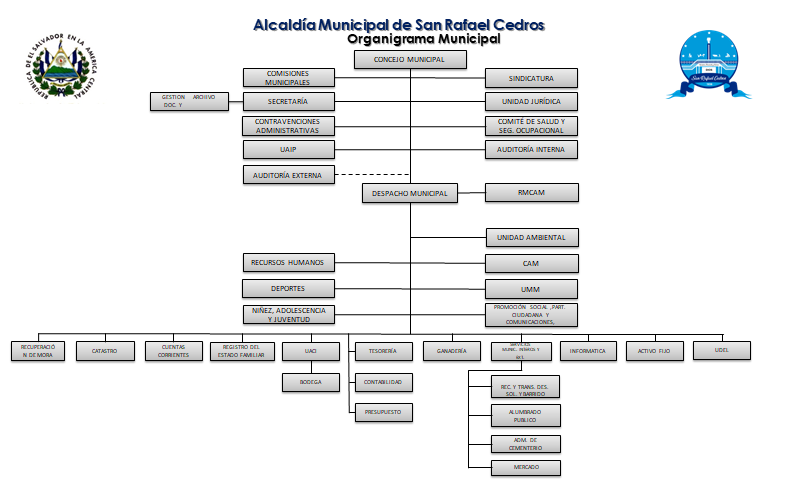 4. CATALOGO DE UNIDADES FUNCIONARIALES, CARGOS, NIVELES Y CATEGORIAS DE LA ADMINISTRACION MUNICIPALEl catálogo de cargos considera e integra dentro su estructura los diferentes niveles administrativos, las unidades que hay dentro de él con sus respectivos puestos de trabajo.Para visualizar los cargos que pertenecen a la Municipalidad se han codificado por nivel direccional, unidad y cargo; considerando así en su totalidad las áreas administrativas, financiera y operativas que funcionan dentro del municipalidad.La conformación del correlativo bajo esta modalidad permitirá tener presente de forma permanente la relación entre cada una de las unidades que conforman la municipalidad y los cargos dentro de cada una de ellas. Es importante tener en consideración que la municipalidad podrá usar los dígitos que considere prudente de acuerdo con las dimensiones y complejidad de la estructura organizativa de la misma y la cantidad de cargos que posea.5. - PERFIL DE CARGOS Y CATEGORIAS El manual define un perfil para cada cargo, los cuales están en intima correspondencia con las unidades planteadas en la estructura organizativa y para efecto de visualización particular se ha elaborado un formulario que recoge cada uno de los elementos necesarios para la descripción de cada cargo.Este formulario incluye los elementos principales siguientes:Identificación: Como se nombra el cargo técnica y administrativamente dentro de la estructura de la institución.Objetivo del Puesto: lo que se pretende conseguir con las actividades y funciones desarrolladas desde un cargo determinado Funciones y actividades básicas del puesto: son las actividades que ha de realizar para el adecuado desempeño del cargo.Requisitos del puesto: las condiciones o perfil que ha de presentar el aspirante a ocupar el cargo.A continuación, se presenta cada uno de los perfiles de los cargos establecidos en la estructura organizativa.CONCEJALCOMISIÓNES DEL CONCEJOSINDICO MUNICIPAL               ASISTENTE DE SINDICATURACOMISION DE LA CARRERA ADMINISTRATIVA MUNICIPALSECRETARIO/A MUNICIPALOFICAL DE GESTION DOCUMENTAL Y ARCHIVOCOMITÉ DE SEGURIDAD Y SALUD OCUPACIONAL ASESOR/A JURIDICOAUDITORÍA INTERNACONTRAVENTOR MUNICIPALOFICIAL DE  ACCESO A LA INFORMACIÓN PUBLICAAUDITORIA EXTERNAALCALDE MUNICIPALRECEPCIONISTAREGISTRADOR MUNICIPAL    JEFE DE LA UNIDAD AMBIENTALAUXILIAR DE MEDIO AMBIENTEJEFE(A) DE RECURSOS HUMANOSJEFE DEL CAMSUB JEFE  DEL CAMAGENTE DEL CUERPO DE AGENTES MUNICIPALESENCARGADO DE DEPORTESENCARGADO DE MANTENIMIENTO DE ESTADIO MUNICIPALENCARGADA DE LA UNIDAD MUNICIPAL DE LA MUJERENCARGADA/O DE LA NIÑEZ, ADOLESCENCIA Y JUVENTUDENCARGADO/A DE PROMOCION SOCIAL, PARTICIPACION CIUDADA Y    COMUNICACIONES.AUXILIAR DE PROMOCION SOCIAL, PARTICIPACION CIUDADA Y    COMUNICACIONES.JEFE DE CATASTROAUXILIAR DE CATASTROENCARGADO/A DE CUENTAS CORRIENTESENCARGADO DE RECUPERACIÓN DE MORA    AUXILIAR DE RECUPERACION DE MORAJEFE/A DEL REGISTRO DEL ESTADO FAMILIARSUB JEFE/A DEL REGISTRO DEL ESTADO FAMILIARAUXILIAR DE REGISTRO DEL ESTADO FAMILIARDIGITADORA DEL REGISTRO DEL ESTADO FAMILIARJEFE/A DE LA UNIDAD DE COMPRAS PUBLICASAUXILIAR DE LA UNIDAD DE COMPRAS PUBLICASENCARGADO DE BODEGAJEFE DE LA UNIDAD FINANCIERA INSTITUCIONALTESORERO MUNICIPALAUXILIAR DE TESORERIA COLECTOR CONTADOR MUNICIPALENCARGADO(A) DE PRESUPESTOENCARGADO(A) DE GANADERIA Y TIANGUEELABORADOR(A) DE CARTAS DE VENTAREVISADOR(A) DE CARTAS DE VENTAREVISADOR DE GANADOJEFE DE SERVICIOS MUNICIPALESCOLABORADORA DE SERVICIOS MUNICIPALESMOTORISTAORDENANZABARRENDERO(A)RECOLECTOR TREN DE ASEOELECTRICISTAADMINISTRADOR DE CEMENTERIOS MUNICIPALES        ENCARGADA DE MERCADO MUNICIPAL        VIGILANTE DE MERCADOENCARGADO DE INFORMATICAENCARGADO DE ACTIVO FIJOENCARGADA/O DE LA UNIDAD DESARROLLO LOCALENCARGADO DE COMISION DE ETICA GUBERNAMENTAL.ANEXOS.CARGOBIBLIOGRAFÍA.Manuales de la Ley de la Carrera Administrativa Municipal. (Tercera edición).Ley de la Carrera Administrativa Municipal.Código Municipal.NoAPARTADOPAGINA1INTRODUCCION32OBJETIVOS43BASE LEGAL54ELEMENTOS BASICOS PARA EL DISEÑO DEL MANUEL DESCRIPTOR DE CARGOS Y CATEGORIAS75ESTRUCTURA ORGANIZATIVA DE LA MUNICIPALIDAD96CATALOGO DE UNIDADES QUE CONFORMAN LA MUNICIPALIDD107CATALOGO DE UNIDADES DE LA ESTRUCTURA ORGANIZATIVA 13PERFILES DE CARGOS149ANEXOS104UNIDADTITULO DE UNIDADCódigo de cargoTITULO DE CARGOPers. AsignadoNivel Funcionarial.0100Concejo Municipal.010001Concejal10Dirección010102Comisiones MunicipalesDirección0102Sindicatura010201Síndico Municipal01Dirección0102Sindicatura010202Asistente de Sindicatura01Soporte Administrativo0103Comisión De la Carrera Administrativa010301Miembros de la comisión08Dirección, Técnicos y Soporte Admón. y operativo 0104Secretaria Municipal010401Secretario(a) Municipal01Dirección010402Oficial de gestión Documental y Archivo01Técnico0105Comité de Seguridad y Salud Ocupacional010501Miembros del Comité04Dirección0105Comité de Seguridad y Salud Ocupacional010502Miembros del Comité04Dirección, Técnicos y Soporte Admón. y operativo Técnico.0106Unidad JurídicaAsesor(a) Jurídico01Dirección0107Unidad de Auditoría Interna010701Auditor(a) Interno01Dirección0108Unidad de Contravenciones Administrativas 010801Contraventor01Técnico 0109Unidad de Acceso a la Información Publica010901Oficial de Acceso 01Técnico0110Auditoría Externa011001Auditor ExternoN/ADirección0200Despacho Municipal020001Alcalde Municipal.01N/A0200Despacho Municipal020002Recepcionista01Soporte Administrativo020101Registrador de LCAM01Técnico0202Unidad Ambiental020201Jefe de la Unidad Ambiental01Técnico0202Unidad Ambiental020202Auxiliar de la Unidad Ambiental01Soporte Administrativo0203Recursos Humanos020301Jefe de Recursos Humanos01Dirección0204Cuerpo de Agentes Municipales (CAM)020401Jefe del CAM01Dirección0204Cuerpo de Agentes Municipales (CAM)020402Sub Jefe del Cam01Soporte Administrativo0204Cuerpo de Agentes Municipales (CAM)020403Agentes del CAM12Operativo0205Unidad de Deportes 020501Encargado de Deportes01Técnico0206Unidad de Municipal de la Mujer020601Encargada de la Unidad Municipal de la Mujer 01Técnico0207 Niñez, Adolescencia y Juventud020701Encargada de la Niñez, Adolescencia y Juventud01Técnico0208 Promoción Social, Participación Ciudadana y Comunicaciones020801Encargado de Promoción Social, Participación Ciud. y Comunicaciones01Técnico0208 Promoción Social, Participación Ciudadana y Comunicaciones020802Auxiliar de Promoción Social, Participación Ciud. y Comunicaciones02Soporte Administrativo0209 Catastro020901Jefe de Catastro01Técnico0209 Catastro020902Auxiliar de Catastro01Soporte Administrativo0210Cuentas Corrientes021001Encargado de Cuentas Corrientes01Técnico0211 Recuperación de Mora021101Encargado de Recuperación de Mora01Técnico0211 Recuperación de Mora021102Auxiliar de Recuperación de Mora01Soporte Administrativo0212Registro del Estado Familiar021201Jefe del Registro del Estado Familiar.01Dirección0212Registro del Estado Familiar021202Sub Jefe del Registro del Estado Familiar01Dirección0212Registro del Estado Familiar021203Auxiliar de Registro del Estado Familiar01Soporte Administrativo0212Registro del Estado Familiar021204Digitadora01Soporte Administrativo0213Unidad de Compras Publicas021301Jefe de la UCP01Técnico021302Auxiliar de UACI01Soporte Administrativo.021303Encargado de Bodega01Soporte Administrativo0214Unidad Financiera Institucional 021401Jefe de la unidad Financiera institucional01DirecciónTesorería MunicipalTesorería Municipal02140201Tesorero Municipal01TécnicoTesorería MunicipalTesorería Municipal02140202Auxiliar de Tesorería01Soporte AdministrativoTesorería MunicipalTesorería Municipal02140203Colector01Soporte AdministrativoContabilidad02140301Contador Municipal01TécnicoPresupuesto021601Encargado de Presupuesto01Técnico0215Ganadería y Tiangue021501Encargo de Ganadería y Tiangue01Dirección0215Ganadería y Tiangue021502Elaboradores de Cartas de venta20Operativo0215Ganadería y Tiangue021503Revisadores de Cartas de venta05Operativo0215Ganadería y Tiangue021504Revisadores de ganado05Operativo0216Servicios Municipales021601Jefe de Servicios Municipales01Dirección0216Servicios Municipales021602Colaboradora de Servicios Municipales01Soporte Administrativo0216Servicios Municipales021603Motoristas04Operativo0216Servicios Municipales021604Ordenanzas02Operativo0216Servicios Municipales021605Barrenderos07Operativo0216Servicios Municipales021606Recolectores04Operativo0216Servicios Municipales021607Electricista01Operativo0216Servicios Municipales021608Administrador de Cementerios01 Soporte Administrativo0216Servicios Municipales021609Encargada de Mercado01Soporte Administrativo0216Servicios Municipales011610Vigilante de Mercado01Operativo0217Informática021701Encargado de Informática01Técnico0218Activo Fijo021801Encargado de Activo Fijo01Técnico0219Desarrollo Local021901Encargado de Desarrollo Local01TécnicoIDENTIFICACIONIDENTIFICACIONIDENTIFICACIONNOMBRE O TITULO DEL PUESTOConcejal(es)Concejal(es)SUPERIOR INMEDIATONinguno.Ninguno.UNIDADConcejo MunicipalConcejo MunicipalCODIGO DE UNIDAD01000100CODIGO DE CARGO010001010001NIVELDirección.Dirección.NUMERO DE CARGOSDiezDiezOBJETIVO DEL PUESTO DE TRABAJOOBJETIVO DEL PUESTO DE TRABAJOOBJETIVO DEL PUESTO DE TRABAJOEs la máxima autoridad dentro de la organización y tiene un papel de carácter deliberante y normativo en la conducción de la administración pública municipal.Es la máxima autoridad dentro de la organización y tiene un papel de carácter deliberante y normativo en la conducción de la administración pública municipal.Es la máxima autoridad dentro de la organización y tiene un papel de carácter deliberante y normativo en la conducción de la administración pública municipal.FUNCIONES BASICASFUNCIONES BASICASFUNCIONES BASICASAprobar mediante acuerdos municipales aquellos planes de organización, operativos, estratégicos, contingenciales y programas de trabajo que contribuyen a mejorar los servicios públicos municipales. Emitir ordenanzas, reglamentos y acuerdos para normar el gobierno y la administración municipal.Velar por la buena marcha del gobierno, la administración y los servicios municipales. Realizar la administración municipal con transparencia, austeridad, eficiencia y eficacia Son los responsables de dar aplicabilidad de las diferentes leyes que regulan el trabajo municipalAsistir a eventos en representación del Concejo MunicipalDesarrollar mecanismos de participación ciudadanaParticipar en la elaboración, ejecución y evaluación del Presupuesto Municipal.Aprobar convenios de cooperación y contratos administrativos y de interés local Todas las demás atribuciones en el Código municipal o cualquier Ley de la República.Aprobar mediante acuerdos municipales aquellos planes de organización, operativos, estratégicos, contingenciales y programas de trabajo que contribuyen a mejorar los servicios públicos municipales. Emitir ordenanzas, reglamentos y acuerdos para normar el gobierno y la administración municipal.Velar por la buena marcha del gobierno, la administración y los servicios municipales. Realizar la administración municipal con transparencia, austeridad, eficiencia y eficacia Son los responsables de dar aplicabilidad de las diferentes leyes que regulan el trabajo municipalAsistir a eventos en representación del Concejo MunicipalDesarrollar mecanismos de participación ciudadanaParticipar en la elaboración, ejecución y evaluación del Presupuesto Municipal.Aprobar convenios de cooperación y contratos administrativos y de interés local Todas las demás atribuciones en el Código municipal o cualquier Ley de la República.Aprobar mediante acuerdos municipales aquellos planes de organización, operativos, estratégicos, contingenciales y programas de trabajo que contribuyen a mejorar los servicios públicos municipales. Emitir ordenanzas, reglamentos y acuerdos para normar el gobierno y la administración municipal.Velar por la buena marcha del gobierno, la administración y los servicios municipales. Realizar la administración municipal con transparencia, austeridad, eficiencia y eficacia Son los responsables de dar aplicabilidad de las diferentes leyes que regulan el trabajo municipalAsistir a eventos en representación del Concejo MunicipalDesarrollar mecanismos de participación ciudadanaParticipar en la elaboración, ejecución y evaluación del Presupuesto Municipal.Aprobar convenios de cooperación y contratos administrativos y de interés local Todas las demás atribuciones en el Código municipal o cualquier Ley de la República.PERFIL O REQUISITOS DEL PUESTOPERFIL O REQUISITOS DEL PUESTOPERFIL O REQUISITOS DEL PUESTO1. FORMACION BASICA1. FORMACION BASICA1. FORMACION BASICAQue sepan leer y escribir Que sepan leer y escribir Que sepan leer y escribir 2. CONOCIMIENTOS ESPECIFICO2. CONOCIMIENTOS ESPECIFICO2. CONOCIMIENTOS ESPECIFICOLa requerida en el conocimiento de las necesidades de los diferentes sectores de la municipalidad.La requerida en el conocimiento de las necesidades de los diferentes sectores de la municipalidad.La requerida en el conocimiento de las necesidades de los diferentes sectores de la municipalidad.3. EXPERIENCIA PREVIA3. EXPERIENCIA PREVIA3. EXPERIENCIA PREVIANo aplicaNo aplicaNo aplica4. OTROS ASPECTOS4. OTROS ASPECTOS4. OTROS ASPECTOSCapacidad de análisis Conocimiento de la legislación municipalTener más de 21 añosResidir en el Municipio por lo menos un año o ser originario  Capacidad de análisis Conocimiento de la legislación municipalTener más de 21 añosResidir en el Municipio por lo menos un año o ser originario  Exponer propuestas y sus respectivas solucionesBuenas relaciones interpersonalesSer de Moralidad e instrucción notoria. A. IDENTIFICACIONA. IDENTIFICACIONNOMBRE O TITULO DEL PUESTOComisión del ConcejoSUPERIOR INMEDIATOConcejo Municipal PluralUNIDADComisiones de concejoCODIGO DE UNIDAD0100CODIGO DEL CARGO010102NIVELNingunaCATEGORIANingunaNUMERO DE CARGOS-B. OBJETIVO DEL PUESTO DE TRABAJOB. OBJETIVO DEL PUESTO DE TRABAJOApoyar la coordinación y desarrollo en lo referente a las actividades del Concejo Municipal.Apoyar la coordinación y desarrollo en lo referente a las actividades del Concejo Municipal.C. ACTIVIDADES BASICASC. ACTIVIDADES BASICASParticipar activamente en la formulación, ejecución y plan de trabajo de las comisiones de las cuales formen parte; entre las que podemos citar: Niñez y juventud, cultura, deportes y educación, Medio ambiental, mercado, seguridad entre otras.Asistir a las reuniones asignadas según las comisiones del Concejo Municipal.Asesorar al Concejo municipal en todos aquellos aspectos relacionados con la gestión municipal, presentando las propuestas para la toma de decisiones respectiva.Presentar informes al Concejo Municipal de las actividades desarrolladas por la ComisiónSupervisar y dar seguimiento a los programas y proyectos, autorizados a través de acuerdo municipal.Todas las demás actividades encomendadas por el concejo municipal.Participar activamente en la formulación, ejecución y plan de trabajo de las comisiones de las cuales formen parte; entre las que podemos citar: Niñez y juventud, cultura, deportes y educación, Medio ambiental, mercado, seguridad entre otras.Asistir a las reuniones asignadas según las comisiones del Concejo Municipal.Asesorar al Concejo municipal en todos aquellos aspectos relacionados con la gestión municipal, presentando las propuestas para la toma de decisiones respectiva.Presentar informes al Concejo Municipal de las actividades desarrolladas por la ComisiónSupervisar y dar seguimiento a los programas y proyectos, autorizados a través de acuerdo municipal.Todas las demás actividades encomendadas por el concejo municipal.D. REQUISITOS DEL PUESTOD. REQUISITOS DEL PUESTO1. FORMACION BASICA.1. FORMACION BASICA.Saber leer y escribirSaber leer y escribir2. CONOCIMIENTOS ESPECIFICO2. CONOCIMIENTOS ESPECIFICOConocimientos de Leyes Municipales y Desarrollo LocalConocimientos de Leyes Municipales y Desarrollo Local3. EXPERIENCIA PREVIA3. EXPERIENCIA PREVIASeis meses en trabajos similaresSeis meses en trabajos similares4. OTROS ASPECTOS4. OTROS ASPECTOSNo aplicaNo aplicaA. IDENTIFICACIONA. IDENTIFICACIONNOMBRE O TITULO DEL PUESTOSíndico MunicipalSUPERIOR INMEDIATOConcejo MunicipalUNIDADSindicatura MunicipalCODIGO DE UNIDAD0102CODIGO DE CARGO010201NIVELDirección.NUMERO DE CARGOSUnoB. OBJETIVO DEL PUESTO DE TRABAJOB. OBJETIVO DEL PUESTO DE TRABAJOAsesorar al Concejo Municipal en todo lo relacionado con aspectos legales y emitir dictámenes en forma razonada y oportuna en los aspectos que el Concejo y el Alcalde lo soliciten.Asesorar al Concejo Municipal en todo lo relacionado con aspectos legales y emitir dictámenes en forma razonada y oportuna en los aspectos que el Concejo y el Alcalde lo soliciten.C. FUNCIONES BASICASC. FUNCIONES BASICASExaminar y fiscalizar las cuentas municipales y proponer al Concejo las medidas tendientes a evitar inversiones ilegales e indebidas en el manejo de los recursos de la municipalidadVelar por el estricto cumplimiento del Código Municipal, ordenanzas, acuerdos municipales y demás leyes afines.Velar porque los actos administrativos, contratos y convenios de la municipalidad se ajusten a las prescripciones legalesRepresentar y defender extrajudicialmente los intereses de la municipalidad en todo lo relacionado a los bienes, derechos y obligaciones conforme a la Ley.Elaborar el Plan Anual Operativo de la unidad.Resolver asuntos legales con previa autorización del Concejo MunicipalAsesorar en forma general al Concejo Municipal y Alcalde en asuntos relacionados con la gestión Municipal.Autorizar con su firma de “VISTO BUENO” que ampare el pago de bienes y servicios adquiridos por la municipalidad.Las demás funciones establecidas en el Código municipal y otras leyes o las designadas por el Concejo Municipal.Examinar y fiscalizar las cuentas municipales y proponer al Concejo las medidas tendientes a evitar inversiones ilegales e indebidas en el manejo de los recursos de la municipalidadVelar por el estricto cumplimiento del Código Municipal, ordenanzas, acuerdos municipales y demás leyes afines.Velar porque los actos administrativos, contratos y convenios de la municipalidad se ajusten a las prescripciones legalesRepresentar y defender extrajudicialmente los intereses de la municipalidad en todo lo relacionado a los bienes, derechos y obligaciones conforme a la Ley.Elaborar el Plan Anual Operativo de la unidad.Resolver asuntos legales con previa autorización del Concejo MunicipalAsesorar en forma general al Concejo Municipal y Alcalde en asuntos relacionados con la gestión Municipal.Autorizar con su firma de “VISTO BUENO” que ampare el pago de bienes y servicios adquiridos por la municipalidad.Las demás funciones establecidas en el Código municipal y otras leyes o las designadas por el Concejo Municipal.D. REQUISITOS DEL PUESTO.D. REQUISITOS DEL PUESTO.1. FORMACION BASICA1. FORMACION BASICADe preferencia ser Abogado de la República.De preferencia ser Abogado de la República.2. CONOCIMIENTOS ESPECIFICO2. CONOCIMIENTOS ESPECIFICOConocimiento de Leyes MunicipalesConocimiento de Leyes Municipales3. EXPERIENCIA PREVIA3. EXPERIENCIA PREVIANo aplicaNo aplica4. OTROS ASPECTOS: Responsable, trabajo en equipo, liderazgo4. OTROS ASPECTOS: Responsable, trabajo en equipo, liderazgoA. IDENTIFICACIONA. IDENTIFICACIONNOMBRE O TITULO DEL PUESTOAsistente de sindicaturaSUPERIOR INMEDIATOSíndico MunicipalUNIDADSindicatura.CODIGO DE UNIDAD0102CODIGO DEL CARGO010202NIVELSoporte AdministrativoNUMERO DE CARGOSUnoB. OBJETIVO DEL PUESTO DE TRABAJOB. OBJETIVO DEL PUESTO DE TRABAJOProporcionar apoyo secretarial y logístico, así como realizar labores de recepción de documentación que desea dirigida a sindicatura y llevar el control de diligencias resueltas.Proporcionar apoyo secretarial y logístico, así como realizar labores de recepción de documentación que desea dirigida a sindicatura y llevar el control de diligencias resueltas.C. ACTIVIDADES BASICASC. ACTIVIDADES BASICASAdministrar, recibir, clasificar y distribuir la documentación que llega a la unidadAtender a usuarios que solicitan información de algún trámite que le corresponde a la unidadElaborar y tramitar los requerimientos de materiales, refrendas y útiles de escritorio para la unidad.Apoyar en la fiscalización de los procesos de compras y diferentes contrataciones que realiza la municipalidad con terceros.Llevar el control de los dictámenes emitidos por sindicatura. Organizar y mantener actualizado el archivo de informes, acuerdos y ordenanzas municipales. Redacción y elaboración de notas de sindicatura. Tramitar los requerimientos de papelería y materiales de oficina, así como tramitar las refrendas de vehículos y armas de fuego.Cumplir cualquier otra actividad inherente a su puesto y que le sea asignada por su jefe inmediato o por el Alcalde y/o ConcejoAdministrar, recibir, clasificar y distribuir la documentación que llega a la unidadAtender a usuarios que solicitan información de algún trámite que le corresponde a la unidadElaborar y tramitar los requerimientos de materiales, refrendas y útiles de escritorio para la unidad.Apoyar en la fiscalización de los procesos de compras y diferentes contrataciones que realiza la municipalidad con terceros.Llevar el control de los dictámenes emitidos por sindicatura. Organizar y mantener actualizado el archivo de informes, acuerdos y ordenanzas municipales. Redacción y elaboración de notas de sindicatura. Tramitar los requerimientos de papelería y materiales de oficina, así como tramitar las refrendas de vehículos y armas de fuego.Cumplir cualquier otra actividad inherente a su puesto y que le sea asignada por su jefe inmediato o por el Alcalde y/o ConcejoD. REQUISITOS DEL PUESTOD. REQUISITOS DEL PUESTO1. FORMACION BASICA.1. FORMACION BASICA.Tener un nivel académico mínimo de bachillerato. Tener un nivel académico mínimo de bachillerato. 2. CONOCIMIENTOS ESPECIFICO2. CONOCIMIENTOS ESPECIFICOConocimientos computacionales Manejo básico de las leyes municipalesConocimientos computacionales Manejo básico de las leyes municipales3. EXPERIENCIA PREVIA3. EXPERIENCIA PREVIATres años en puestos similaresTres años en puestos similares4. OTROS ASPECTOS4. OTROS ASPECTOSÉtica, solvencia moral, respetuoso, buenas relaciones interpersonales, capacidad de síntesis y análisis, rapidez, creativo/a,confiable y responsable.Ética, solvencia moral, respetuoso, buenas relaciones interpersonales, capacidad de síntesis y análisis, rapidez, creativo/a,confiable y responsable.A. IDENTIFICACIONA. IDENTIFICACIONNOMBRE O TITULO DEL PUESTOMiembros de la Comisión de la Carrera Administrativa Municipal. SUPERIOR INMEDIATONingunoUNIDADComisión de la Carrera Administrativa MunicipalCODIGO DE UNIDAD0103CODIGO DEL CARGO010301NIVELN/ANUMERO DE CARGOS4 propietarios y 4 suplentes.OBJETIVO DEL PUESTO DE TRABAJOOBJETIVO DEL PUESTO DE TRABAJOVelar por el cumplimiento de la implementación de la Ley de la carrera administrativa municipal, de conformidad al Art. 17 de la LCAM.Velar por el cumplimiento de la implementación de la Ley de la carrera administrativa municipal, de conformidad al Art. 17 de la LCAM.ACTIVIDADES BASICASACTIVIDADES BASICASEjecutar los procedimientos de selección en los casos de ingreso y de ascenso.Llevar a cabo el procedimiento establecido por la ley en los casos de suspensión sin goce de sueldo, cuando sean de 6 a 30 días; y de los de postergación del Derecho de Ascenso Conocer de las Demandas de los Empleados por vulneración a sus derechos, consagrados en la Ley de la Carrera Administrativa Municipal por parte de sus superiores jerárquicosRendir informe semestral al Concejo MunicipalInformar de las Resoluciones que emita la Comisión al Registro Nacional y Municipal de la Carrera Administrativa.Actuar como mediadores para solucionar inconformidades o problemas de orden colectivo o individual que puedan agudizarse en perjuicio de laguna de las partes o de la Institución.Desarrollar las demás actividades que le demanda la ley de la carrera administrativa municipal.Ejecutar los procedimientos de selección en los casos de ingreso y de ascenso.Llevar a cabo el procedimiento establecido por la ley en los casos de suspensión sin goce de sueldo, cuando sean de 6 a 30 días; y de los de postergación del Derecho de Ascenso Conocer de las Demandas de los Empleados por vulneración a sus derechos, consagrados en la Ley de la Carrera Administrativa Municipal por parte de sus superiores jerárquicosRendir informe semestral al Concejo MunicipalInformar de las Resoluciones que emita la Comisión al Registro Nacional y Municipal de la Carrera Administrativa.Actuar como mediadores para solucionar inconformidades o problemas de orden colectivo o individual que puedan agudizarse en perjuicio de laguna de las partes o de la Institución.Desarrollar las demás actividades que le demanda la ley de la carrera administrativa municipal.REQUISITOS DEL PUESTOREQUISITOS DEL PUESTO1. FORMACION BASICA1. FORMACION BASICASaber leer y escribir Saber leer y escribir 2. CONOCIMIENTOS ESPECIFICO2. CONOCIMIENTOS ESPECIFICONO APLICANO APLICA3. EXPERIENCIA PREVIA3. EXPERIENCIA PREVIANO APLICA NO APLICA 4. OTROS ASPECTOS4. OTROS ASPECTOSNO APLICANO APLICAA. IDENTIFICACIONA. IDENTIFICACIONNOMBRE O TITULO DEL PUESTOSecretario/a MunicipalSUPERIOR INMEDIATOConcejo MunicipalUNIDADSecretaria MunicipalCODIGO DE UNIDAD0104CODIGO DEL CARGO010401NIVELDirecciónNUMERO DE CARGOS-B. OBJETIVO DEL PUESTO DE TRABAJOB. OBJETIVO DEL PUESTO DE TRABAJOApoyar al Concejo Municipal en las actividades administrativas con el fin de facilitar la información para la toma de decisiones.Apoyar al Concejo Municipal en las actividades administrativas con el fin de facilitar la información para la toma de decisiones.C. ACTIVIDADES BASICASC. ACTIVIDADES BASICASAsistir a las sesiones del Concejo y elaborar las correspondientes actas de los asuntos tratados en reunión de ConcejoElaborar convocatoria a reuniones ordinarias y extraordinarias del Concejo Municipal.Asistir al Acto de Matrimonio y Asentar el respectivo instrumento, así como extender Certificación de las Actas de Matrimonio Dar las charlas prematrimoniales.Firmar cartas de ventas y guías de traslado de ganado realizadas por ganadería Elaborar cartas de venta y guía de Ganado en ausencia del responsable de la unidad de GanaderíaRealizar las diligencias y la protocolización de títulos de propiedadFirmar auténticas de certificaciones de nacimiento y matrimonio.Auxiliar a las comisiones que el Concejo Municipal Plural designe a fin de facilitar el trabajo encomendado.Expedir de conformidad con la ley, certificaciones de las Actas del Concejo o de cualquier otro documento que repose en los archivos, previa autorización del Alcalde o quien haga sus veces.Llevar el control de vales de combustible y firmar las liquidaciones al final de cada mes, (se así lo asigne el Concejo Municipal Plural)Elaboración del Plan de trabajo de la unidad e informes de seguimiento.Elaborar el requerimiento o presupuesto de la unidad; de insumos de bienes muebles, informáticos y otros para el siguiente año fiscal. Autorizar ordenanzas y demás instrumentos jurídicos que emita el ConcejoLlevar control de asistencia de personal asistido de C.S.J.Cumplir cualquier otra actividad inherente a su puesto y que le sea asignada por su jefe inmediato o por el Alcalde y/o Concejo.Las demás que están establecidas en el Art.55 del Código Municipal.Asistir a las sesiones del Concejo y elaborar las correspondientes actas de los asuntos tratados en reunión de ConcejoElaborar convocatoria a reuniones ordinarias y extraordinarias del Concejo Municipal.Asistir al Acto de Matrimonio y Asentar el respectivo instrumento, así como extender Certificación de las Actas de Matrimonio Dar las charlas prematrimoniales.Firmar cartas de ventas y guías de traslado de ganado realizadas por ganadería Elaborar cartas de venta y guía de Ganado en ausencia del responsable de la unidad de GanaderíaRealizar las diligencias y la protocolización de títulos de propiedadFirmar auténticas de certificaciones de nacimiento y matrimonio.Auxiliar a las comisiones que el Concejo Municipal Plural designe a fin de facilitar el trabajo encomendado.Expedir de conformidad con la ley, certificaciones de las Actas del Concejo o de cualquier otro documento que repose en los archivos, previa autorización del Alcalde o quien haga sus veces.Llevar el control de vales de combustible y firmar las liquidaciones al final de cada mes, (se así lo asigne el Concejo Municipal Plural)Elaboración del Plan de trabajo de la unidad e informes de seguimiento.Elaborar el requerimiento o presupuesto de la unidad; de insumos de bienes muebles, informáticos y otros para el siguiente año fiscal. Autorizar ordenanzas y demás instrumentos jurídicos que emita el ConcejoLlevar control de asistencia de personal asistido de C.S.J.Cumplir cualquier otra actividad inherente a su puesto y que le sea asignada por su jefe inmediato o por el Alcalde y/o Concejo.Las demás que están establecidas en el Art.55 del Código Municipal.D. PERFIL O REQUISITOS DEL PUESTOD. PERFIL O REQUISITOS DEL PUESTO1. FORMACION BASICA1. FORMACION BASICADe preferencia Lic. En Administración de Empresas, Contaduría Pública, Ciencias Jurídicas o idoneidad para el cargoDe preferencia Lic. En Administración de Empresas, Contaduría Pública, Ciencias Jurídicas o idoneidad para el cargo2. CONOCIMIENTOS ESPECIFICO2. CONOCIMIENTOS ESPECIFICOAdministración pública o municipalComputación.Conocimiento en el área legal y contableManejo de equipo de oficinaAdministración pública o municipalComputación.Conocimiento en el área legal y contableManejo de equipo de oficina3. EXPERIENCIA PREVIA3. EXPERIENCIA PREVIADos años de experiencia en puestos similares Dos años de experiencia en puestos similares 4. OTROS ASPECTOProactivoBuenas relaciones interpersonales4. OTROS ASPECTOProactivoBuenas relaciones interpersonalesRESPONSABLIDADES Equipo de oficina e informáticoLibro de Actas y Acuerdos del Concejo MunicipalLibro de Actas de MatrimonioLibro de Títulos MunicipalesPersonal bajo su cargo: UNARESPONSABLIDADES Equipo de oficina e informáticoLibro de Actas y Acuerdos del Concejo MunicipalLibro de Actas de MatrimonioLibro de Títulos MunicipalesPersonal bajo su cargo: UNAIDENTIFICACIONIDENTIFICACIONIDENTIFICACIONNOMBRE O TITULO DEL PUESTOOficial de Gestión Documental y ArchivoOficial de Gestión Documental y ArchivoSUPERIOR INMEDIATOSecretario MunicipalSecretario MunicipalUNIDADGestión Documental y ArchivoGestión Documental y ArchivoCODIGO DE UNIDAD01040104CODIGO DE SECCION010402010402NIVELTécnicoTécnicoNUMERO DE CARGOSUNOUNOOBJETIVO DEL PUESTO DE TRABAJOOBJETIVO DEL PUESTO DE TRABAJOOBJETIVO DEL PUESTO DE TRABAJODirigir, coordinar y controlar la organización y el funcionamiento del archivo central y periféricos, con la finalidad de facilitar la consulta al propio organismo que la ha generado; así como también a todos los ciudadanos, de acuerdo a la ley de acceso a la información pública. Dirigir, coordinar y controlar la organización y el funcionamiento del archivo central y periféricos, con la finalidad de facilitar la consulta al propio organismo que la ha generado; así como también a todos los ciudadanos, de acuerdo a la ley de acceso a la información pública. Dirigir, coordinar y controlar la organización y el funcionamiento del archivo central y periféricos, con la finalidad de facilitar la consulta al propio organismo que la ha generado; así como también a todos los ciudadanos, de acuerdo a la ley de acceso a la información pública. ACTIVIDADES BASICASACTIVIDADES BASICASACTIVIDADES BASICASEncargado de la organización y archivo de la documentación enviada por las diferentes unidades administrativas.Controlar las asignaciones de documentos en calidad de uso diario y su reingreso al archivo institucional.Mantener en buen resguardo y conservación el archivo general y periférico para el mejor control de los documentos. Realizar la búsqueda de las solicitudes de documentación generada por la municipalidad. Llevar un control de toda la documentación asignada y resguarda en el Archivo.Elaborar y poner a disposición del público una guía de la organización del archivo y de los sistemas de clasificación y catalogación.Todas las demás establecidas en le LAIP, su reglamento y los lineamientos emitidos por el Instituto de Acceso a la información pública.Cumplir cualquier otra actividad inherente a su puesto y que le sea asignada por su jefe inmediato o por el Alcalde y/o ConcejoEncargado de la organización y archivo de la documentación enviada por las diferentes unidades administrativas.Controlar las asignaciones de documentos en calidad de uso diario y su reingreso al archivo institucional.Mantener en buen resguardo y conservación el archivo general y periférico para el mejor control de los documentos. Realizar la búsqueda de las solicitudes de documentación generada por la municipalidad. Llevar un control de toda la documentación asignada y resguarda en el Archivo.Elaborar y poner a disposición del público una guía de la organización del archivo y de los sistemas de clasificación y catalogación.Todas las demás establecidas en le LAIP, su reglamento y los lineamientos emitidos por el Instituto de Acceso a la información pública.Cumplir cualquier otra actividad inherente a su puesto y que le sea asignada por su jefe inmediato o por el Alcalde y/o ConcejoEncargado de la organización y archivo de la documentación enviada por las diferentes unidades administrativas.Controlar las asignaciones de documentos en calidad de uso diario y su reingreso al archivo institucional.Mantener en buen resguardo y conservación el archivo general y periférico para el mejor control de los documentos. Realizar la búsqueda de las solicitudes de documentación generada por la municipalidad. Llevar un control de toda la documentación asignada y resguarda en el Archivo.Elaborar y poner a disposición del público una guía de la organización del archivo y de los sistemas de clasificación y catalogación.Todas las demás establecidas en le LAIP, su reglamento y los lineamientos emitidos por el Instituto de Acceso a la información pública.Cumplir cualquier otra actividad inherente a su puesto y que le sea asignada por su jefe inmediato o por el Alcalde y/o ConcejoREQUISITOS DEL PUESTOREQUISITOS DEL PUESTOREQUISITOS DEL PUESTO1. FORMACION BASICA1. FORMACION BASICA1. FORMACION BASICAPreferentemente estudios mínimos de Bachillerato.Preferentemente estudios mínimos de Bachillerato.Preferentemente estudios mínimos de Bachillerato.2. CONOCIMIENTOS ESPECIFICO2. CONOCIMIENTOS ESPECIFICO2. CONOCIMIENTOS ESPECIFICODominio sobre los lineamientos de gestión documental y archivoLey de Acceso a la Información Pública.Dominio sobre los lineamientos de gestión documental y archivoLey de Acceso a la Información Pública.Dominio sobre los lineamientos de gestión documental y archivoLey de Acceso a la Información Pública.3. EXPERIENCIA PREVIA3. EXPERIENCIA PREVIA3. EXPERIENCIA PREVIAConocimientos del funcionamiento de la administración pública.Conocimientos del funcionamiento de la administración pública.Conocimientos del funcionamiento de la administración pública.4. OTROS ASPECTOS4. OTROS ASPECTOS4. OTROS ASPECTOSDisposición a capacitarse en el área de archivo.Ley de acceso a la información publicabuenas relaciones interpersonalesResponsableOrdenadoDedicadoDisposición a capacitarse en el área de archivo.Ley de acceso a la información publicabuenas relaciones interpersonalesResponsableOrdenadoDedicadoRESPONSABILIDADES:EQUIPO DE OFICINA E INFORTICO Documentos que resguarda la UnidadA. IDENTIFICACIONA. IDENTIFICACIONNOMBRE O TITULO DEL PUESTOMiembro del Comité Seguridad y Salud OcupacionalSUPERIOR INMEDIATOConcejo MunicipalUNIDADComité de Seguridad y Salud OcupacionalCODIGO DE UNIDAD0105CODIGO DEL CARGO010501/010502NIVELTécnico y soporte TécnicoNUMERO DE CARGOS8 miembrosB. OBJETIVO DEL PUESTO DE TRABAJOB. OBJETIVO DEL PUESTO DE TRABAJOEs el encargado de velar por que se cumpla lo estipulado en la ley General de Prevención de Riesgos en los Lugares de Trabajo.Es el encargado de velar por que se cumpla lo estipulado en la ley General de Prevención de Riesgos en los Lugares de Trabajo.C. ACTIVIDADES BASICASC. ACTIVIDADES BASICASAcompañar la elaboración, puesta en práctica de los programas de gestión de prevención de riesgos ocupacionales de la municipalidad.Organizar con los empleados diferentes actividades que permitan fortalecer las capacidades de prevención y reacción ante sucesos, tales como sismos, incendios, accidentes entre otros.Realizar inspecciones periódicas a todas las instalaciones pertenecientes a la municipalidad para detectar y prevenir causas de accidentes de trabajo.Inspecciones periódicas en los lugares de trabajo con el objeto de verificar que se cumplan las condiciones en las áreas de trabajoElaboración de su respectivo plan de trabajo anual.Garantes del cumplimiento de la Ley, sus reglamento y normas de seguridad establecidas en el país.Acompañar la elaboración, puesta en práctica de los programas de gestión de prevención de riesgos ocupacionales de la municipalidad.Organizar con los empleados diferentes actividades que permitan fortalecer las capacidades de prevención y reacción ante sucesos, tales como sismos, incendios, accidentes entre otros.Realizar inspecciones periódicas a todas las instalaciones pertenecientes a la municipalidad para detectar y prevenir causas de accidentes de trabajo.Inspecciones periódicas en los lugares de trabajo con el objeto de verificar que se cumplan las condiciones en las áreas de trabajoElaboración de su respectivo plan de trabajo anual.Garantes del cumplimiento de la Ley, sus reglamento y normas de seguridad establecidas en el país.D. REQUISITOS DEL PUESTOD. REQUISITOS DEL PUESTO1. FORMACION BASICA1. FORMACION BASICASaber leer y escribir Saber leer y escribir 2. CONOCIMIENTOS ESPECIFICO2. CONOCIMIENTOS ESPECIFICOConocimientos básicos de la Ley de General de prevención de riesgos Conocimientos básicos de la Ley de General de prevención de riesgos 3. EXPERIENCIA PREVIA3. EXPERIENCIA PREVIALaborar para la municipalidad Laborar para la municipalidad 4. OTROS ASPECTOS4. OTROS ASPECTOSLiderazgo, solidario, buenas relaciones interpersonales, creativo/a, capacidad para la toma de decisiones.Liderazgo, solidario, buenas relaciones interpersonales, creativo/a, capacidad para la toma de decisiones.A. IDENTIFICACIONA. IDENTIFICACIONNOMBRE O TITULO DEL PUESTOAsesor/a JurídicoSUPERIOR INMEDIATOConcejo MunicipalUNIDADUnidad JurídicaCODIGO DE UNIDAD0106CODIGO DEL CARGO010601NIVELDirecciónNUMERO DE CARGOSUnoB. OBJETIVO DEL PUESTO DE TRABAJOB. OBJETIVO DEL PUESTO DE TRABAJOEjecutar, elaborar y resolver jurídicamente cualquier instrumento, actividad o diligencia jurídica que sea requerida por las diferentes unidades administrativas requiera, así como también asesorar en aspectos legales al Concejo Municipal y Despacho.Ejecutar, elaborar y resolver jurídicamente cualquier instrumento, actividad o diligencia jurídica que sea requerida por las diferentes unidades administrativas requiera, así como también asesorar en aspectos legales al Concejo Municipal y Despacho.C. ACTIVIDADES BASICASC. ACTIVIDADES BASICASIntervenir en juicios en defensa de los intereses del municipio por delegación del Concejo Municipal. Elaborar y análisis de instrumentos (Acuerdos, Ordenanzas, Reglamentos, Manuales etc.) para aprobación del Concejo Municipal. Revisar e interpretar los contratos y convenios que tenga que firmar el Síndico Municipal y el Alcalde.Elaboración de Contratos que requieran diversas unidades AdministrativasAsesorar en todos los asuntos legales y administrativos al Síndico Municipal.Emitir opinión sobre convenios, contratos, concesiones, autorizaciones o permisos que la municipalidad pretende suscribir.Asesorar a las Unidades de la Municipalidad en los aspectos jurídicos relativos a su labor.Cumplir cualquier otra actividad inherente a su cargo y que le sea asignada por el Alcalde y/o ConcejoIntervenir en juicios en defensa de los intereses del municipio por delegación del Concejo Municipal. Elaborar y análisis de instrumentos (Acuerdos, Ordenanzas, Reglamentos, Manuales etc.) para aprobación del Concejo Municipal. Revisar e interpretar los contratos y convenios que tenga que firmar el Síndico Municipal y el Alcalde.Elaboración de Contratos que requieran diversas unidades AdministrativasAsesorar en todos los asuntos legales y administrativos al Síndico Municipal.Emitir opinión sobre convenios, contratos, concesiones, autorizaciones o permisos que la municipalidad pretende suscribir.Asesorar a las Unidades de la Municipalidad en los aspectos jurídicos relativos a su labor.Cumplir cualquier otra actividad inherente a su cargo y que le sea asignada por el Alcalde y/o ConcejoD. REQUISITOS O PERFIL DEL PUESTOD. REQUISITOS O PERFIL DEL PUESTO1. FORMACION BASICA1. FORMACION BASICANivel Académico: Abogado de La República de preferencia NotarioNivel Académico: Abogado de La República de preferencia Notario2. CONOCIMIENTOS ESPECIFICO2. CONOCIMIENTOS ESPECIFICOConocimiento de paquetes computacionales.Leyes Municipales y relacionadas con la gestión pública municipal.Leyes o Conocimientos sobre Derechos y Administrativo MunicipalConocimiento de paquetes computacionales.Leyes Municipales y relacionadas con la gestión pública municipal.Leyes o Conocimientos sobre Derechos y Administrativo Municipal3. EXPERIENCIA PREVIA3. EXPERIENCIA PREVIADos años de experticia en puestos similares Dos años de experticia en puestos similares 4. OTROS ASPECTOS4. OTROS ASPECTOSÉtica, solvencia moral, buenas relaciones interpersonales, capacidad de síntesis y análisis, rapidez,Ética, solvencia moral, buenas relaciones interpersonales, capacidad de síntesis y análisis, rapidez,IDENTIFICACIONIDENTIFICACIONIDENTIFICACIONNOMBRE O TITULO DEL PUESTONOMBRE O TITULO DEL PUESTOAuditor/a InternoSUPERIOR INMEDIATOSUPERIOR INMEDIATOConcejo Municipal UNIDADUNIDADAuditoría Interna CODIGO DE UNIDADCODIGO DE UNIDAD0107CODIGO DE CARGOCODIGO DE CARGO010701NIVELNIVELDirecciónNUMERO DE CARGOSNUMERO DE CARGOS01OBJETIVO DEL PUESTO DE TRABAJOOBJETIVO DEL PUESTO DE TRABAJOOBJETIVO DEL PUESTO DE TRABAJOPlanificar, organizar, coordinar y supervisar el desarrollo de las auditorías financieras, operativas o de gestión, mediante exámenes especiales con el objetivo de evaluar el cumplimiento de los controles internos implementados por cada unidad.Planificar, organizar, coordinar y supervisar el desarrollo de las auditorías financieras, operativas o de gestión, mediante exámenes especiales con el objetivo de evaluar el cumplimiento de los controles internos implementados por cada unidad.Planificar, organizar, coordinar y supervisar el desarrollo de las auditorías financieras, operativas o de gestión, mediante exámenes especiales con el objetivo de evaluar el cumplimiento de los controles internos implementados por cada unidad.ACTIVIDADES BASICASACTIVIDADES BASICASACTIVIDADES BASICASElaboración del Plan Anual de Trabajo de la Unidad de Auditoría Interna y remitirlo a la Corte de cuentas de la República, de acuerdo con la ley para cumplir fecha;Elaboración de Informes de Trabajo mensual, para el Concejo y Alcalde Municipal.Realizar las auditorias operativas, financieras y de gestión de la municipalidad.Participar en la elaboración y actualización de la Normas Técnicas de Control Interno Especificas.Evaluar el sistema de control interno que permita tener un conjunto de normas y procedimientos administrativos y de manejo financiero.Revisar y Verificar que las actividades realizadas en la municipalidad estén debidamente documentadas.Dar seguimiento a las recomendaciones sugeridas en los exámenes de auditoria realizadas ya sea por la Corte de Cuenta o Auditoría Interna.Elaborar recomendaciones de los hallazgos encontrados en los distintos exámenes de auditoría a las unidades que conforman la municipalidad.Recomendar al Concejo las acciones pertinentes para mejorar gestión municipalRealizar periódicamente arqueos de valores y fondos a la Encargada de Caja Chica y Colecturía.Evaluación constante a la ejecución del Plan Anual de Trabajo de la Unidad de Auditoría Interna.Elaboración de los Informes Finales de Auditoria al Concejo Municipal y a la Corte de Cuentas de la Republica.Dar asesorías a las áreas de la municipalidad que las requieren y solicitan.Cumplir con todas las demás actividades consignadas en las Normas Técnicas de Control Interno Específicas de la municipalidad y la Ley de la Corte de Cuentas de la Republica.Cumplir cualquier otra actividad inherente a su puesto y que le sea asignada por su por el ConcejoElaboración del Plan Anual de Trabajo de la Unidad de Auditoría Interna y remitirlo a la Corte de cuentas de la República, de acuerdo con la ley para cumplir fecha;Elaboración de Informes de Trabajo mensual, para el Concejo y Alcalde Municipal.Realizar las auditorias operativas, financieras y de gestión de la municipalidad.Participar en la elaboración y actualización de la Normas Técnicas de Control Interno Especificas.Evaluar el sistema de control interno que permita tener un conjunto de normas y procedimientos administrativos y de manejo financiero.Revisar y Verificar que las actividades realizadas en la municipalidad estén debidamente documentadas.Dar seguimiento a las recomendaciones sugeridas en los exámenes de auditoria realizadas ya sea por la Corte de Cuenta o Auditoría Interna.Elaborar recomendaciones de los hallazgos encontrados en los distintos exámenes de auditoría a las unidades que conforman la municipalidad.Recomendar al Concejo las acciones pertinentes para mejorar gestión municipalRealizar periódicamente arqueos de valores y fondos a la Encargada de Caja Chica y Colecturía.Evaluación constante a la ejecución del Plan Anual de Trabajo de la Unidad de Auditoría Interna.Elaboración de los Informes Finales de Auditoria al Concejo Municipal y a la Corte de Cuentas de la Republica.Dar asesorías a las áreas de la municipalidad que las requieren y solicitan.Cumplir con todas las demás actividades consignadas en las Normas Técnicas de Control Interno Específicas de la municipalidad y la Ley de la Corte de Cuentas de la Republica.Cumplir cualquier otra actividad inherente a su puesto y que le sea asignada por su por el ConcejoElaboración del Plan Anual de Trabajo de la Unidad de Auditoría Interna y remitirlo a la Corte de cuentas de la República, de acuerdo con la ley para cumplir fecha;Elaboración de Informes de Trabajo mensual, para el Concejo y Alcalde Municipal.Realizar las auditorias operativas, financieras y de gestión de la municipalidad.Participar en la elaboración y actualización de la Normas Técnicas de Control Interno Especificas.Evaluar el sistema de control interno que permita tener un conjunto de normas y procedimientos administrativos y de manejo financiero.Revisar y Verificar que las actividades realizadas en la municipalidad estén debidamente documentadas.Dar seguimiento a las recomendaciones sugeridas en los exámenes de auditoria realizadas ya sea por la Corte de Cuenta o Auditoría Interna.Elaborar recomendaciones de los hallazgos encontrados en los distintos exámenes de auditoría a las unidades que conforman la municipalidad.Recomendar al Concejo las acciones pertinentes para mejorar gestión municipalRealizar periódicamente arqueos de valores y fondos a la Encargada de Caja Chica y Colecturía.Evaluación constante a la ejecución del Plan Anual de Trabajo de la Unidad de Auditoría Interna.Elaboración de los Informes Finales de Auditoria al Concejo Municipal y a la Corte de Cuentas de la Republica.Dar asesorías a las áreas de la municipalidad que las requieren y solicitan.Cumplir con todas las demás actividades consignadas en las Normas Técnicas de Control Interno Específicas de la municipalidad y la Ley de la Corte de Cuentas de la Republica.Cumplir cualquier otra actividad inherente a su puesto y que le sea asignada por su por el ConcejoREQUISITOS DEL PUESTOREQUISITOS DEL PUESTOREQUISITOS DEL PUESTO1. FORMACION BASICA1. FORMACION BASICA1. FORMACION BASICALicenciado(a) en Contaduría Pública, Administración de Empresas u otras de ciencias económicas.Licenciado(a) en Contaduría Pública, Administración de Empresas u otras de ciencias económicas.Licenciado(a) en Contaduría Pública, Administración de Empresas u otras de ciencias económicas.2. CONOCIMIENTOS ESPECIFICO2. CONOCIMIENTOS ESPECIFICO2. CONOCIMIENTOS ESPECIFICOConocimiento de las Normas de Auditoría Interna del Sector Gubernamental.Conocimiento de las Normas Técnicas de Control Interno.Conocimiento amplio sobre técnicas de Auditoría Interna.Conocimiento de la Contabilidad Gubernamental para el sector municipal.Conocimiento y manejo sobre la Ley de la Corte de CuentasCapación del Manual de Auditoría Interna, Normas de Auditoria Gubernamental, y Trabajos de Auditoría Priorizados Tomando de Base el Análisis de Riesgos.Conocimiento de las Normas de Auditoría Interna del Sector Gubernamental.Conocimiento de las Normas Técnicas de Control Interno.Conocimiento amplio sobre técnicas de Auditoría Interna.Conocimiento de la Contabilidad Gubernamental para el sector municipal.Conocimiento y manejo sobre la Ley de la Corte de CuentasCapación del Manual de Auditoría Interna, Normas de Auditoria Gubernamental, y Trabajos de Auditoría Priorizados Tomando de Base el Análisis de Riesgos.Conocimiento de las Normas de Auditoría Interna del Sector Gubernamental.Conocimiento de las Normas Técnicas de Control Interno.Conocimiento amplio sobre técnicas de Auditoría Interna.Conocimiento de la Contabilidad Gubernamental para el sector municipal.Conocimiento y manejo sobre la Ley de la Corte de CuentasCapación del Manual de Auditoría Interna, Normas de Auditoria Gubernamental, y Trabajos de Auditoría Priorizados Tomando de Base el Análisis de Riesgos.3. EXPERIENCIA PREVIA3. EXPERIENCIA PREVIA3. EXPERIENCIA PREVIAExperiencia de tres años en el área de Auditoría Interna o Externa, de preferencia en el sector municipal.Experiencia de tres años en el área de Auditoría Interna o Externa, de preferencia en el sector municipal.Experiencia de tres años en el área de Auditoría Interna o Externa, de preferencia en el sector municipal.4. OTROS ASPECTOS4. OTROS ASPECTOS4. OTROS ASPECTOSTener buenas relaciones interpersonales.Facilidad de expresiónBuena redacciónÉtica en su trabajoIniciativa propiaConfidencialsolvencia moral, capacidad de síntesis y análisis, capacidad para la toma de decisiones.Confidencialsolvencia moral, capacidad de síntesis y análisis, capacidad para la toma de decisiones.A. IDENTIFICACIONA. IDENTIFICACIONNOMBRE O TITULO DEL PUESTOContraventor MunicipalSUPERIOR INMEDIATOConcejo MunicipalUNIDADUnidad ContravencionesCODIGO DE UNIDAD0108CODIGO DE CARGO010801NIVELTécnicoNUMERO DE CARGOS01B. OBJETIVO DEL PUESTO DE TRABAJOB. OBJETIVO DEL PUESTO DE TRABAJOVerificar, sancionar y resolver casos y hechos contemplados en la Ley Marco para la Convivencia Ciudadana y Contravenciones Administrativas, Ordenanza para la Convivencia Ciudadana del Municipio de San Rafael Cedros, entre otras-Verificar, sancionar y resolver casos y hechos contemplados en la Ley Marco para la Convivencia Ciudadana y Contravenciones Administrativas, Ordenanza para la Convivencia Ciudadana del Municipio de San Rafael Cedros, entre otras-C. ACTIVIDADES BASICASC. ACTIVIDADES BASICASTodas las funciones establecidas en la Ley Marco para Convivencia Ciudadana y Contravenciones Administrativas y atribuciones contempladas en el Art.9 de la Ordenanza para la Convivencia Ciudadana del Municipio.Recibir solicitudes de conciliaciones, denuncias y avisos de contravenciones a la Ley y Ordenanza.Realizar las audiencias que proceden en cuanto a los hechos denunciados, entre otros.Iniciar los procedimientos administrativos sancionadores, imponer sanciones según lo establecido en la Ley y en la respectiva ordenanza.Iniciar procesos administrativos sancionatorios, indagar sobre hechos denunciados.Realizar inspecciones, llevar registro de audiencias rendir informes al Concejo Municipal.Iniciar procesos de conciliación y mediación entre los ciudadanos.Elaboración del Plan Anual de TrabajoTodas las demás obligaciones y actividades establecidas en la Ley marco para la convivencia ciudadana y Ordenanza para la Convivencia Ciudadana del Municipio, así como la Ley Especial de Protección y bienestar animal o Ley de Protección y promoción del Bienestar de animales de compañía.Cumplir cualquier otra actividad inherente a su puesto y que le sea asignada por su jefe inmediato o por el Alcalde y/o ConcejoTodas las funciones establecidas en la Ley Marco para Convivencia Ciudadana y Contravenciones Administrativas y atribuciones contempladas en el Art.9 de la Ordenanza para la Convivencia Ciudadana del Municipio.Recibir solicitudes de conciliaciones, denuncias y avisos de contravenciones a la Ley y Ordenanza.Realizar las audiencias que proceden en cuanto a los hechos denunciados, entre otros.Iniciar los procedimientos administrativos sancionadores, imponer sanciones según lo establecido en la Ley y en la respectiva ordenanza.Iniciar procesos administrativos sancionatorios, indagar sobre hechos denunciados.Realizar inspecciones, llevar registro de audiencias rendir informes al Concejo Municipal.Iniciar procesos de conciliación y mediación entre los ciudadanos.Elaboración del Plan Anual de TrabajoTodas las demás obligaciones y actividades establecidas en la Ley marco para la convivencia ciudadana y Ordenanza para la Convivencia Ciudadana del Municipio, así como la Ley Especial de Protección y bienestar animal o Ley de Protección y promoción del Bienestar de animales de compañía.Cumplir cualquier otra actividad inherente a su puesto y que le sea asignada por su jefe inmediato o por el Alcalde y/o ConcejoD. REQUISITOS DEL PUESTO.D. REQUISITOS DEL PUESTO.1. FORMACION BASICA1. FORMACION BASICAProfesional graduado en las especialidades necesarias según el Art. 10 de la Ley Marco. Abogado de la República.Profesional graduado en las especialidades necesarias según el Art. 10 de la Ley Marco. Abogado de la República.2. CONOCIMIENTOS ESPECIFICO2. CONOCIMIENTOS ESPECIFICOComputación, derecho administrativo, conocimiento de las Ordenanzas Municipales y Leyes conexas, Constitución de la República, Resolución Alternativa de Conflictos.Computación, derecho administrativo, conocimiento de las Ordenanzas Municipales y Leyes conexas, Constitución de la República, Resolución Alternativa de Conflictos.3. EXPERIENCIA PREVIA3. EXPERIENCIA PREVIALitigación por lo menos de un año, haber trabajado como Colaborador Jurídico, en el Órgano Judicial o en áreas jurídicas de Instituciones Públicas.Litigación por lo menos de un año, haber trabajado como Colaborador Jurídico, en el Órgano Judicial o en áreas jurídicas de Instituciones Públicas.OTROS ASPECTOS OTROS ASPECTOS Ética, solvencia moral, buenas relaciones interpersonales, capacidad de síntesis y análisis, rapidez, creativo/a, capacidad para la toma de decisiones.Ética, solvencia moral, buenas relaciones interpersonales, capacidad de síntesis y análisis, rapidez, creativo/a, capacidad para la toma de decisiones.IDENTIFICACIONIDENTIFICACIONNOMBRE O TITULO DEL PUESTOOficial de InformaciónSUPERIOR INMEDIATOConcejo MunicipalUNIDADAcceso a la Información PúblicaCODIGO DE UNIDAD0109CODIGO DE CARGO010901NIVELTécnicoNUMERO DE CARGOS01OBJETIVO DEL PUESTO DE TRABAJOOBJETIVO DEL PUESTO DE TRABAJOEl Oficial de Información es el responsable dentro de la institución, de garantizar el cumplimiento de todo lo establecido en la ley de acceso a la información pública.El Oficial de Información es el responsable dentro de la institución, de garantizar el cumplimiento de todo lo establecido en la ley de acceso a la información pública.ACTIVIDADES BASICASACTIVIDADES BASICASRecabar y difundir la información oficiosa en cumplimiento de la LAIP y propiciar que las unidades responsables la actualicen periódicamente.Elaborar el plan anual de trabajo de la unidadElaborar formato de solicitud, entrega y control de información solicitada, Auxiliar a los usuarios en la elaboración de las solicitudes.Llevar un registro de las solicitudes de acceso a la información, sus resultados y costos.Realizar los trámites internos necesarios para localización y entrega de información solicitada.Instruir a los empleados municipales para recibir y dar trámite a las solicitudes de acceso a la información.Resolver las solicitudes y realizar las notificaciones correspondientesElaborar el índice de la información clasificada como reservada.Elaborar un programa para facilitar la obtención de información de la dependencia o entidad, que deberá ser actualizado periódicamente.Elaborar y enviar al instituto, de conformidad con los lineamientos que éste expida, el informe anual a que se refiere el artículo 60 y demás funciones que estable el Art. 50 de la Ley  AIP;Cumplir cualquier otra actividad inherente a su puesto y que le sea asignada por el Alcalde y/o ConcejoRecabar y difundir la información oficiosa en cumplimiento de la LAIP y propiciar que las unidades responsables la actualicen periódicamente.Elaborar el plan anual de trabajo de la unidadElaborar formato de solicitud, entrega y control de información solicitada, Auxiliar a los usuarios en la elaboración de las solicitudes.Llevar un registro de las solicitudes de acceso a la información, sus resultados y costos.Realizar los trámites internos necesarios para localización y entrega de información solicitada.Instruir a los empleados municipales para recibir y dar trámite a las solicitudes de acceso a la información.Resolver las solicitudes y realizar las notificaciones correspondientesElaborar el índice de la información clasificada como reservada.Elaborar un programa para facilitar la obtención de información de la dependencia o entidad, que deberá ser actualizado periódicamente.Elaborar y enviar al instituto, de conformidad con los lineamientos que éste expida, el informe anual a que se refiere el artículo 60 y demás funciones que estable el Art. 50 de la Ley  AIP;Cumplir cualquier otra actividad inherente a su puesto y que le sea asignada por el Alcalde y/o ConcejoREQUISITOS DEL PUESTOREQUISITOS DEL PUESTO1. FORMACION BASICA1. FORMACION BASICAEducación Universitaria en Jurisprudencia o a fin al cargo, Educación Universitaria en Jurisprudencia o a fin al cargo, 2. CONOCIMIENTOS ESPECIFICO2. CONOCIMIENTOS ESPECIFICOLey de Acceso a la Información Pública, Tecnologías de la información y comunicación.Capacitación en redacción para elaboración de informes, archivo, normativa municipalLey de Acceso a la Información Pública, Tecnologías de la información y comunicación.Capacitación en redacción para elaboración de informes, archivo, normativa municipal3. EXPERIENCIA PREVIA3. EXPERIENCIA PREVIAUn año en cargos similares Un año en cargos similares 4. OTROS ASPECTOS4. OTROS ASPECTOSIniciativa propia, creativo, proactivo y buenas relaciones interpersonalesIniciativa propia, creativo, proactivo y buenas relaciones interpersonalesA. IDENTIFICACIONA. IDENTIFICACIONNOMBRE O TITULO DEL PUESTOAuditor(a) ExternoSUPERIOR INMEDIATOConcejo MunicipalUNIDADAuditoría ExternaCODIGO DE UNIDAD0110CODIGO DEL CARGO011001NIVELTécnicoNUMERO DE CARGOS-B. OBJETIVO DEL PUESTO DE TRABAJOB. OBJETIVO DEL PUESTO DE TRABAJOFiscalizar la utilización y protección de los recursos de la municipalidad, informando sobre el desarrollo de la gestión municipal para la toma de decisiones.Fiscalizar la utilización y protección de los recursos de la municipalidad, informando sobre el desarrollo de la gestión municipal para la toma de decisiones.C. ACTIVIDADES BASICASC. ACTIVIDADES BASICASRecomendar al Concejo Municipal las acciones pertinentes para mejorar la gestión municipal.Realizar las auditorias operativas, financieras y de gestión en la municipalidad.Revisar que las actividades realizadas en la municipalidad estén debidamente documentadas y que cumplan con los criterios legales y técnicos.Revisar que las operaciones financieras, administrativas y contables se desarrollen dentro del Sistema de Control Interno.Informar los resultados de las auditorias al Concejo municipal.Elaborar el plan de trabajo de la auditoria a realizar.Practicar auditoria de conformidad a las Normas de Auditoria Gubernamental, Ley de la Corte de Cuentas de la Republica y demás Leyes aplicables.Ejercer las demás responsabilidades necesarias para el cumplimiento de los objetivos contractuales.Realizar las actividades referidas en el contrato de servicios profesionales.Verificar por el cumplimiento de las Normas Técnicas de Control interno.Emitir recomendaciones orientadas a corregir hallazgos encontrados en los exámenes efectuados.Todas las demás actividades requeridas por El Concejo Municipal. Recomendar al Concejo Municipal las acciones pertinentes para mejorar la gestión municipal.Realizar las auditorias operativas, financieras y de gestión en la municipalidad.Revisar que las actividades realizadas en la municipalidad estén debidamente documentadas y que cumplan con los criterios legales y técnicos.Revisar que las operaciones financieras, administrativas y contables se desarrollen dentro del Sistema de Control Interno.Informar los resultados de las auditorias al Concejo municipal.Elaborar el plan de trabajo de la auditoria a realizar.Practicar auditoria de conformidad a las Normas de Auditoria Gubernamental, Ley de la Corte de Cuentas de la Republica y demás Leyes aplicables.Ejercer las demás responsabilidades necesarias para el cumplimiento de los objetivos contractuales.Realizar las actividades referidas en el contrato de servicios profesionales.Verificar por el cumplimiento de las Normas Técnicas de Control interno.Emitir recomendaciones orientadas a corregir hallazgos encontrados en los exámenes efectuados.Todas las demás actividades requeridas por El Concejo Municipal. D. REQUISITOS DEL PUESTOD. REQUISITOS DEL PUESTO1. FORMACION BASICA1. FORMACION BASICALicenciado en Contaduría Pública.Tener Credencial del Consejo de Vigilancia de Contaduría Pública y Auditoria.CALIFCADO Licenciado en Contaduría Pública.Tener Credencial del Consejo de Vigilancia de Contaduría Pública y Auditoria.CALIFCADO 2. CONOCIMIENTOS ESPECIFICO2. CONOCIMIENTOS ESPECIFICOSaber usar paquetes utilitarios de informáticaSaber usar paquetes utilitarios de informática3. EXPERIENCIA PREVIA3. EXPERIENCIA PREVIAHaber recibido Cursos de Contabilidad Gubernamental y Auditoria de Gestión en el Ministerio de Hacienda y Corte de Cuentas respectivamenteConocimiento de las Normas de Auditoría Interna del Sector Gubernamental.Conocimiento de las Normas Técnicas de Control Interno.Haber recibido Cursos de Contabilidad Gubernamental y Auditoria de Gestión en el Ministerio de Hacienda y Corte de Cuentas respectivamenteConocimiento de las Normas de Auditoría Interna del Sector Gubernamental.Conocimiento de las Normas Técnicas de Control Interno.4. OTROS ASPECTOS4. OTROS ASPECTOSCoordinar e implementar clima organizacional.Coordinar e implementar clima organizacional.A. IDENTIFICACIONA. IDENTIFICACIONNOMBRE O TITULO DEL PUESTOAlcalde MunicipalSUPERIOR INMEDIATOConcejo MunicipalUNIDADDespacho MunicipalCODIGO DE UNIDAD0200CODIGO DEL CARGO020001NIVELDirecciónNUMERO DE CARGOS01B. OBJETIVO DEL PUESTO DE TRABAJOB. OBJETIVO DEL PUESTO DE TRABAJOEs el Representante Legal y Administrativamente del Municipio.Es el Representante Legal y Administrativamente del Municipio.C. FUNCIONES O ACTIVIDADES BASICASC. FUNCIONES O ACTIVIDADES BASICASGestionar Proyectos, con las diferentes entidades del ámbito municipal, diplomático, político y legislativo a nivel local e internacional. Presidir las sesiones que celebre el Concejo MunicipalReuniones con diferentes unidades y gabinetes gubernamentales. Reuniones administrativas con el personal de la municipalidad. Audiencia al Público en general. Atender entrevistas a medios de comunicación, escritas, radioescuchas, o visuales. Someter a consideración del Concejo los documentos de apoyo a la gestión municipal.Informar periódicamente al Concejo Municipal acerca de la ejecución del presupuesto. Impulsar mecanismos de participación ciudadana que permitan mayor transparencia de la gestión municipal.Nombrar y remover a los funcionarios y empleados cuyo nombramiento no estuviere reservado al Concejo Municipal, siguiendo los procedimientos de ley.Presidir la comisión de La Carrera Administrativa Municipal.Todas las demás actividades inherentes al cargo y las funciones establecidas en el Código municipal Art. 48 y 84, y demás leyesGestionar Proyectos, con las diferentes entidades del ámbito municipal, diplomático, político y legislativo a nivel local e internacional. Presidir las sesiones que celebre el Concejo MunicipalReuniones con diferentes unidades y gabinetes gubernamentales. Reuniones administrativas con el personal de la municipalidad. Audiencia al Público en general. Atender entrevistas a medios de comunicación, escritas, radioescuchas, o visuales. Someter a consideración del Concejo los documentos de apoyo a la gestión municipal.Informar periódicamente al Concejo Municipal acerca de la ejecución del presupuesto. Impulsar mecanismos de participación ciudadana que permitan mayor transparencia de la gestión municipal.Nombrar y remover a los funcionarios y empleados cuyo nombramiento no estuviere reservado al Concejo Municipal, siguiendo los procedimientos de ley.Presidir la comisión de La Carrera Administrativa Municipal.Todas las demás actividades inherentes al cargo y las funciones establecidas en el Código municipal Art. 48 y 84, y demás leyesD. REQUISITOS DEL PUESTOD. REQUISITOS DEL PUESTO1. FORMACION BASICA1. FORMACION BASICA Saber leer y escribir  Saber leer y escribir 2. CONOCIMIENTOS ESPECIFICO2. CONOCIMIENTOS ESPECIFICONO APLICANO APLICA3. EXPERIENCIA PREVIA3. EXPERIENCIA PREVIANO APLICANO APLICA4. OTROS ASPECTOS4. OTROS ASPECTOSNO APLICANO APLICAA. IDENTIFICACIONA. IDENTIFICACIONNOMBRE O TITULO DEL PUESTORecepcionistaSUPERIOR INMEDIATOAlcalde MunicipalCODIGO DE UNIDAD0200CODIGO DE CARGO020002NIVELSoporte Administrativo. NUMERO DE CARGOS01B. OBJETIVO DEL PUESTO DE TRABAJOB. OBJETIVO DEL PUESTO DE TRABAJOEjecutar y apoyar actividades secretariales del Despacho Municipal, atención al público y correspondencia dirigida al alcalde.Ejecutar y apoyar actividades secretariales del Despacho Municipal, atención al público y correspondencia dirigida al alcalde.C. ACTIVIDADES BASICASC. ACTIVIDADES BASICASAtender la agenda diaria del Señor Alcalde. Atención de las personas que visitan al Señor Alcalde.Comunicar las audiencias al público de acuerdo a instrucciones del Señor Alcalde.Llevar el archivo de la correspondencia del Despacho.  Elaborar notas varias. Recibir y contestar llamadas telefónicas y transferirlas.Realizarlos los recibos de gastos de representación por mes y llevar su respectivo control, más la liquidación;Manejo del correo electrónico de la unidad. Recibir y transferir llamadas a todas las Unidad de la Municipalidad Encargada de la fotocopiadoraCumplir cualquier otra actividad inherente a su puesto y que le sea asignada por el Alcalde y/o ConcejoAtender la agenda diaria del Señor Alcalde. Atención de las personas que visitan al Señor Alcalde.Comunicar las audiencias al público de acuerdo a instrucciones del Señor Alcalde.Llevar el archivo de la correspondencia del Despacho.  Elaborar notas varias. Recibir y contestar llamadas telefónicas y transferirlas.Realizarlos los recibos de gastos de representación por mes y llevar su respectivo control, más la liquidación;Manejo del correo electrónico de la unidad. Recibir y transferir llamadas a todas las Unidad de la Municipalidad Encargada de la fotocopiadoraCumplir cualquier otra actividad inherente a su puesto y que le sea asignada por el Alcalde y/o ConcejoD. REQUISITOS DEL PUESTOD. REQUISITOS DEL PUESTO1. FORMACION BASICA1. FORMACION BASICAMínimo noveno grado o Bachillerato Mínimo noveno grado o Bachillerato 2. CONOCIMIENTOS ESPECIFICOS2. CONOCIMIENTOS ESPECIFICOSAmplios conocimientos de computación.Amplios conocimientos de computación.3. EXPERIENCIA PREVIA3. EXPERIENCIA PREVIAUn año de realizar tareas similares.Un año de realizar tareas similares.4. OTROS ASPECTOS: Buenas Relaciones Interpersonales4. OTROS ASPECTOS: Buenas Relaciones InterpersonalesA. IDENTIFICACIONA. IDENTIFICACIONNOMBRE O TITULO DEL PUESTORegistrador(a) MunicipalSUPERIOR INMEDIATOAlcalde MunicipalUNIDADRegistro MunicipalCODIGO DE UNIDAD0201CODIGO DE CARGO020101NIVELTécnicoNUMERO DE CARGOS-B. OBJETIVO DEL PUESTO DE TRABAJOB. OBJETIVO DEL PUESTO DE TRABAJORecopilar, inscribir y dar certeza de los hechos, actos y resoluciones que emita la comisión de la carrera administrativa municipal referente a los empleados municipales incorporados a la carrera administrativa.Recopilar, inscribir y dar certeza de los hechos, actos y resoluciones que emita la comisión de la carrera administrativa municipal referente a los empleados municipales incorporados a la carrera administrativa.C. ACTIVIDADES BASICASC. ACTIVIDADES BASICASOrganizar y dirigir todos los procesos, procedimientos y actividades inherentes a la Unidad del Registro Municipal de la Carrera Administrativa Municipal.Coordinar con los órganos de administración de la carrera administrativa municipal lo referente a la documentación de los empleados municipales que serán incorporados a la carrera administrativa municipal.Realizar las observaciones pertinentes a los órganos de administración de la carrera administrativa municipal sobre el cumplimiento de lo estipulado en la Ley de la Carrera Administrativa Municipal en lo relativo a los requisitos legalmente establecidos para acreditar el ingreso y los demás procedimientos estipulados en la Ley con respecto a los empleados de carrera administrativa.Llevar el Registro Municipal de los empleados de Carrera Administrativa.Contar con Fas fichas o boletas de todo el personal de Carrera Administrativa con fotografía reciente.Todas las demás actividades requeridas por la LCAM o el Alcalde Municipal.Cumplir cualquier otra actividad inherente a su puesto y que le sea asignada por el Alcalde y/o ConcejoOrganizar y dirigir todos los procesos, procedimientos y actividades inherentes a la Unidad del Registro Municipal de la Carrera Administrativa Municipal.Coordinar con los órganos de administración de la carrera administrativa municipal lo referente a la documentación de los empleados municipales que serán incorporados a la carrera administrativa municipal.Realizar las observaciones pertinentes a los órganos de administración de la carrera administrativa municipal sobre el cumplimiento de lo estipulado en la Ley de la Carrera Administrativa Municipal en lo relativo a los requisitos legalmente establecidos para acreditar el ingreso y los demás procedimientos estipulados en la Ley con respecto a los empleados de carrera administrativa.Llevar el Registro Municipal de los empleados de Carrera Administrativa.Contar con Fas fichas o boletas de todo el personal de Carrera Administrativa con fotografía reciente.Todas las demás actividades requeridas por la LCAM o el Alcalde Municipal.Cumplir cualquier otra actividad inherente a su puesto y que le sea asignada por el Alcalde y/o ConcejoD. REQUISITOS DEL PUESTO.D. REQUISITOS DEL PUESTO.1. FORMACION BASICA1. FORMACION BASICAEstudios Universitarios o graduado(a) Estudios Universitarios o graduado(a) 2. CONOCIMIENTOS ESPECIFICO2. CONOCIMIENTOS ESPECIFICOManejo en la elaboración de expedientes de personal y conocedor de la Ley de la Carrera Administrativa Manejo en la elaboración de expedientes de personal y conocedor de la Ley de la Carrera Administrativa 3. EXPERIENCIA PREVIA3. EXPERIENCIA PREVIAMínimo 3 años desempeñando cargos similaresMínimo 3 años desempeñando cargos similares4. OTROS ASPECTOS: Conocimientos de la Ley de la Carrera Administrativa Municipal.4. OTROS ASPECTOS: Conocimientos de la Ley de la Carrera Administrativa Municipal.IDENTIFICACIÓNIDENTIFICACIÓNNOMBRE O TITULO DEL CARGOJefe de la unidad AmbientalSUPERIOR INMEDIATO Alcalde MunicipalUNIDADMedio AmbienteCÓDIGO DE LA UNIDAD0202CÓDIGO DEL CARGO020201NIVELTécnicoNUMERO DE CARGOSunoOBJETIVO DEL CARGO DE TRABAJOOBJETIVO DEL CARGO DE TRABAJOAdministrar todas aquellas acciones requeridas para el manejo sustentable de los recursos naturales de municipio.Administrar todas aquellas acciones requeridas para el manejo sustentable de los recursos naturales de municipio.ACTIVIDADES BÁSICASACTIVIDADES BÁSICASElaborar y desarrollar el Plan de Trabajo de la Unidad.Supervisar, coordinar y dar seguimiento a las políticas, planes, programas, proyectos y acciones ambientales dentro del municipio.Elaborar, promover e implementar medidas ambientales en las actividades de su competencia.Velar por el cumplimiento de las normas ambientales y asesorar la elaboración de normativas para la promoción de la gestión ambiental y protección de los recursos naturales.Implementar la gestión ambiental en las actividades de competencia de la municipalidad.Coordinar los esfuerzos en materia ambiental con las demás instituciones públicas privadas.Monitorear y dar seguimiento a los proyectos medio ambientales ejecutados en el municipio.Realizar una gestión integral de riesgos a fin de manejar adecuadamente los efectos de los desastres naturales.Promover la educación ambiental dentro del municipio.Realizar las inspecciones para autorizar la tala de árboles dentro del casco urbano.Verificar que se realice una adecuada gestión de desechos sólidos.Inspección en casos de violaciones ambientales.Resolución de conflictos en caso de violaciones ambientales.Coordinar campañas de fumigación.Guiar las consultas públicas que se realizan sobre los estudios de impacto ambiental. (Art. 25 ley del medio ambiente)Todas las demás actividades requeridas por la Ley de Medio Ambiente y el jefe superior inmediato.Cumplir cualquier otra actividad inherente a su puesto y que le sea asignada por el Alcalde y/o ConcejoElaborar y desarrollar el Plan de Trabajo de la Unidad.Supervisar, coordinar y dar seguimiento a las políticas, planes, programas, proyectos y acciones ambientales dentro del municipio.Elaborar, promover e implementar medidas ambientales en las actividades de su competencia.Velar por el cumplimiento de las normas ambientales y asesorar la elaboración de normativas para la promoción de la gestión ambiental y protección de los recursos naturales.Implementar la gestión ambiental en las actividades de competencia de la municipalidad.Coordinar los esfuerzos en materia ambiental con las demás instituciones públicas privadas.Monitorear y dar seguimiento a los proyectos medio ambientales ejecutados en el municipio.Realizar una gestión integral de riesgos a fin de manejar adecuadamente los efectos de los desastres naturales.Promover la educación ambiental dentro del municipio.Realizar las inspecciones para autorizar la tala de árboles dentro del casco urbano.Verificar que se realice una adecuada gestión de desechos sólidos.Inspección en casos de violaciones ambientales.Resolución de conflictos en caso de violaciones ambientales.Coordinar campañas de fumigación.Guiar las consultas públicas que se realizan sobre los estudios de impacto ambiental. (Art. 25 ley del medio ambiente)Todas las demás actividades requeridas por la Ley de Medio Ambiente y el jefe superior inmediato.Cumplir cualquier otra actividad inherente a su puesto y que le sea asignada por el Alcalde y/o ConcejoREQUISITOS DEL CARGOREQUISITOS DEL CARGOFORMACIÓN BÁSICAFORMACIÓN BÁSICAMínimo Bachiller técnico vocacional, Estudios Universitarios de Licenciado en Ingeniería Agronómica o Técnico Agrónomo o la idónea al cargoMínimo Bachiller técnico vocacional, Estudios Universitarios de Licenciado en Ingeniería Agronómica o Técnico Agrónomo o la idónea al cargoCONOCIMIENTOS ESPECÍFICOSCONOCIMIENTOS ESPECÍFICOSManejo de recursos naturales, conocimientos básicos sobe la ley de medio ambientes Manejo de recursos naturales, conocimientos básicos sobe la ley de medio ambientes EXPERIENCIA PREVIA EXPERIENCIA PREVIA Un año de conocimientos en el áreaUn año de conocimientos en el áreaOTROS ASPECTOSOTROS ASPECTOSProactivo, buenas relaciones interpersonales, facilidad de expresión y de dialogoResponsable.Proactivo, buenas relaciones interpersonales, facilidad de expresión y de dialogoResponsable.IDENTIFICACIÓNIDENTIFICACIÓNNOMBRE O TITULO DEL CARGOAuxiliar de Medio Ambiente SUPERIOR INMEDIATO Jefe de Medio AmbienteUNIDADMedio AmbienteCÓDIGO DE LA UNIDAD0202CÓDIGO DEL CARGO020202NIVELSoporte AdministrativoNUMERO DE CARGOS01OBJETIVO DEL CARGO DE TRABAJOOBJETIVO DEL CARGO DE TRABAJOApoyar y realizar todas las actividades concernientes a la unidad de medio ambiente que coordine el jefe de medio ambiente.Apoyar y realizar todas las actividades concernientes a la unidad de medio ambiente que coordine el jefe de medio ambiente.ACTIVIDADES BÁSICASACTIVIDADES BÁSICASApoyar en la elaboración del plan anual de trabajo y presupuesto de la unidad.Apoyar y dar seguimiento en la elaboración del diagnóstico y estrategias ambientalesDesarrollar las campañas de reforestación y de educación ambiental en los diferentes centros educativos del municipio.Realizar inspecciones para verificar si aplica la autorización para poda o tala de árboles.Elaboración y colocación de rótulos que prohíban alguna acción que dañe la salud de los habitantes del municipio y el medio ambiente.Recibir denuncias y solicitudes de permisos que le competen a la unidadLlevar a cabo las campañas de fumigación y de limpieza que programe el jefe de la unidadResponsable del mantenimiento del vivero municipalTodas las demás actividades requeridas por la Ley de Medio Ambiente y el jefe inmediato.Cumplir cualquier otra actividad inherente a su puesto y que le sea asignada por el jefe inmediato, Alcalde y/o ConcejoApoyar en la elaboración del plan anual de trabajo y presupuesto de la unidad.Apoyar y dar seguimiento en la elaboración del diagnóstico y estrategias ambientalesDesarrollar las campañas de reforestación y de educación ambiental en los diferentes centros educativos del municipio.Realizar inspecciones para verificar si aplica la autorización para poda o tala de árboles.Elaboración y colocación de rótulos que prohíban alguna acción que dañe la salud de los habitantes del municipio y el medio ambiente.Recibir denuncias y solicitudes de permisos que le competen a la unidadLlevar a cabo las campañas de fumigación y de limpieza que programe el jefe de la unidadResponsable del mantenimiento del vivero municipalTodas las demás actividades requeridas por la Ley de Medio Ambiente y el jefe inmediato.Cumplir cualquier otra actividad inherente a su puesto y que le sea asignada por el jefe inmediato, Alcalde y/o ConcejoREQUISITOS DEL CARGOREQUISITOS DEL CARGOFORMACIÓN BÁSICAFORMACIÓN BÁSICA Mínimo Bachiller Agricultora, Técnico o Estudiante de Ingeniería Agronómica de referencia, o la idónea al cargo. Mínimo Bachiller Agricultora, Técnico o Estudiante de Ingeniería Agronómica de referencia, o la idónea al cargo.CONOCIMIENTOS ESPECÍFICOSCONOCIMIENTOS ESPECÍFICOSManejo de paquetes informáticos, conocimiento de leyes que regulan el medio ambienteManejo de paquetes informáticos, conocimiento de leyes que regulan el medio ambienteEXPERIENCIA PREVIA EXPERIENCIA PREVIA Preferiblemente un año en puestos similares.Preferiblemente un año en puestos similares.OTROS ASPECTOSOTROS ASPECTOSDe buenas relaciones interpersonalesProactivoDe buenas relaciones interpersonalesProactivoIDENTIFICACIONIDENTIFICACIONIDENTIFICACIONNOMBRE O TITULO DEL PUESTOJefe de Recursos HumanosJefe de Recursos HumanosSUPERIOR INMEDIATOAlcalde MunicipalAlcalde MunicipalUNIDADRecursos HumanosRecursos HumanosCODIGO DE UNIDAD02030203CODIGO DE CARGO020301020301NIVELDirecciónDirecciónNUMERO DE CARGOS0101OBJETIVO DEL PUESTO DE TRABAJOOBJETIVO DEL PUESTO DE TRABAJOOBJETIVO DEL PUESTO DE TRABAJOPlanificar y coordinar el control de las actividades relacionadas con el Talento Humano con la cuenta la municipalidad.Planificar y coordinar el control de las actividades relacionadas con el Talento Humano con la cuenta la municipalidad.Planificar y coordinar el control de las actividades relacionadas con el Talento Humano con la cuenta la municipalidad.ACTIVIDADES BASICASACTIVIDADES BASICASACTIVIDADES BASICASElaboración y seguimiento del Plan Operativo Anual de la Unidad.Coordinar con Alcalde el establecimiento de políticas y estrategias de personal para la organización del Talento Humano, evaluaciones, capacitaciones.Tramitación de Acuerdos Municipales y Administrativos relacionados a nombramientos, licencias o retiros del Talento Humano que labora en la municipalidad.Mantener actualizados los expedientes del personal que labora en la municipalidad. Proponer las Actualizaciones de los Manuales de LCAM y otros que son necesarios para el manejo del Talento Humano, al Concejo Municipal  Facilitar procesos de selección y contratación del Talento Humano en conjunto con la comisión de la LCAMAplicar los mecanismos necesarios para el control de la asistencia, incapacidades, vacaciones anuales y permisos del Talento Humano. Presentar informes al Concejo Municipal y Alcalde las veces que sea necesario.Realizar las planillas de pago mensual del personal y Concejo Municipal Elaboración de planillas únicas (AFP CRECER, CONFIA E ISSS ) del personal.Elaboración de planillas de IPSFAManejo del sistema de control de asistencia Realizar todas aquellas actividades que de acuerdo a la naturaleza de la unidad le sean asignadas o las que sean solicitados por su jefe inmediato.Cumplir cualquier otra actividad inherente a su puesto y que le sea asignada por el Alcalde y/o ConcejoElaboración y seguimiento del Plan Operativo Anual de la Unidad.Coordinar con Alcalde el establecimiento de políticas y estrategias de personal para la organización del Talento Humano, evaluaciones, capacitaciones.Tramitación de Acuerdos Municipales y Administrativos relacionados a nombramientos, licencias o retiros del Talento Humano que labora en la municipalidad.Mantener actualizados los expedientes del personal que labora en la municipalidad. Proponer las Actualizaciones de los Manuales de LCAM y otros que son necesarios para el manejo del Talento Humano, al Concejo Municipal  Facilitar procesos de selección y contratación del Talento Humano en conjunto con la comisión de la LCAMAplicar los mecanismos necesarios para el control de la asistencia, incapacidades, vacaciones anuales y permisos del Talento Humano. Presentar informes al Concejo Municipal y Alcalde las veces que sea necesario.Realizar las planillas de pago mensual del personal y Concejo Municipal Elaboración de planillas únicas (AFP CRECER, CONFIA E ISSS ) del personal.Elaboración de planillas de IPSFAManejo del sistema de control de asistencia Realizar todas aquellas actividades que de acuerdo a la naturaleza de la unidad le sean asignadas o las que sean solicitados por su jefe inmediato.Cumplir cualquier otra actividad inherente a su puesto y que le sea asignada por el Alcalde y/o ConcejoElaboración y seguimiento del Plan Operativo Anual de la Unidad.Coordinar con Alcalde el establecimiento de políticas y estrategias de personal para la organización del Talento Humano, evaluaciones, capacitaciones.Tramitación de Acuerdos Municipales y Administrativos relacionados a nombramientos, licencias o retiros del Talento Humano que labora en la municipalidad.Mantener actualizados los expedientes del personal que labora en la municipalidad. Proponer las Actualizaciones de los Manuales de LCAM y otros que son necesarios para el manejo del Talento Humano, al Concejo Municipal  Facilitar procesos de selección y contratación del Talento Humano en conjunto con la comisión de la LCAMAplicar los mecanismos necesarios para el control de la asistencia, incapacidades, vacaciones anuales y permisos del Talento Humano. Presentar informes al Concejo Municipal y Alcalde las veces que sea necesario.Realizar las planillas de pago mensual del personal y Concejo Municipal Elaboración de planillas únicas (AFP CRECER, CONFIA E ISSS ) del personal.Elaboración de planillas de IPSFAManejo del sistema de control de asistencia Realizar todas aquellas actividades que de acuerdo a la naturaleza de la unidad le sean asignadas o las que sean solicitados por su jefe inmediato.Cumplir cualquier otra actividad inherente a su puesto y que le sea asignada por el Alcalde y/o ConcejoREQUISITOS DEL PUESTOREQUISITOS DEL PUESTOREQUISITOS DEL PUESTO1. FORMACION BASICA1. FORMACION BASICA1. FORMACION BASICALicenciaturas en Administración de Empresas o carreras afines al cargoLicenciaturas en Administración de Empresas o carreras afines al cargoLicenciaturas en Administración de Empresas o carreras afines al cargo2. CONOCIMIENTOS ESPECIFICO2. CONOCIMIENTOS ESPECIFICO2. CONOCIMIENTOS ESPECIFICOManejo de Programas Informáticos para la Elaboración de Planillas de AFP e ISSS, como planilla de pago de salarios, aplicación del descuento del impuesto sobre la renta (mensual y recálculos) y otros descuentos, Leyes Laborales.Conocimiento de planillas en ExcelConocimientos de las Leyes Laborales Manejo de Programas Informáticos para la Elaboración de Planillas de AFP e ISSS, como planilla de pago de salarios, aplicación del descuento del impuesto sobre la renta (mensual y recálculos) y otros descuentos, Leyes Laborales.Conocimiento de planillas en ExcelConocimientos de las Leyes Laborales Manejo de Programas Informáticos para la Elaboración de Planillas de AFP e ISSS, como planilla de pago de salarios, aplicación del descuento del impuesto sobre la renta (mensual y recálculos) y otros descuentos, Leyes Laborales.Conocimiento de planillas en ExcelConocimientos de las Leyes Laborales 3. EXPERIENCIA PREVIA3. EXPERIENCIA PREVIA3. EXPERIENCIA PREVIATres años en puestos similaresTres años en puestos similaresTres años en puestos similares4. OTROS ASPECTOS4. OTROS ASPECTOS4. OTROS ASPECTOSResponsable.Capacidad de trabajo bajo presión.Ético en su cargoLiderazgoResponsable.Capacidad de trabajo bajo presión.Ético en su cargoLiderazgoColaboradorProactivo CreatividadIniciativaIDENTIFICACIONIDENTIFICACIONNOMBRE O TITULO DEL PUESTOJefe del Cuerpo de Agente MunicipalesSUPERIOR INMEDIATOAlcalde MunicipalUNIDADCuerpo de Agente MunicipalesCODIGO DE UNIDAD0204CODIGO DE CARGO020401NIVELDirecciónNUMERO DE CARGOS01OBJETIVO DEL PUESTO DE TRABAJOOBJETIVO DEL PUESTO DE TRABAJOPlanificar, Organizar, dirigir y controlar el Cuerpo de Agentes Municipales en cuanto a la seguridad del patrimonio de la municipalidad.Planificar, Organizar, dirigir y controlar el Cuerpo de Agentes Municipales en cuanto a la seguridad del patrimonio de la municipalidad.ACTIVIDADES BASICASACTIVIDADES BASICASPlanificar, organizar, dirigir y controlar los turnos de trabajo de los agentes Mantener una relación directa con el Alcalde para todo lo relacionado al funcionamiento operativo del CAM.Mantener actualizada las matrículas de las aras asignadas a la unidad.Llevar un registro actualizado de las licencias de portación de armas de los empleados del CAM.Coordinar acciones de seguridad y protección en eventos o actividades en los que se requiere su participación, previa autorización de despacho.Informar continuamente al Alcalde de todas las actividades que se realicen en el ámbito de su dependencia jerárquica, de sus objetivos y de sus resultados.Responsable de elaboración de las estadísticas sobre los servicios prestados y actuaciones realizadas por el Cuerpo de Agentes Municipales.Responsables de llevar actualizado el libro de novedadesSupervisar la vigilancia a las instalaciones de la Municipalidad y sus dependencias (mercado, tiangue, estadio, archivo general, sala de velación)Supervisar las labores desarrolladas por el personal de su cargoGestionar Capacitaciones teóricas y prácticas para el personal de la UnidadOrganizar y administrar el inventario de armas y municiones, del CAMResponsable de la elaboración de los planes operativos y reporte de actuaciones de los agentes.Elaboración y dar seguimiento del plan operativo anual de trabajo.Llevar el control de asistencia del personal de la unidadAdministrar adecuadamente, los bienes muebles e inmuebles asignados a la Unidad.Mantener la disciplina y moral del Cuerpo de Agentes MunicipalesTodas las demás actividades asignadas según la ordenanza Municipal, reglamento del CAM o las que sean requeridas por el señor Alcalde Municipal.Cumplir cualquier otra actividad inherente a su puesto y que le sea asignada por el Alcalde y/o ConcejoPlanificar, organizar, dirigir y controlar los turnos de trabajo de los agentes Mantener una relación directa con el Alcalde para todo lo relacionado al funcionamiento operativo del CAM.Mantener actualizada las matrículas de las aras asignadas a la unidad.Llevar un registro actualizado de las licencias de portación de armas de los empleados del CAM.Coordinar acciones de seguridad y protección en eventos o actividades en los que se requiere su participación, previa autorización de despacho.Informar continuamente al Alcalde de todas las actividades que se realicen en el ámbito de su dependencia jerárquica, de sus objetivos y de sus resultados.Responsable de elaboración de las estadísticas sobre los servicios prestados y actuaciones realizadas por el Cuerpo de Agentes Municipales.Responsables de llevar actualizado el libro de novedadesSupervisar la vigilancia a las instalaciones de la Municipalidad y sus dependencias (mercado, tiangue, estadio, archivo general, sala de velación)Supervisar las labores desarrolladas por el personal de su cargoGestionar Capacitaciones teóricas y prácticas para el personal de la UnidadOrganizar y administrar el inventario de armas y municiones, del CAMResponsable de la elaboración de los planes operativos y reporte de actuaciones de los agentes.Elaboración y dar seguimiento del plan operativo anual de trabajo.Llevar el control de asistencia del personal de la unidadAdministrar adecuadamente, los bienes muebles e inmuebles asignados a la Unidad.Mantener la disciplina y moral del Cuerpo de Agentes MunicipalesTodas las demás actividades asignadas según la ordenanza Municipal, reglamento del CAM o las que sean requeridas por el señor Alcalde Municipal.Cumplir cualquier otra actividad inherente a su puesto y que le sea asignada por el Alcalde y/o ConcejoREQUISITOS DEL PUESTOREQUISITOS DEL PUESTO1. FORMACION BASICA1. FORMACION BASICAEducación Básica, de preferencia algún grado militar, o conocimientos militares, o cursos de seguridad Educación Básica, de preferencia algún grado militar, o conocimientos militares, o cursos de seguridad 2. CONOCIMIENTOS ESPECIFICO2. CONOCIMIENTOS ESPECIFICOConocimiento en el área Policial o SeguridadConocimiento en el área Policial o Seguridad3. EXPERIENCIA PREVIA3. EXPERIENCIA PREVIAExperiencia en el manejo de armas de fuego.Experiencia en el cargo no indispensableExperiencia en el manejo de armas de fuego.Experiencia en el cargo no indispensable4. OTROS ASPECTOS4. OTROS ASPECTOSSer propuestos por el Alcalde al concejo Municipal para su nombramientoHonradez, Ética, responsable, proactivo, moralidad notoria y buenas relaciones interpersonalesEstar en el pleno uso de sus derechos y poseer licencia de portar armas de fuego.Ser propuestos por el Alcalde al concejo Municipal para su nombramientoHonradez, Ética, responsable, proactivo, moralidad notoria y buenas relaciones interpersonalesEstar en el pleno uso de sus derechos y poseer licencia de portar armas de fuego.IDENTIFICACIONIDENTIFICACIONNOMBRE O TITULO DEL PUESTOSub Jefe del Cuerpo de Agentes MunicipalesSUPERIOR INMEDIATOJefe del Cuerpo de Agentes MunicipalesUNIDADCuerpo de Agentes MunicipalesCODIGO DE UNIDAD0204CODIGO DE CARGO020402NIVELSoporte TécnicoNUMERO DE CARGOS01OBJETIVO DEL PUESTO DE TRABAJOOBJETIVO DEL PUESTO DE TRABAJOSupervisión del cumplimiento a la ejecución de los planes y actividades realizadas por el personal para el cuido y protección de los bienes muebles e inmuebles propiedad de la municipalidad.Supervisión del cumplimiento a la ejecución de los planes y actividades realizadas por el personal para el cuido y protección de los bienes muebles e inmuebles propiedad de la municipalidad.ACTIVIDADES BASICASACTIVIDADES BASICASSustituir al jefe cuando tenga que ausentarse por caso fortuito o fuerza mayorSupervisar y apoyar constantemente el cumplimiento de las órdenes dadas al personal.Supervisar permanentemente el cumplimiento de la ejecución de los planes operativos que se estén desarrollando.Velar por la disciplina de los agentes.Velar porque cada uno de los agentes cumpla con las obligaciones asignadasApoyar al jefe en los controles de asistencia, licencias y permisos del personal de la unidad.Informar oportunamente al jefe sobre novedades, informes y otras relacionadas a la actuación del personal de la instituciónCumplir cualquier otra actividad inherente a su puesto y que le sea asignada por su jefe inmediato o por el Alcalde y/o ConcejoSustituir al jefe cuando tenga que ausentarse por caso fortuito o fuerza mayorSupervisar y apoyar constantemente el cumplimiento de las órdenes dadas al personal.Supervisar permanentemente el cumplimiento de la ejecución de los planes operativos que se estén desarrollando.Velar por la disciplina de los agentes.Velar porque cada uno de los agentes cumpla con las obligaciones asignadasApoyar al jefe en los controles de asistencia, licencias y permisos del personal de la unidad.Informar oportunamente al jefe sobre novedades, informes y otras relacionadas a la actuación del personal de la instituciónCumplir cualquier otra actividad inherente a su puesto y que le sea asignada por su jefe inmediato o por el Alcalde y/o ConcejoREQUISITOS DEL PUESTOREQUISITOS DEL PUESTO1. FORMACION BASICA1. FORMACION BASICAEducación básica, Cursos de seguridadEducación básica, Cursos de seguridad2. CONOCIMIENTOS ESPECIFICO2. CONOCIMIENTOS ESPECIFICOConocimiento del manejo de armas de fuego.Conocimiento del manejo de armas de fuego.3. EXPERIENCIA PREVIA3. EXPERIENCIA PREVIAExperiencia en el área policialExperiencia en el área policial4. OTROS ASPECTOS4. OTROS ASPECTOSPoseer licencia de portación de armas de fuego.Ser mayor de edadDe honradez y moralidad notoriaPoseer licencia de portación de armas de fuego.Ser mayor de edadDe honradez y moralidad notoriaIDENTIFICACIONIDENTIFICACIONNOMBRE O TITULO DEL PUESTOAgente del Cuerpo de Agentes MunicipalesSUPERIOR INMEDIATOJefe y sub jefe del CAMUNIDADCuerpo de Agentes MunicipalesCODIGO DE UNIDAD0204CODIGO DE CARGO020403NIVELOperativoNUMERO DE CARGOS12OBJETIVO DEL PUESTO DE TRABAJOOBJETIVO DEL PUESTO DE TRABAJOEfectuar las labores de vigilancia de los bienes e inmuebles municipales y el cumplimiento de Ordenanzas.Efectuar las labores de vigilancia de los bienes e inmuebles municipales y el cumplimiento de Ordenanzas.ACTIVIDADES BASICASACTIVIDADES BASICASAcatar las órdenes de sus superiores jerárquicos.Presentarse a la hora indicada debidamente uniformadoRespetar a sus jefes, compañeros(a) de trabajo, personal administrativoPrestar servicios de auxilio en caso de emergenciaMantener y devolver en buen estado el equipo que se les haya asignadoBrindar servicios de vigilancia a los bienes muebles e inmuebles Municipales que les han delegadoInformar de inmediato y por escrito de cualquier irregularidad observada en asuntos del servicio.Realizar la apertura y cierre de dependencias asignadasMantener una disciplina en su turno asignadoRealizar sus obligaciones asignadas con dedicación y esmeroRealizar los cobro por medio de tiket a los vendedores ambulantesCumplir y hacer cumplir los acuerdos, ordenanzas y demás leyes aplicablesCumplir cualquier otra actividad inherente a su puesto y que le sea asignada por su jefe inmediato o por el Alcalde y/o ConcejoAcatar las órdenes de sus superiores jerárquicos.Presentarse a la hora indicada debidamente uniformadoRespetar a sus jefes, compañeros(a) de trabajo, personal administrativoPrestar servicios de auxilio en caso de emergenciaMantener y devolver en buen estado el equipo que se les haya asignadoBrindar servicios de vigilancia a los bienes muebles e inmuebles Municipales que les han delegadoInformar de inmediato y por escrito de cualquier irregularidad observada en asuntos del servicio.Realizar la apertura y cierre de dependencias asignadasMantener una disciplina en su turno asignadoRealizar sus obligaciones asignadas con dedicación y esmeroRealizar los cobro por medio de tiket a los vendedores ambulantesCumplir y hacer cumplir los acuerdos, ordenanzas y demás leyes aplicablesCumplir cualquier otra actividad inherente a su puesto y que le sea asignada por su jefe inmediato o por el Alcalde y/o ConcejoREQUISITOS DEL PUESTOREQUISITOS DEL PUESTO1. FORMACION BASICA1. FORMACION BASICATener nivel académico mínimo de noveno grado.Tener nivel académico mínimo de noveno grado.2. CONOCIMIENTOS ESPECIFICO2. CONOCIMIENTOS ESPECIFICOConocimientos del manejo de armas de fuegoConocimientos del manejo de armas de fuego3. EXPERIENCIA PREVIA3. EXPERIENCIA PREVIANo aplica.No aplica.4. OTROS ASPECTOS4. OTROS ASPECTOSResponsabilidad. Honradez y éticaLicencia de Portar armas moralidad notoria y Presentar constancia de antecedentes penales y policialesResponsabilidad. Honradez y éticaLicencia de Portar armas moralidad notoria y Presentar constancia de antecedentes penales y policialesA. IDENTIFICACIONA. IDENTIFICACIONNOMBRE O TITULO DEL PUESTOEncargado de DeportesSUPERIOR INMEDIATOAlcalde MunicipalUNIDADDeportesCODIGO DE UNIDAD0205CODIGO DE CARGO020501NIVELTécnicoNUMERO DE CARGOS01B. OBJETIVO DEL PUESTO DE TRABAJOB. OBJETIVO DEL PUESTO DE TRABAJOAdministrar eficientemente el presupuesto aprobado por el Concejo Municipal, a fin de garantizar las actividades deportivas de diferentes disciplinas dentro del municipio.Administrar eficientemente el presupuesto aprobado por el Concejo Municipal, a fin de garantizar las actividades deportivas de diferentes disciplinas dentro del municipio.C. ACTIVIDADES BASICASC. ACTIVIDADES BASICASElaborar el Plan Operativo Anual correspondiente al año respectivo.Gestión de apoyo para la implementación de los diferentes programas y actividades relacionadas al fomento en el deporte y sano esparcimiento en todas sus ramas, así como coordinación con la federación deportiva.Organización y ejecución de los diferentes eventos deportivos ya programados en el presupuesto anual.Realizar acciones que vinculen con instituciones que promuevan el mejoramiento de la seguridad ciudadanaGestionar ante instituciones e instancias vinculadas al desarrollo de actividades deportivas, implementos, uniformes, calzado y equipo de diferentes ramas deportivas.Monitoreo y evaluaciones de la efectividad de los programas (futbol, softbol, basquetbol, karate entre otro).Garantizar y maximizar el recurso otorgado para el funcionamiento de las Escuela Deportivas Municipales de Fútbol.Agendar y presidir las reuniones semanales con los representantes de los equipos participantes en los torneos que la municipalidad realiza de las diferentes disciplinas deportivas.Llevar actualizadas las programaciones de las instalaciones deportivas Cumplir cualquier otra actividad inherente a su puesto y que le sea asignada por su jefe inmediato o por el Alcalde y/o ConcejoElaborar el Plan Operativo Anual correspondiente al año respectivo.Gestión de apoyo para la implementación de los diferentes programas y actividades relacionadas al fomento en el deporte y sano esparcimiento en todas sus ramas, así como coordinación con la federación deportiva.Organización y ejecución de los diferentes eventos deportivos ya programados en el presupuesto anual.Realizar acciones que vinculen con instituciones que promuevan el mejoramiento de la seguridad ciudadanaGestionar ante instituciones e instancias vinculadas al desarrollo de actividades deportivas, implementos, uniformes, calzado y equipo de diferentes ramas deportivas.Monitoreo y evaluaciones de la efectividad de los programas (futbol, softbol, basquetbol, karate entre otro).Garantizar y maximizar el recurso otorgado para el funcionamiento de las Escuela Deportivas Municipales de Fútbol.Agendar y presidir las reuniones semanales con los representantes de los equipos participantes en los torneos que la municipalidad realiza de las diferentes disciplinas deportivas.Llevar actualizadas las programaciones de las instalaciones deportivas Cumplir cualquier otra actividad inherente a su puesto y que le sea asignada por su jefe inmediato o por el Alcalde y/o ConcejoD. REQUISITOS DEL PUESTO.D. REQUISITOS DEL PUESTO.1. FORMACION BASICA1. FORMACION BASICABachiller, Estudiante o Egresado en la Carrera de Educación Física y/o idoneidad al cargo Bachiller, Estudiante o Egresado en la Carrera de Educación Física y/o idoneidad al cargo 2. CONOCIMIENTOS ESPECIFICOS2. CONOCIMIENTOS ESPECIFICOSConocimientos de Reglamentos Deportivos Conocimientos de Reglamentos Deportivos 3. EXPERIENCIA PREVIA3. EXPERIENCIA PREVIADirigencia DeportivaDirigencia Deportiva4. OTROS ASPECTOS: 4. OTROS ASPECTOS: Facilidad de expresión, buenas relaciones personales, ResponsableFacilidad de expresión, buenas relaciones personales, ResponsableA. IDENTIFICACIONA. IDENTIFICACIONNOMBRE O TITULO DEL PUESTOEncargado de Mantenimiento de Estadio MunicipalSUPERIOR INMEDIATOEncargado de DeportesUNIDADDeportesCODIGO DE UNIDAD0205CODIGO DE CARGO020502NIVELoperativoNUMERO DE CARGOS01B. OBJETIVO DEL PUESTO DE TRABAJOB. OBJETIVO DEL PUESTO DE TRABAJOEncargado del ornato y limpieza de estadio municipal; así como también de los implementos deportivos que ahí permanecen y apoyar en actividades que ahí se realizan. Encargado del ornato y limpieza de estadio municipal; así como también de los implementos deportivos que ahí permanecen y apoyar en actividades que ahí se realizan. C. ACTIVIDADES BASICASC. ACTIVIDADES BASICASApoyar en la elaboración del plan operativo anual de la unidad de deporteEncargado de la limpieza y ornato de todas las instalaciones deportivas que comprende el estadio municipal.Realizar periódicamente o cuando esté programada la abonada y poda de la grama.Regar la grama según la necesidad de la época del añoLlevar un control de la programación de los diferentes partidos o eventos a realizarse en diferentes fechas en el estadio municipal.Supervisar que se encuentre en buen estado la infraestructura del estadio y reportar cualquier daño e incidente dentro del lugar.Brindar apoyo logístico en los diferentes eventos.Cumplir cualquier otra actividad inherente a su puesto y que le sea asignada por su jefe inmediato o por el Alcalde y/o Concejo Apoyar en la elaboración del plan operativo anual de la unidad de deporteEncargado de la limpieza y ornato de todas las instalaciones deportivas que comprende el estadio municipal.Realizar periódicamente o cuando esté programada la abonada y poda de la grama.Regar la grama según la necesidad de la época del añoLlevar un control de la programación de los diferentes partidos o eventos a realizarse en diferentes fechas en el estadio municipal.Supervisar que se encuentre en buen estado la infraestructura del estadio y reportar cualquier daño e incidente dentro del lugar.Brindar apoyo logístico en los diferentes eventos.Cumplir cualquier otra actividad inherente a su puesto y que le sea asignada por su jefe inmediato o por el Alcalde y/o Concejo D. REQUISITOS DEL PUESTO.D. REQUISITOS DEL PUESTO.1. FORMACION BASICA1. FORMACION BASICA         Saber leer y escribir         Saber leer y escribir2. CONOCIMIENTOS ESPECIFICOS2. CONOCIMIENTOS ESPECIFICOSConocimientos de jardinería de preferenciaConocimientos de jardinería de preferencia3. EXPERIENCIA PREVIA3. EXPERIENCIA PREVIADos años en el áreaDos años en el área4. OTROS ASPECTOS: Facilidad de expresión, buenas relaciones personales, honestidad y responsabilidad.4. OTROS ASPECTOS: Facilidad de expresión, buenas relaciones personales, honestidad y responsabilidad.IDENTIFICACIONIDENTIFICACIONIDENTIFICACIONNOMBRE O TITULO DEL PUESTOEncargada de la Unidad Municipal de la MujerEncargada de la Unidad Municipal de la MujerSUPERIOR INMEDIATOAlcalde MunicipalAlcalde MunicipalUNIDADUnidad Municipal de la MujerUnidad Municipal de la MujerCODIGO DE UNIDAD02060206CODIGO DE CARGO020601020601NIVELTécnicoTécnicoNUMERO DE CARGOS0101OBJETIVO DEL PUESTO DE TRABAJOOBJETIVO DEL PUESTO DE TRABAJOOBJETIVO DEL PUESTO DE TRABAJOVelar y garantizar los derechos de las Mujeres del municipio, así como también la formación de comités y asociaciones de mujeres dentro de las diferentes comunidades.Velar y garantizar los derechos de las Mujeres del municipio, así como también la formación de comités y asociaciones de mujeres dentro de las diferentes comunidades.Velar y garantizar los derechos de las Mujeres del municipio, así como también la formación de comités y asociaciones de mujeres dentro de las diferentes comunidades.ACTIVIDADES BASICASACTIVIDADES BASICASACTIVIDADES BASICASElaborar y actualizar el plan d trabajo y presentarlo al Concejo Municipal para su aprobación.Coordinar la gestión de proyectos y programas comunitarios orientados a fortalecer las capacidades de la mujer.Dar seguimiento con actores locales, nacionales e internacionales que potencian una participación de la mujer en todos ámbitos.Documentar los procesos, actividades y resultados de los programas o proyectos desarrollados.Presentar informes al despacho municipal sobre las gestiones efectuadas.Contar con un diagnóstico actualizado de mujeres en el municipio para la definición de intervenciones concretas por parte de la municipalidad.Conformación y acompañamiento cada tres años el plan de prevención de la violencia, previa autorización del Concejo Municipal.Elaboración del Plan de Igualdad.Coordinar con instituciones gubernamentales, no gubernamentales, ONG’S, asociaciones de mujeres y ADESCOS acciones en beneficio de las mujeres para prevenir la violencia.Ejecutar programas de salud sexual y reproductiva dirigida hacia las mujeres adultas y jóvenes con el fin de garantizar la salud integral; así como también programas de la prevención de violencia para garantizar una vida libre de violencia en las mujeres.Socialización de normativas en beneficio de las mujeres en las comunidades, centros escolares para lograr el empoderamiento de sus derechos y erradicar  la violencia en cualquier ámbito.Desarrollar actividades encaminadas a resaltar fechas importantes para las mujeres; en coordinación con las instituciones locales, ONG’S y asociaciones de mujeres.Impulsar el desarrollo de las mujeres a través de programas y cursos vocacionales para su independencia económica.Fortalecimiento y seguimiento a las organizaciones de las mujeres del municipio.Divulgación de Derechos de las Mujeres y las leyes que las amparan.Organizar en las comunidades asociaciones de mujeres para la promoción de la equidad de generoDivulgar y capacitar a las mujeres en temas que hagan efectiva la equidad de géneroPromover y ejecutar proyectos de desarrollo económico de la mujerDivulgar el marco legal nacional e internacional acerca de la equidad de géneroDar a conocer a las mujeres las instancias de la sociedad a las que puede recurrir en casos de violencia de géneroServir de enlace con las instituciones necesarias, según cada caso para cualquier dificultad que a ellas se les presente.Velar por el cumplimiento de la Ley de igualdad, equidad y erradicación de la discriminación de las mujeres.Coordinar y elaborar en junto con el jefe de Compras Públicas el perfil o proyecto para su financiamiento de la Unidad, a inicio de cada año fiscalEntregar con anticipación los requerimientos de fondos para los eventos a desarrollar la UnidadDigitar en el sistema de Comprasal los requerimientos con sus especificaciones.Cumplir cualquier otra actividad inherente a su puesto y que le sea asignada por su jefe inmediato o por el Alcalde y/o ConcejoElaborar y actualizar el plan d trabajo y presentarlo al Concejo Municipal para su aprobación.Coordinar la gestión de proyectos y programas comunitarios orientados a fortalecer las capacidades de la mujer.Dar seguimiento con actores locales, nacionales e internacionales que potencian una participación de la mujer en todos ámbitos.Documentar los procesos, actividades y resultados de los programas o proyectos desarrollados.Presentar informes al despacho municipal sobre las gestiones efectuadas.Contar con un diagnóstico actualizado de mujeres en el municipio para la definición de intervenciones concretas por parte de la municipalidad.Conformación y acompañamiento cada tres años el plan de prevención de la violencia, previa autorización del Concejo Municipal.Elaboración del Plan de Igualdad.Coordinar con instituciones gubernamentales, no gubernamentales, ONG’S, asociaciones de mujeres y ADESCOS acciones en beneficio de las mujeres para prevenir la violencia.Ejecutar programas de salud sexual y reproductiva dirigida hacia las mujeres adultas y jóvenes con el fin de garantizar la salud integral; así como también programas de la prevención de violencia para garantizar una vida libre de violencia en las mujeres.Socialización de normativas en beneficio de las mujeres en las comunidades, centros escolares para lograr el empoderamiento de sus derechos y erradicar  la violencia en cualquier ámbito.Desarrollar actividades encaminadas a resaltar fechas importantes para las mujeres; en coordinación con las instituciones locales, ONG’S y asociaciones de mujeres.Impulsar el desarrollo de las mujeres a través de programas y cursos vocacionales para su independencia económica.Fortalecimiento y seguimiento a las organizaciones de las mujeres del municipio.Divulgación de Derechos de las Mujeres y las leyes que las amparan.Organizar en las comunidades asociaciones de mujeres para la promoción de la equidad de generoDivulgar y capacitar a las mujeres en temas que hagan efectiva la equidad de géneroPromover y ejecutar proyectos de desarrollo económico de la mujerDivulgar el marco legal nacional e internacional acerca de la equidad de géneroDar a conocer a las mujeres las instancias de la sociedad a las que puede recurrir en casos de violencia de géneroServir de enlace con las instituciones necesarias, según cada caso para cualquier dificultad que a ellas se les presente.Velar por el cumplimiento de la Ley de igualdad, equidad y erradicación de la discriminación de las mujeres.Coordinar y elaborar en junto con el jefe de Compras Públicas el perfil o proyecto para su financiamiento de la Unidad, a inicio de cada año fiscalEntregar con anticipación los requerimientos de fondos para los eventos a desarrollar la UnidadDigitar en el sistema de Comprasal los requerimientos con sus especificaciones.Cumplir cualquier otra actividad inherente a su puesto y que le sea asignada por su jefe inmediato o por el Alcalde y/o ConcejoElaborar y actualizar el plan d trabajo y presentarlo al Concejo Municipal para su aprobación.Coordinar la gestión de proyectos y programas comunitarios orientados a fortalecer las capacidades de la mujer.Dar seguimiento con actores locales, nacionales e internacionales que potencian una participación de la mujer en todos ámbitos.Documentar los procesos, actividades y resultados de los programas o proyectos desarrollados.Presentar informes al despacho municipal sobre las gestiones efectuadas.Contar con un diagnóstico actualizado de mujeres en el municipio para la definición de intervenciones concretas por parte de la municipalidad.Conformación y acompañamiento cada tres años el plan de prevención de la violencia, previa autorización del Concejo Municipal.Elaboración del Plan de Igualdad.Coordinar con instituciones gubernamentales, no gubernamentales, ONG’S, asociaciones de mujeres y ADESCOS acciones en beneficio de las mujeres para prevenir la violencia.Ejecutar programas de salud sexual y reproductiva dirigida hacia las mujeres adultas y jóvenes con el fin de garantizar la salud integral; así como también programas de la prevención de violencia para garantizar una vida libre de violencia en las mujeres.Socialización de normativas en beneficio de las mujeres en las comunidades, centros escolares para lograr el empoderamiento de sus derechos y erradicar  la violencia en cualquier ámbito.Desarrollar actividades encaminadas a resaltar fechas importantes para las mujeres; en coordinación con las instituciones locales, ONG’S y asociaciones de mujeres.Impulsar el desarrollo de las mujeres a través de programas y cursos vocacionales para su independencia económica.Fortalecimiento y seguimiento a las organizaciones de las mujeres del municipio.Divulgación de Derechos de las Mujeres y las leyes que las amparan.Organizar en las comunidades asociaciones de mujeres para la promoción de la equidad de generoDivulgar y capacitar a las mujeres en temas que hagan efectiva la equidad de géneroPromover y ejecutar proyectos de desarrollo económico de la mujerDivulgar el marco legal nacional e internacional acerca de la equidad de géneroDar a conocer a las mujeres las instancias de la sociedad a las que puede recurrir en casos de violencia de géneroServir de enlace con las instituciones necesarias, según cada caso para cualquier dificultad que a ellas se les presente.Velar por el cumplimiento de la Ley de igualdad, equidad y erradicación de la discriminación de las mujeres.Coordinar y elaborar en junto con el jefe de Compras Públicas el perfil o proyecto para su financiamiento de la Unidad, a inicio de cada año fiscalEntregar con anticipación los requerimientos de fondos para los eventos a desarrollar la UnidadDigitar en el sistema de Comprasal los requerimientos con sus especificaciones.Cumplir cualquier otra actividad inherente a su puesto y que le sea asignada por su jefe inmediato o por el Alcalde y/o ConcejoREQUISITOS DEL PUESTOREQUISITOS DEL PUESTOREQUISITOS DEL PUESTO1. FORMACION BASICA1. FORMACION BASICA1. FORMACION BASICAEstudiante o Egresado de la Universitarios en Trabajo social, Psicología o idoneidad para el cargoEstudiante o Egresado de la Universitarios en Trabajo social, Psicología o idoneidad para el cargoEstudiante o Egresado de la Universitarios en Trabajo social, Psicología o idoneidad para el cargo2. CONOCIMIENTOS ESPECIFICO2. CONOCIMIENTOS ESPECIFICO2. CONOCIMIENTOS ESPECIFICODerechos Humanos, temas específicos de mujeres, Leyes que amparan a las MujeresDerechos Humanos, temas específicos de mujeres, Leyes que amparan a las MujeresDerechos Humanos, temas específicos de mujeres, Leyes que amparan a las Mujeres3. EXPERIENCIA PREVIA3. EXPERIENCIA PREVIA3. EXPERIENCIA PREVIAUn año como mínimo en áreas similaresUn año como mínimo en áreas similaresUn año como mínimo en áreas similares4. OTROS ASPECTOS4. OTROS ASPECTOS4. OTROS ASPECTOSComunicativaSocialMediadoraCaracterística de liderazgoComunicativaSocialMediadoraCaracterística de liderazgoEmpáticaCon buenas relaciones interpersonales.IDENTIFICACIONIDENTIFICACIONIDENTIFICACIONNOMBRE O TITULO DEL PUESTOEncargada de la Unidad de Niñez y AdolescenciaEncargada de la Unidad de Niñez y AdolescenciaSUPERIOR INMEDIATOAlcalde MunicipalAlcalde MunicipalUNIDADUnidad de Niñez y AdolescenciaUnidad de Niñez y AdolescenciaCODIGO DE UNIDAD02070207CODIGO DE CARGO020701020701NIVELTécnicoTécnicoNUMERO DE CARGOS0101OBJETIVO DEL PUESTO DE TRABAJOOBJETIVO DEL PUESTO DE TRABAJOOBJETIVO DEL PUESTO DE TRABAJOPromover los derechos de las niñ@s, adolescentes y juventud del municipio, a través de acciones que promuevan su desarrollo integral Promover los derechos de las niñ@s, adolescentes y juventud del municipio, a través de acciones que promuevan su desarrollo integral Promover los derechos de las niñ@s, adolescentes y juventud del municipio, a través de acciones que promuevan su desarrollo integral ACTIVIDADES BASICASACTIVIDADES BASICASACTIVIDADES BASICASElaboración del plan de trabajo.Elaboración de informes de cumplimiento de metas y objetivos de la unidad Gestión de recursos para la ejecución de programas de atención, prevención y desarrollo de la niñez y adolescenciaCumplimiento y seguimiento de la Política Municipal de Niñez y Adolescencia.Velar por la conformación del Comité de Desarrollo Local.Coordinar y diseñar programas y proyectos de atención, prevención y desarrollo de la niñez y adolescencia.Coordinar con organismos gubernamentales y no gubernamentales, comités y empresa privada la ejecución de programas y proyectos en beneficio de la niñez, la adolescencia y juventud.Todas las demás desarrolladas en la Ley de Crecer con CariñoCrear la bolsa de trabajo; así como difundir a través de la pagina de la municipalidad oportunidad de desarrollo de los jóvenes del municipio.Creación de espacios lúdicos que fomenten la recreación, el arte y la cultura Cumplir cualquier otra actividad inherente a su puesto y que le sea asignada por su jefe inmediato o por el Alcalde y/o ConcejoElaboración del plan de trabajo.Elaboración de informes de cumplimiento de metas y objetivos de la unidad Gestión de recursos para la ejecución de programas de atención, prevención y desarrollo de la niñez y adolescenciaCumplimiento y seguimiento de la Política Municipal de Niñez y Adolescencia.Velar por la conformación del Comité de Desarrollo Local.Coordinar y diseñar programas y proyectos de atención, prevención y desarrollo de la niñez y adolescencia.Coordinar con organismos gubernamentales y no gubernamentales, comités y empresa privada la ejecución de programas y proyectos en beneficio de la niñez, la adolescencia y juventud.Todas las demás desarrolladas en la Ley de Crecer con CariñoCrear la bolsa de trabajo; así como difundir a través de la pagina de la municipalidad oportunidad de desarrollo de los jóvenes del municipio.Creación de espacios lúdicos que fomenten la recreación, el arte y la cultura Cumplir cualquier otra actividad inherente a su puesto y que le sea asignada por su jefe inmediato o por el Alcalde y/o ConcejoElaboración del plan de trabajo.Elaboración de informes de cumplimiento de metas y objetivos de la unidad Gestión de recursos para la ejecución de programas de atención, prevención y desarrollo de la niñez y adolescenciaCumplimiento y seguimiento de la Política Municipal de Niñez y Adolescencia.Velar por la conformación del Comité de Desarrollo Local.Coordinar y diseñar programas y proyectos de atención, prevención y desarrollo de la niñez y adolescencia.Coordinar con organismos gubernamentales y no gubernamentales, comités y empresa privada la ejecución de programas y proyectos en beneficio de la niñez, la adolescencia y juventud.Todas las demás desarrolladas en la Ley de Crecer con CariñoCrear la bolsa de trabajo; así como difundir a través de la pagina de la municipalidad oportunidad de desarrollo de los jóvenes del municipio.Creación de espacios lúdicos que fomenten la recreación, el arte y la cultura Cumplir cualquier otra actividad inherente a su puesto y que le sea asignada por su jefe inmediato o por el Alcalde y/o ConcejoREQUISITOS DEL PUESTOREQUISITOS DEL PUESTOREQUISITOS DEL PUESTO1. FORMACION BASICA1. FORMACION BASICA1. FORMACION BASICAEstudiante o Estudios superiores en área de docencia, trabajo social o psicologíaEstudiante o Estudios superiores en área de docencia, trabajo social o psicologíaEstudiante o Estudios superiores en área de docencia, trabajo social o psicología2. CONOCIMIENTOS ESPECIFICO2. CONOCIMIENTOS ESPECIFICO2. CONOCIMIENTOS ESPECIFICOConocimiento sobre las leyes y convenciones que rigen la protección de los niños, niñas y adolescentesConocimientos básicos de computaciónConocimiento sobre las leyes y convenciones que rigen la protección de los niños, niñas y adolescentesConocimientos básicos de computaciónConocimiento sobre las leyes y convenciones que rigen la protección de los niños, niñas y adolescentesConocimientos básicos de computación3. EXPERIENCIA PREVIA3. EXPERIENCIA PREVIA3. EXPERIENCIA PREVIAUn año en área afinesUn año en área afinesUn año en área afines4. OTROS ASPECTOS4. OTROS ASPECTOS4. OTROS ASPECTOSpersona integra con éticabuenas relaciones interpersonalespersona integra con éticabuenas relaciones interpersonalesProactiva, con iniciativa propiaA. IDENTIFICACIONA. IDENTIFICACIONNOMBRE O TITULO DEL PUESTOEncargado/a de Promoción Social, Participación Ciudadana y Comunicaciones.SUPERIOR INMEDIATOAlcalde MunicipalUNIDADPromoción Social, Participación Ciudadana y Comunicaciones.CODIGO DE UNIDAD0208CODIGO DE CARGO020801NIVELTécnicoNUMERO DE CARGOS01B. OBJETIVO DEL PUESTO DE TRABAJOB. OBJETIVO DEL PUESTO DE TRABAJODar a conocer el que hacer de la municipalidad, Promover y Organizar las comunidades que conforman el municipio, con el fin de crear directivas que atiendan las problemáticas y eventualidades de la comunidad. Dar a conocer el que hacer de la municipalidad, Promover y Organizar las comunidades que conforman el municipio, con el fin de crear directivas que atiendan las problemáticas y eventualidades de la comunidad. C. ACTIVIDADES BASICASC. ACTIVIDADES BASICASAcompañar los procesos y proyectos ejecutivos impulsados por la municipalidad, elaborando un historial de avances e impacto socioeconómico, que sirva de base a las rendiciones de cuenta y de información para la ciudadanía.Crear y administrar las redes sociales de la institución, incorporando insumos que provienen de las diferentes unidades administrativas.Apoyar los mecanismos de participación ciudadana impulsados por la institución.Organizar el enlace y logística para la difusión mediática de acciones desarrolladas por el Concejo Municipal.Elaborar material informativo dirigido a los habitantes del municipio cuando exista la necesidad, previa autorización del Alcalde/a.Publicar constantemente sport informativos sobre proyectos, avances y logros de la municipalidad, así como también elaborar material informativo para su distribución en medios de comunicación, lideres/as y actores importantes del municipio. Promover el Código Municipal, en lo referente a los procesos de constitución y funcionamiento de las asociaciones de desarrollo comunal, a los mecanismos de participación ciudadana y la transparencia en la gestión pública municipal.Promover las competencias que otorga el Código Municipal a los gobiernos locales Crea y mantener actualizado el banco de información sobre las asociaciones de desarrollo comunal y cualesquiera otras asociaciones del municipio.Realizar reuniones periódicas con los actores locales para verificación de necesidades y futuros proyectos.Asesorar y dar seguimiento a las asociaciones comunales en el desarrollo y cualquier otro tipo de asociación en estricto cumplimiento a sus Estatutos, Ordenanza respectivas.Apoyar el desarrollo de eventos culturales, económicos, deportivos y sociales impulsados por la municipalidad.Atención al público en relación a entrevistas con el Alcalde Municipal.Cumplir cualquier otra actividad inherente a su cargo y que le asigne su jefe inmediato.Apoyar la coordinación de campañas de fumigación, tomas de fotografías.Capacitar y facilitar de los conocimientos a las diferentes directivas de las comunidades.Llevar un archivo detallado de cada una de las comunidades a su cargo y todo lo relacionado a dicha comunidad.Verificación, asignación y coordinar para el manejo de sonido.Llevar al día los proyectos asignados a la unidad con sus respectivas solicitudes.Realizar gestiones ante la municipalidad, instituciones públicas o privadas para obtener apoyo para las actividades programadas con las comunidades. Cumplir cualquier otra actividad inherente a su puesto y que le sea asignada por su jefe inmediato o por el Alcalde y/o ConcejoAcompañar los procesos y proyectos ejecutivos impulsados por la municipalidad, elaborando un historial de avances e impacto socioeconómico, que sirva de base a las rendiciones de cuenta y de información para la ciudadanía.Crear y administrar las redes sociales de la institución, incorporando insumos que provienen de las diferentes unidades administrativas.Apoyar los mecanismos de participación ciudadana impulsados por la institución.Organizar el enlace y logística para la difusión mediática de acciones desarrolladas por el Concejo Municipal.Elaborar material informativo dirigido a los habitantes del municipio cuando exista la necesidad, previa autorización del Alcalde/a.Publicar constantemente sport informativos sobre proyectos, avances y logros de la municipalidad, así como también elaborar material informativo para su distribución en medios de comunicación, lideres/as y actores importantes del municipio. Promover el Código Municipal, en lo referente a los procesos de constitución y funcionamiento de las asociaciones de desarrollo comunal, a los mecanismos de participación ciudadana y la transparencia en la gestión pública municipal.Promover las competencias que otorga el Código Municipal a los gobiernos locales Crea y mantener actualizado el banco de información sobre las asociaciones de desarrollo comunal y cualesquiera otras asociaciones del municipio.Realizar reuniones periódicas con los actores locales para verificación de necesidades y futuros proyectos.Asesorar y dar seguimiento a las asociaciones comunales en el desarrollo y cualquier otro tipo de asociación en estricto cumplimiento a sus Estatutos, Ordenanza respectivas.Apoyar el desarrollo de eventos culturales, económicos, deportivos y sociales impulsados por la municipalidad.Atención al público en relación a entrevistas con el Alcalde Municipal.Cumplir cualquier otra actividad inherente a su cargo y que le asigne su jefe inmediato.Apoyar la coordinación de campañas de fumigación, tomas de fotografías.Capacitar y facilitar de los conocimientos a las diferentes directivas de las comunidades.Llevar un archivo detallado de cada una de las comunidades a su cargo y todo lo relacionado a dicha comunidad.Verificación, asignación y coordinar para el manejo de sonido.Llevar al día los proyectos asignados a la unidad con sus respectivas solicitudes.Realizar gestiones ante la municipalidad, instituciones públicas o privadas para obtener apoyo para las actividades programadas con las comunidades. Cumplir cualquier otra actividad inherente a su puesto y que le sea asignada por su jefe inmediato o por el Alcalde y/o ConcejoD. REQUISITOS DEL PUESTO.D. REQUISITOS DEL PUESTO.1. FORMACION BASICA1. FORMACION BASICAEstudiante o Lic., en comunicaciones o relaciones públicas, Admón. de empresasEstudiante o Lic., en comunicaciones o relaciones públicas, Admón. de empresas2. CONOCIMIENTOS ESPECIFICO2. CONOCIMIENTOS ESPECIFICOPlanificación y Organización de actividades socialesMonitoreo y seguimiento de proyectosPlanificación y Organización de actividades socialesMonitoreo y seguimiento de proyectos3. EXPERIENCIA PREVIA3. EXPERIENCIA PREVIATres años en puestos similaresTres años en puestos similares4. OTROS ASPECTOS: Buenas relaciones personales.Trabajar bajo presión.Trabajo en equipo4. OTROS ASPECTOS: Buenas relaciones personales.Trabajar bajo presión.Trabajo en equipoIDENTIFICACIONIDENTIFICACIONIDENTIFICACIONNOMBRE O TITULO DEL PUESTOAuxiliar de Prom. Social, Part. Ciud. y ComunicacionesAuxiliar de Prom. Social, Part. Ciud. y ComunicacionesSUPERIOR INMEDIATOJefe de Prom. Social, Part. Ciud. y ComunicacionesJefe de Prom. Social, Part. Ciud. y ComunicacionesUNIDADProm. Social, Part. Ciud. y ComunicacionesProm. Social, Part. Ciud. y ComunicacionesCODIGO DE UNIDAD02080208CODIGO DE CARGO020802020802NIVELSoporte AdministrativoSoporte AdministrativoNUMERO DE CARGOS0202OBJETIVO DEL PUESTO DE TRABAJOOBJETIVO DEL PUESTO DE TRABAJOOBJETIVO DEL PUESTO DE TRABAJOApoyar y dar seguimiento el que hacer de la municipalidad, Promover y Organizar las comunidades asignadas Proporcionar el material necesario para la difusión del que hacer municipal, a través de material escrito, impreso o audiovisual. Organizar y ejecutar eventos municipales Apoyar y dar seguimiento el que hacer de la municipalidad, Promover y Organizar las comunidades asignadas Proporcionar el material necesario para la difusión del que hacer municipal, a través de material escrito, impreso o audiovisual. Organizar y ejecutar eventos municipales Apoyar y dar seguimiento el que hacer de la municipalidad, Promover y Organizar las comunidades asignadas Proporcionar el material necesario para la difusión del que hacer municipal, a través de material escrito, impreso o audiovisual. Organizar y ejecutar eventos municipales ACTIVIDADES BASICASACTIVIDADES BASICASACTIVIDADES BASICASBrindar coberturas y logística para la organización de eventos públicos en que participe el Alcalde, Concejo Municipal o cuando sea evento coordinado por la municipalidad.Acompañar los procesos y proyectos ejecutivos impulsados por la municipalidad, elaborando un historial de avances e impacto socioeconómico, que sirva de base a las rendiciones de cuenta y de información a la ciudadanía.Apoyar en la administración y actualización de las redes sociales que maneja la municipalidad, incorporando insumos que provienen de las diferentes unidades administrativas.Apoyar los mecanismos de participación ciudadana impulsados por la institución.Elaborar material informativo dirigido a los ciudadanos sobre los avances y logros de la municipalidad.Promover el Código Municipal en lo referente a los procesos de constitución, funcionamiento y legalización de ADESCOS y demás asociaciones que existan en el municipio.Desarrollar y mantener actualizado el banco de información sobre las diferentes asociaciones existentes en el municipio.Dar seguimiento a la organización de las comunidades del municipioApoyar el desarrollo de los eventos culturales, económicos, deportivos y sociales los cuales sean organizados o  tenga inherencia la municipalidad.Recibir todo tipo de solicitud dirigida a la unidad y coordinar su trámite. Apoyar y coordinar para el manejo de sonidoApoyar en los proyectos asignados a la unidad.Cumplir cualquier otra actividad inherente a su puesto y que le sea asignada por su jefe inmediato o por el Alcalde y/o Concejo Brindar coberturas y logística para la organización de eventos públicos en que participe el Alcalde, Concejo Municipal o cuando sea evento coordinado por la municipalidad.Acompañar los procesos y proyectos ejecutivos impulsados por la municipalidad, elaborando un historial de avances e impacto socioeconómico, que sirva de base a las rendiciones de cuenta y de información a la ciudadanía.Apoyar en la administración y actualización de las redes sociales que maneja la municipalidad, incorporando insumos que provienen de las diferentes unidades administrativas.Apoyar los mecanismos de participación ciudadana impulsados por la institución.Elaborar material informativo dirigido a los ciudadanos sobre los avances y logros de la municipalidad.Promover el Código Municipal en lo referente a los procesos de constitución, funcionamiento y legalización de ADESCOS y demás asociaciones que existan en el municipio.Desarrollar y mantener actualizado el banco de información sobre las diferentes asociaciones existentes en el municipio.Dar seguimiento a la organización de las comunidades del municipioApoyar el desarrollo de los eventos culturales, económicos, deportivos y sociales los cuales sean organizados o  tenga inherencia la municipalidad.Recibir todo tipo de solicitud dirigida a la unidad y coordinar su trámite. Apoyar y coordinar para el manejo de sonidoApoyar en los proyectos asignados a la unidad.Cumplir cualquier otra actividad inherente a su puesto y que le sea asignada por su jefe inmediato o por el Alcalde y/o Concejo Brindar coberturas y logística para la organización de eventos públicos en que participe el Alcalde, Concejo Municipal o cuando sea evento coordinado por la municipalidad.Acompañar los procesos y proyectos ejecutivos impulsados por la municipalidad, elaborando un historial de avances e impacto socioeconómico, que sirva de base a las rendiciones de cuenta y de información a la ciudadanía.Apoyar en la administración y actualización de las redes sociales que maneja la municipalidad, incorporando insumos que provienen de las diferentes unidades administrativas.Apoyar los mecanismos de participación ciudadana impulsados por la institución.Elaborar material informativo dirigido a los ciudadanos sobre los avances y logros de la municipalidad.Promover el Código Municipal en lo referente a los procesos de constitución, funcionamiento y legalización de ADESCOS y demás asociaciones que existan en el municipio.Desarrollar y mantener actualizado el banco de información sobre las diferentes asociaciones existentes en el municipio.Dar seguimiento a la organización de las comunidades del municipioApoyar el desarrollo de los eventos culturales, económicos, deportivos y sociales los cuales sean organizados o  tenga inherencia la municipalidad.Recibir todo tipo de solicitud dirigida a la unidad y coordinar su trámite. Apoyar y coordinar para el manejo de sonidoApoyar en los proyectos asignados a la unidad.Cumplir cualquier otra actividad inherente a su puesto y que le sea asignada por su jefe inmediato o por el Alcalde y/o Concejo REQUISITOS DEL PUESTOREQUISITOS DEL PUESTOREQUISITOS DEL PUESTO1. FORMACION BASICA1. FORMACION BASICA1. FORMACION BASICABachiller Bachiller Bachiller 2. CONOCIMIENTOS ESPECIFICO2. CONOCIMIENTOS ESPECIFICO2. CONOCIMIENTOS ESPECIFICOManejo de equipo informático  Buenas Relaciones InterpersonalesManejo de equipo informático  Buenas Relaciones InterpersonalesManejo de equipo informático  Buenas Relaciones Interpersonales3. EXPERIENCIA PREVIA3. EXPERIENCIA PREVIA3. EXPERIENCIA PREVIAEn área de comunicaciones y/o relaciones publicasUso de sonido profesional y cámaras fotográficas En área de comunicaciones y/o relaciones publicasUso de sonido profesional y cámaras fotográficas En área de comunicaciones y/o relaciones publicasUso de sonido profesional y cámaras fotográficas 4. OTROS ASPECTOS4. OTROS ASPECTOS4. OTROS ASPECTOSCapacidad de trabajar en equipoCon disponibilidad de tiempo.Capacidad de trabajar en equipoCon disponibilidad de tiempo.Responsable, AmableCon iniciativaIDENTIFICACIONIDENTIFICACIONIDENTIFICACIONNOMBRE O TITULO DEL PUESTOJefe de catastro Jefe de catastro SUPERIOR INMEDIATOAlcalde MunicipalAlcalde MunicipalUNIDADCatastro Catastro CODIGO DE UNIDAD02090209CODIGO DE CARGO020901020901NIVELTécnicoTécnicoNUMERO DE CARGOS0101OBJETIVO DEL PUESTO DE TRABAJOOBJETIVO DEL PUESTO DE TRABAJOOBJETIVO DEL PUESTO DE TRABAJOPlanificar, organizar, Dirigir y Controlar las actividades de calificación de inmuebles y negocios dentro del municipio referente a mantener el control y registro de todas las empresas e inmuebles del municipio.Planificar, organizar, Dirigir y Controlar las actividades de calificación de inmuebles y negocios dentro del municipio referente a mantener el control y registro de todas las empresas e inmuebles del municipio.Planificar, organizar, Dirigir y Controlar las actividades de calificación de inmuebles y negocios dentro del municipio referente a mantener el control y registro de todas las empresas e inmuebles del municipio.ACTIVIDADES BASICASACTIVIDADES BASICASACTIVIDADES BASICASMantener actualizados los expedientes de contribuyentes y usuariosVerificar los servicios relacionados con el registro y control de contribuyentes Dar seguimiento a las solicitudes realizadas por los contribuyentes, en cuanto a la prestación de servicios que presta la municipalidad.Realizar inspecciones por medio de visitas de campo para verificar la veracidad de los hechos tasables para su posterior calificación.Notificar a propietarios de inmuebles, negocios y empresas para que presenten la respectiva documentación para actualización de datos en el sistema catastral (SAFIEM Y AUTOCARD).Enviar notificaciones anuales a los negocios para la presentación en tiempo de Balances.Elaboración de resoluciones para calificación de negocios.Calificación de inmuebles y negociosParticipar en la actualización de las tarifas de tasas por serviciosInformar y solicitar al Concejo Municipal la emisión de cierres de Oficios Elaborar y enviar notificación a las empresas por los tributos que les han sido determinados  y atender las consultas que efectúan los contribuyentes.Todas las demás actividades que le obliguen las respectivas Ordenanzas Municipal.Cumplir cualquier otra actividad inherente a su puesto y que le sea asignada por su jefe inmediato o por el Alcalde y/o ConcejoMantener actualizados los expedientes de contribuyentes y usuariosVerificar los servicios relacionados con el registro y control de contribuyentes Dar seguimiento a las solicitudes realizadas por los contribuyentes, en cuanto a la prestación de servicios que presta la municipalidad.Realizar inspecciones por medio de visitas de campo para verificar la veracidad de los hechos tasables para su posterior calificación.Notificar a propietarios de inmuebles, negocios y empresas para que presenten la respectiva documentación para actualización de datos en el sistema catastral (SAFIEM Y AUTOCARD).Enviar notificaciones anuales a los negocios para la presentación en tiempo de Balances.Elaboración de resoluciones para calificación de negocios.Calificación de inmuebles y negociosParticipar en la actualización de las tarifas de tasas por serviciosInformar y solicitar al Concejo Municipal la emisión de cierres de Oficios Elaborar y enviar notificación a las empresas por los tributos que les han sido determinados  y atender las consultas que efectúan los contribuyentes.Todas las demás actividades que le obliguen las respectivas Ordenanzas Municipal.Cumplir cualquier otra actividad inherente a su puesto y que le sea asignada por su jefe inmediato o por el Alcalde y/o ConcejoMantener actualizados los expedientes de contribuyentes y usuariosVerificar los servicios relacionados con el registro y control de contribuyentes Dar seguimiento a las solicitudes realizadas por los contribuyentes, en cuanto a la prestación de servicios que presta la municipalidad.Realizar inspecciones por medio de visitas de campo para verificar la veracidad de los hechos tasables para su posterior calificación.Notificar a propietarios de inmuebles, negocios y empresas para que presenten la respectiva documentación para actualización de datos en el sistema catastral (SAFIEM Y AUTOCARD).Enviar notificaciones anuales a los negocios para la presentación en tiempo de Balances.Elaboración de resoluciones para calificación de negocios.Calificación de inmuebles y negociosParticipar en la actualización de las tarifas de tasas por serviciosInformar y solicitar al Concejo Municipal la emisión de cierres de Oficios Elaborar y enviar notificación a las empresas por los tributos que les han sido determinados  y atender las consultas que efectúan los contribuyentes.Todas las demás actividades que le obliguen las respectivas Ordenanzas Municipal.Cumplir cualquier otra actividad inherente a su puesto y que le sea asignada por su jefe inmediato o por el Alcalde y/o ConcejoREQUISITOS DEL PUESTOREQUISITOS DEL PUESTOREQUISITOS DEL PUESTO1. FORMACION BASICA1. FORMACION BASICA1. FORMACION BASICATécnico en Ingeniería Civil, Licenciado en Administración de Empresas y Contabilidad, Lic. En ciencia jurídicas e Idoneidad para el cargoTécnico en Ingeniería Civil, Licenciado en Administración de Empresas y Contabilidad, Lic. En ciencia jurídicas e Idoneidad para el cargoTécnico en Ingeniería Civil, Licenciado en Administración de Empresas y Contabilidad, Lic. En ciencia jurídicas e Idoneidad para el cargo2. CONOCIMIENTOS ESPECIFICO2. CONOCIMIENTOS ESPECIFICO2. CONOCIMIENTOS ESPECIFICOManejo de paquetes computacionales, Nomenclatura del MunicipioLey General Tributaria Municipal.Manejo de paquetes computacionales, Nomenclatura del MunicipioLey General Tributaria Municipal.Manejo de paquetes computacionales, Nomenclatura del MunicipioLey General Tributaria Municipal.3. EXPERIENCIA PREVIA3. EXPERIENCIA PREVIA3. EXPERIENCIA PREVIA3 años de experiencia en cargos similares3 años de experiencia en cargos similares3 años de experiencia en cargos similares4. OTROS ASPECTOS4. OTROS ASPECTOS4. OTROS ASPECTOSBuenas relaciones interpersonalesProactivoBuenas relaciones interpersonalesProactivoHonestoResponsableIDENTIFICACIONIDENTIFICACIONIDENTIFICACIONNOMBRE O TITULO DEL PUESTOAuxiliar de catastro Auxiliar de catastro SUPERIOR INMEDIATOJefe de CatastroJefe de CatastroUNIDADCatastro Catastro CODIGO DE UNIDAD02090209CODIGO DE CARGO020901020901NIVELSoporte TécnicoSoporte TécnicoNUMERO DE CARGOS0101OBJETIVO DEL PUESTO DE TRABAJOOBJETIVO DEL PUESTO DE TRABAJOOBJETIVO DEL PUESTO DE TRABAJOA poyar en todas las actividades que ejecuta la unidad y que le delegue el jefe superior inmediato, tales como calificación de inmuebles y negocios dentro del municipio referente a mantener el control y registro de todas las empresas e inmuebles del municipio, notificaciones e inspecciones.A poyar en todas las actividades que ejecuta la unidad y que le delegue el jefe superior inmediato, tales como calificación de inmuebles y negocios dentro del municipio referente a mantener el control y registro de todas las empresas e inmuebles del municipio, notificaciones e inspecciones.A poyar en todas las actividades que ejecuta la unidad y que le delegue el jefe superior inmediato, tales como calificación de inmuebles y negocios dentro del municipio referente a mantener el control y registro de todas las empresas e inmuebles del municipio, notificaciones e inspecciones.ACTIVIDADES BASICASACTIVIDADES BASICASACTIVIDADES BASICASMantener actualizados los expedientes de contribuyentes y usuariosApoya en la elaboración de plan anual de la unidad.Verificar los servicios relacionados con el registro y control de contribuyentes Participar en la actualización de las tarifas de tasas por los servicios municipalesApoyar en el seguimiento a las solicitudes realizadas por los contribuyentes, en cuanto a la prestación de servicios que presta la municipalidad.Realizar inspecciones por medio de visitas de campo para verificar la veracidad de los hechos tasables para su posterior calificación.Notificar a propietarios de inmuebles, negocios y empresas para que presenten la respectiva documentación para actualización de datos en el sistema catastral (SAFIEM Y AUTOCARD).Redactar y Enviar notificaciones anuales a los negocios para la presentación en tiempo de Balances.Elaborar informes mensuales de las actividades desarrolladasTodas las demás actividades que le obliguen las respectivas Ordenanzas Municipal.Cumplir cualquier otra actividad inherente a su puesto y que le sea asignada por su jefe inmediato o por el Alcalde y/o ConcejoMantener actualizados los expedientes de contribuyentes y usuariosApoya en la elaboración de plan anual de la unidad.Verificar los servicios relacionados con el registro y control de contribuyentes Participar en la actualización de las tarifas de tasas por los servicios municipalesApoyar en el seguimiento a las solicitudes realizadas por los contribuyentes, en cuanto a la prestación de servicios que presta la municipalidad.Realizar inspecciones por medio de visitas de campo para verificar la veracidad de los hechos tasables para su posterior calificación.Notificar a propietarios de inmuebles, negocios y empresas para que presenten la respectiva documentación para actualización de datos en el sistema catastral (SAFIEM Y AUTOCARD).Redactar y Enviar notificaciones anuales a los negocios para la presentación en tiempo de Balances.Elaborar informes mensuales de las actividades desarrolladasTodas las demás actividades que le obliguen las respectivas Ordenanzas Municipal.Cumplir cualquier otra actividad inherente a su puesto y que le sea asignada por su jefe inmediato o por el Alcalde y/o ConcejoMantener actualizados los expedientes de contribuyentes y usuariosApoya en la elaboración de plan anual de la unidad.Verificar los servicios relacionados con el registro y control de contribuyentes Participar en la actualización de las tarifas de tasas por los servicios municipalesApoyar en el seguimiento a las solicitudes realizadas por los contribuyentes, en cuanto a la prestación de servicios que presta la municipalidad.Realizar inspecciones por medio de visitas de campo para verificar la veracidad de los hechos tasables para su posterior calificación.Notificar a propietarios de inmuebles, negocios y empresas para que presenten la respectiva documentación para actualización de datos en el sistema catastral (SAFIEM Y AUTOCARD).Redactar y Enviar notificaciones anuales a los negocios para la presentación en tiempo de Balances.Elaborar informes mensuales de las actividades desarrolladasTodas las demás actividades que le obliguen las respectivas Ordenanzas Municipal.Cumplir cualquier otra actividad inherente a su puesto y que le sea asignada por su jefe inmediato o por el Alcalde y/o ConcejoREQUISITOS DEL PUESTOREQUISITOS DEL PUESTOREQUISITOS DEL PUESTO1. FORMACION BASICA1. FORMACION BASICA1. FORMACION BASICABachiller o Técnico en Ingeniería Civil o Estudiante en las carreras de Administración de Empresa o Contabilidad, Idoneidad para el cargoBachiller o Técnico en Ingeniería Civil o Estudiante en las carreras de Administración de Empresa o Contabilidad, Idoneidad para el cargoBachiller o Técnico en Ingeniería Civil o Estudiante en las carreras de Administración de Empresa o Contabilidad, Idoneidad para el cargo2. CONOCIMIENTOS ESPECIFICO2. CONOCIMIENTOS ESPECIFICO2. CONOCIMIENTOS ESPECIFICOManejo de paquetes computacionales, Nomenclatura del MunicipioLey General Tributaria Municipal.Manejo de paquetes computacionales, Nomenclatura del MunicipioLey General Tributaria Municipal.Manejo de paquetes computacionales, Nomenclatura del MunicipioLey General Tributaria Municipal.3. EXPERIENCIA PREVIA3. EXPERIENCIA PREVIA3. EXPERIENCIA PREVIA3 años de experiencia en cargos similares3 años de experiencia en cargos similares3 años de experiencia en cargos similares4. OTROS ASPECTOS4. OTROS ASPECTOS4. OTROS ASPECTOSBuenas relaciones interpersonalesProactivoBuenas relaciones interpersonalesProactivoHonestoResponsableA. IDENTIFICACIONA. IDENTIFICACIONNOMBRE O TITULO DEL PUESTOEncargado de Cuentas CorrientesSUPERIOR INMEDIATOAlcalde MunicipalUNIDADCuentas CorrientesCODIGO DE UNIDAD0210CODIGO DE CARGO021001NIVELTécnicoNUMERO DE CARGOS01B. OBJETIVO DEL PUESTO DE TRABAJOB. OBJETIVO DEL PUESTO DE TRABAJOMantener actualizado las calificaciones realizadas por catastro para poder cobrar lo pertinente a los contribuyentes que se les prestan servicios públicos, así como también el cobro por actividad, activos dentro del municipio; promoviendo un servicio de calidad a los contribuyentes.Mantener actualizado las calificaciones realizadas por catastro para poder cobrar lo pertinente a los contribuyentes que se les prestan servicios públicos, así como también el cobro por actividad, activos dentro del municipio; promoviendo un servicio de calidad a los contribuyentes.C. ACTIVIDADES BASICASC. ACTIVIDADES BASICASRealizar el cobro de la obligación tributaria de los contribuyentes, conforme a la Ordenanza de Tasas y Ley de Impuestos Municipales.Verificar los impuestos y/o tarifas a pagar por los contribuyentes, garantizando la correcta aplicación de los cargos y abonos en sus respectivas cuentas.Coordinar con Catastro la depuración y conciliación de las cuentas de los contribuyentes.Elaborar la carga para la facturación mensual de los contribuyentes que cancelan a través de CAESS.Elaborar Plan anual de trabajo.Realizar la emisión mensual de los avisos de cobro de Tasas por Servicios MunicipalesSolventar anomalías presentadas por los contribuyentes y usuarios sobre los estados de cuentaAplicar las sanciones correspondientes a los contribuyentes y usuarios que contravengan las ordenanzas y leyes tributarias vigentes.Realizar el cálculo de la mora a diarios y generación de informe mensual de mora.Actualización de fichas de contribuyentes cuando hay traspasos, cambio de ubicación de negocios.Emisión de Solvencias Municipales.Cuadrar a diario los abonos percibidos, así como también llevar al día el abono de CAESS.   Cumplir cualquier otra actividad inherente a su puesto y que le sea asignada por su jefe inmediato o por el Alcalde y/o ConcejoRealizar el cobro de la obligación tributaria de los contribuyentes, conforme a la Ordenanza de Tasas y Ley de Impuestos Municipales.Verificar los impuestos y/o tarifas a pagar por los contribuyentes, garantizando la correcta aplicación de los cargos y abonos en sus respectivas cuentas.Coordinar con Catastro la depuración y conciliación de las cuentas de los contribuyentes.Elaborar la carga para la facturación mensual de los contribuyentes que cancelan a través de CAESS.Elaborar Plan anual de trabajo.Realizar la emisión mensual de los avisos de cobro de Tasas por Servicios MunicipalesSolventar anomalías presentadas por los contribuyentes y usuarios sobre los estados de cuentaAplicar las sanciones correspondientes a los contribuyentes y usuarios que contravengan las ordenanzas y leyes tributarias vigentes.Realizar el cálculo de la mora a diarios y generación de informe mensual de mora.Actualización de fichas de contribuyentes cuando hay traspasos, cambio de ubicación de negocios.Emisión de Solvencias Municipales.Cuadrar a diario los abonos percibidos, así como también llevar al día el abono de CAESS.   Cumplir cualquier otra actividad inherente a su puesto y que le sea asignada por su jefe inmediato o por el Alcalde y/o ConcejoD. REQUISITOS DEL PUESTO.D. REQUISITOS DEL PUESTO.1. FORMACION BASICA1. FORMACION BASICALic. en Administración de empresas o carrera afines, idoneidad al cargoLic. en Administración de empresas o carrera afines, idoneidad al cargo2. CONOCIMIENTOS ESPECIFICO2. CONOCIMIENTOS ESPECIFICOLeyes y Ordenanzas Municipales   -     Ley General Tributaria Municipal.Leyes y Ordenanzas Municipales   -     Ley General Tributaria Municipal.3. EXPERIENCIA PREVIA3. EXPERIENCIA PREVIA1 año en cargos similares1 año en cargos similaresOTROS ASPECTOSOTROS ASPECTOSHabilidad numérica, Métodos de archivo, Conocimiento de Excel, y otrosResponsableHabilidad numérica, Métodos de archivo, Conocimiento de Excel, y otrosResponsableA. IDENTIFICACIONA. IDENTIFICACIONNOMBRE O TITULO DEL PUESTOEncargado de Recuperación de MoraSUPERIOR INMEDIATOAlcalde MunicipalUNIDADRecuperación de MoraCODIGO DE UNIDAD0211CODIGO DE CARGO021101NIVELTécnicoNUMERO DE CARGOS01B. OBJETIVO DEL PUESTO DE TRABAJOB. OBJETIVO DEL PUESTO DE TRABAJOPlanificar, coordinar, controlar y determinar la cartera de contribuyentes en mora, estableciendo mecanismos de cobro. Planificar, coordinar, controlar y determinar la cartera de contribuyentes en mora, estableciendo mecanismos de cobro. C. ACTIVIDADES BASICASC. ACTIVIDADES BASICASDesarrollar procedimientos administrativos para efectuar el cobro a los contribuyentes. Remitir notificaciones de cobros a los contribuyentes morosos a efecto de gestionar el cobro de lo adeudado.Llevar expediente de los procesos de los deudoresMantener un control actualizado de la cartera de deudores.Programar en base a la clasificación de los deudores, el proceso de recuperación de la mora, así como coordinar con el auxiliar la distribución de los avisos de cobro.Enviar al síndico información sobre el cobro administrativo que no tuvo respuesta, para, que inicien el cobro judicial. Elaborar, Autorizar y firmar planes de pago de contribuyentes, para que estos cancelen lo adeudado con la municipalidad en determinado tiempo.Elaborar plan operativo anual. Entregar a sindicatura y secretaria informes sobre la recuperado, en proceso de recuperación y proceso que no han dado respuesta.Seguimiento a los planes de pago que han incumplido con sus cuotasProgramar, en base a la clasificación de los deudores, el proceso de notificación para respectiva recuperación de la mora.Responsable de bienes inmuebles o motocicletas asignados a la unidad Cumplir cualquier otra actividad inherente a su puesto y que le sea asignada por su jefe inmediato o por el Alcalde y/o ConcejoDesarrollar procedimientos administrativos para efectuar el cobro a los contribuyentes. Remitir notificaciones de cobros a los contribuyentes morosos a efecto de gestionar el cobro de lo adeudado.Llevar expediente de los procesos de los deudoresMantener un control actualizado de la cartera de deudores.Programar en base a la clasificación de los deudores, el proceso de recuperación de la mora, así como coordinar con el auxiliar la distribución de los avisos de cobro.Enviar al síndico información sobre el cobro administrativo que no tuvo respuesta, para, que inicien el cobro judicial. Elaborar, Autorizar y firmar planes de pago de contribuyentes, para que estos cancelen lo adeudado con la municipalidad en determinado tiempo.Elaborar plan operativo anual. Entregar a sindicatura y secretaria informes sobre la recuperado, en proceso de recuperación y proceso que no han dado respuesta.Seguimiento a los planes de pago que han incumplido con sus cuotasProgramar, en base a la clasificación de los deudores, el proceso de notificación para respectiva recuperación de la mora.Responsable de bienes inmuebles o motocicletas asignados a la unidad Cumplir cualquier otra actividad inherente a su puesto y que le sea asignada por su jefe inmediato o por el Alcalde y/o ConcejoD. REQUISITOS DEL PUESTO.D. REQUISITOS DEL PUESTO.1. FORMACION BASICA1. FORMACION BASICABachiller en contaduría, Estudiante y Licenciado en Administrador de Empresa y/o Contaduría Pública.Bachiller en contaduría, Estudiante y Licenciado en Administrador de Empresa y/o Contaduría Pública.2. CONOCIMIENTOS ESPECIFICO2. CONOCIMIENTOS ESPECIFICOConocimientos de leyes tributariasConocimientos de leyes tributarias3. EXPERIENCIA PREVIA3. EXPERIENCIA PREVIATres años de experiencia en recuperación de moraTres años de experiencia en recuperación de mora4. OTROS ASPECTOS: Liderazgo y acostumbrado a trabajar en base a objetivos.4. OTROS ASPECTOS: Liderazgo y acostumbrado a trabajar en base a objetivos.A. IDENTIFICACIONA. IDENTIFICACIONNOMBRE O TITULO DEL PUESTOAuxiliar de Recuperación de MoraSUPERIOR INMEDIATOJefe de Recuperación de MoraUNIDADRecuperación de MoraCODIGO DE UNIDAD0211CODIGO DE CARGO021102NIVELSoporte AdministrativoCATEGORIATerceraNUMERO DE CARGOS01     B. OBJETIVO DEL PUESTO DE TRABAJO     B. OBJETIVO DEL PUESTO DE TRABAJOElaborar documentos de cobros y pagos, brindar atención a los contribuyentes y participar activamente en la recuperación de mora. Elaborar documentos de cobros y pagos, brindar atención a los contribuyentes y participar activamente en la recuperación de mora.       C. ACTIVIDADES BASICAS      C. ACTIVIDADES BASICASTrasladar la correspondencia interna y externaElaboración de bitácora diarias, sobre la planificación de entrega de avisos de cobro mensuales o notificaciones a deudores.Realizar rutas de notificación y cumplir según políticas o estrategias de cobro que coordine el encargado de la unidad.Apoyar al encargado de a unidad en buscar mecanismos de cobro con resultadosBrindar informe al jefe inmediato de mantenimiento de la motocicleta asignada Apoya en la programación y clasificación de los deudores, el proceso de notificación para respectiva recuperación de la mora.En ausencia del encargado de la unidad asumir todas las actividades pendientes de realizarCoordinar con el encargado la metodología de entrega de avisos de cobro mensualCoordinar rutas, cuando haya que notificar a contribuyentes fuera del municipio.Apoyar en mantener actualizado los archivos de planes de pago y cartera de deudoresApoyar en la elaboración de informes sobre el incumplimiento al pago de la mora por los contribuyentes.Cumplir cualquier otra actividad inherente a su puesto y que le sea asignada por su jefe inmediato o por el Alcalde y/o ConcejoTrasladar la correspondencia interna y externaElaboración de bitácora diarias, sobre la planificación de entrega de avisos de cobro mensuales o notificaciones a deudores.Realizar rutas de notificación y cumplir según políticas o estrategias de cobro que coordine el encargado de la unidad.Apoyar al encargado de a unidad en buscar mecanismos de cobro con resultadosBrindar informe al jefe inmediato de mantenimiento de la motocicleta asignada Apoya en la programación y clasificación de los deudores, el proceso de notificación para respectiva recuperación de la mora.En ausencia del encargado de la unidad asumir todas las actividades pendientes de realizarCoordinar con el encargado la metodología de entrega de avisos de cobro mensualCoordinar rutas, cuando haya que notificar a contribuyentes fuera del municipio.Apoyar en mantener actualizado los archivos de planes de pago y cartera de deudoresApoyar en la elaboración de informes sobre el incumplimiento al pago de la mora por los contribuyentes.Cumplir cualquier otra actividad inherente a su puesto y que le sea asignada por su jefe inmediato o por el Alcalde y/o ConcejoD. REQUISITOS DEL PUESTO.D. REQUISITOS DEL PUESTO.1. FORMACION BASICA1. FORMACION BASICABachiller y/o idoneidad al cargoBachiller y/o idoneidad al cargo2. CONOCIMIENTOS ESPECIFICO2. CONOCIMIENTOS ESPECIFICOBuenas relaciones interpersonales Buenas relaciones interpersonales 3. EXPERIENCIA PREVIA3. EXPERIENCIA PREVIAUn año de experiencia en recuperación de mora.Un año de experiencia en recuperación de mora.4. OTROS ASPECTOSAcostumbrado a trabajar en base a objetivos.Buenas relaciones interpersonalesRespetuoso4. OTROS ASPECTOSAcostumbrado a trabajar en base a objetivos.Buenas relaciones interpersonalesRespetuosoIDENTIFICACIONIDENTIFICACIONIDENTIFICACIONNOMBRE O TITULO DEL PUESTOJefe/a del Registro del Estado FamiliarJefe/a del Registro del Estado FamiliarSUPERIOR INMEDIATOAlcaldeAlcaldeUNIDADRegistro del Estado Familiar Registro del Estado Familiar CODIGO DE UNIDAD02120212CODIGO DE CARGO021201021201NIVELDirecciónDirecciónNUMERO DE CARGOS0101OBJETIVO DEL PUESTO DE TRABAJOOBJETIVO DEL PUESTO DE TRABAJOOBJETIVO DEL PUESTO DE TRABAJOGarantizar y registrar todos los actos y hecho jurídicos que afecten el Estado Familiar de las personas.Garantizar y registrar todos los actos y hecho jurídicos que afecten el Estado Familiar de las personas.Garantizar y registrar todos los actos y hecho jurídicos que afecten el Estado Familiar de las personas.ACTIVIDADES BASICASACTIVIDADES BASICASACTIVIDADES BASICASElaborar el Plan de Trabajo Operativo Anual y la Memoria de Labores.Encargada administrativamente del Personal que labora en la unidad del Registro del Estado Familiar;Inscribir bajo su responsabilidad todos los actos y hechos jurídicos que creen, modifiquen o extingan los estados familiares tales como: nacimientos, defunciones, matrimonios y divorcios entre otros.Autorizar certificaciones o marginaciones, controlar el registro y expedición de certificaciones, carne, marginaciones, legalizar libros de actos y hechos relacionados de los derechos civiles y de reposición.Marginar las partidas correspondientes, anular partidas de matrimonio y cancelar el régimen patrimonial solicitando al Concejo Municipal acuerdo de autorización para reposición de libros.Remitir al Tribunal Supremo Electoral, certificaciones por el fallecimiento asentadas mensualmente y remitir la documentación solicitada por las instituciones relacionadas con el movimiento demográfico y estado familiar.Revisar previo a su inscripción los documentos que se inscribirán (Escrituras Públicas de Matrimonio, Identidades Personales, Adecuaciones de Nombre, Rectificaciones de Partidas). Emitir las distintas certificaciones que se expiden en el Registro del estado Familiar; Firmar conjuntamente con el Alcalde Municipal los Carné de minoridad emitida en la Alcaldía Municipal.Elaborar los informes que le sean requeridos por las autoridades Municipales o por las autoridades competentes.Inscripción de las resoluciones de unión no matrimonial, dadas en forma legal en el libro correspondiente. Facilitar información sobre rectificaciones de partidas, cuando el empleado haya cometido errores.Realizar todas las demás atribuciones de conformidad a la Ley transitoria del Registro del Estado Familiar.Mantener actualizado el sistema REVFA del CNRPNCumplir cualquier otra actividad inherente a su puesto y que le sea asignada por su jefe inmediato o por el Alcalde y/o ConcejoElaborar el Plan de Trabajo Operativo Anual y la Memoria de Labores.Encargada administrativamente del Personal que labora en la unidad del Registro del Estado Familiar;Inscribir bajo su responsabilidad todos los actos y hechos jurídicos que creen, modifiquen o extingan los estados familiares tales como: nacimientos, defunciones, matrimonios y divorcios entre otros.Autorizar certificaciones o marginaciones, controlar el registro y expedición de certificaciones, carne, marginaciones, legalizar libros de actos y hechos relacionados de los derechos civiles y de reposición.Marginar las partidas correspondientes, anular partidas de matrimonio y cancelar el régimen patrimonial solicitando al Concejo Municipal acuerdo de autorización para reposición de libros.Remitir al Tribunal Supremo Electoral, certificaciones por el fallecimiento asentadas mensualmente y remitir la documentación solicitada por las instituciones relacionadas con el movimiento demográfico y estado familiar.Revisar previo a su inscripción los documentos que se inscribirán (Escrituras Públicas de Matrimonio, Identidades Personales, Adecuaciones de Nombre, Rectificaciones de Partidas). Emitir las distintas certificaciones que se expiden en el Registro del estado Familiar; Firmar conjuntamente con el Alcalde Municipal los Carné de minoridad emitida en la Alcaldía Municipal.Elaborar los informes que le sean requeridos por las autoridades Municipales o por las autoridades competentes.Inscripción de las resoluciones de unión no matrimonial, dadas en forma legal en el libro correspondiente. Facilitar información sobre rectificaciones de partidas, cuando el empleado haya cometido errores.Realizar todas las demás atribuciones de conformidad a la Ley transitoria del Registro del Estado Familiar.Mantener actualizado el sistema REVFA del CNRPNCumplir cualquier otra actividad inherente a su puesto y que le sea asignada por su jefe inmediato o por el Alcalde y/o ConcejoElaborar el Plan de Trabajo Operativo Anual y la Memoria de Labores.Encargada administrativamente del Personal que labora en la unidad del Registro del Estado Familiar;Inscribir bajo su responsabilidad todos los actos y hechos jurídicos que creen, modifiquen o extingan los estados familiares tales como: nacimientos, defunciones, matrimonios y divorcios entre otros.Autorizar certificaciones o marginaciones, controlar el registro y expedición de certificaciones, carne, marginaciones, legalizar libros de actos y hechos relacionados de los derechos civiles y de reposición.Marginar las partidas correspondientes, anular partidas de matrimonio y cancelar el régimen patrimonial solicitando al Concejo Municipal acuerdo de autorización para reposición de libros.Remitir al Tribunal Supremo Electoral, certificaciones por el fallecimiento asentadas mensualmente y remitir la documentación solicitada por las instituciones relacionadas con el movimiento demográfico y estado familiar.Revisar previo a su inscripción los documentos que se inscribirán (Escrituras Públicas de Matrimonio, Identidades Personales, Adecuaciones de Nombre, Rectificaciones de Partidas). Emitir las distintas certificaciones que se expiden en el Registro del estado Familiar; Firmar conjuntamente con el Alcalde Municipal los Carné de minoridad emitida en la Alcaldía Municipal.Elaborar los informes que le sean requeridos por las autoridades Municipales o por las autoridades competentes.Inscripción de las resoluciones de unión no matrimonial, dadas en forma legal en el libro correspondiente. Facilitar información sobre rectificaciones de partidas, cuando el empleado haya cometido errores.Realizar todas las demás atribuciones de conformidad a la Ley transitoria del Registro del Estado Familiar.Mantener actualizado el sistema REVFA del CNRPNCumplir cualquier otra actividad inherente a su puesto y que le sea asignada por su jefe inmediato o por el Alcalde y/o ConcejoREQUISITOS DEL PUESTOREQUISITOS DEL PUESTOREQUISITOS DEL PUESTO1. FORMACION BASICA1. FORMACION BASICA1. FORMACION BASICAEducación Universitaria en Jurisprudencia o a fin al cargo,Educación Universitaria en Jurisprudencia o a fin al cargo,Educación Universitaria en Jurisprudencia o a fin al cargo,2. CONOCIMIENTOS ESPECIFICO2. CONOCIMIENTOS ESPECIFICO2. CONOCIMIENTOS ESPECIFICOConocimiento sobre el área del Registro Familiar, Leyes vigentesConocimiento sobre el área del Registro Familiar, Leyes vigentesConocimiento sobre el área del Registro Familiar, Leyes vigentes3. EXPERIENCIA PREVIA3. EXPERIENCIA PREVIA3. EXPERIENCIA PREVIATres años en trabajos similaresTres años en trabajos similaresTres años en trabajos similares4. OTROS ASPECTOS4. OTROS ASPECTOS4. OTROS ASPECTOSBuen trato al público.Buenas relaciones interpersonalesAmabilidadBuen trato al público.Buenas relaciones interpersonalesAmabilidadAccesibilidadPuntualidad Conocimientos de paquetes officesIDENTIFICACIONIDENTIFICACIONIDENTIFICACIONNOMBRE O TITULO DEL PUESTOSub jefe/a del Registro del Estado FamiliarSub jefe/a del Registro del Estado FamiliarSUPERIOR INMEDIATOJefe/a del registro del Estado FamiliarJefe/a del registro del Estado FamiliarUNIDADRegistro del Estado Familiar Registro del Estado Familiar CODIGO DE UNIDAD02120212CODIGO DE CARGO021202021202NIVELDirecciónDirecciónNUMERO DE CARGOS0101OBJETIVO DEL PUESTO DE TRABAJOOBJETIVO DEL PUESTO DE TRABAJOOBJETIVO DEL PUESTO DE TRABAJOGarantizar que todos los actos y hecho jurídicos que afecten el Estado Familiar de las personas. En caso de ausencia del jefe/a de la unidad asume la responsabilidad.Garantizar que todos los actos y hecho jurídicos que afecten el Estado Familiar de las personas. En caso de ausencia del jefe/a de la unidad asume la responsabilidad.Garantizar que todos los actos y hecho jurídicos que afecten el Estado Familiar de las personas. En caso de ausencia del jefe/a de la unidad asume la responsabilidad.ACTIVIDADES BASICASACTIVIDADES BASICASACTIVIDADES BASICASElaborar el Plan de Trabajo Anual y la Memoria de Labores.Encargada administrativamente del Personal que labora en la unidad del Registro del Estado Familiar;Inscribir bajo su responsabilidad todos los actos y hechos jurídicos que creen, modifiquen o extingan los estados familiares tales como: nacimientos, defunciones, matrimonios y divorcios entre otros.Autorizar certificaciones o marginaciones, controlar el registro y expedición de certificaciones, carne, marginaciones, legalizar libros de actos y hechos relacionados de los derechos civiles y de reposición.Marginar las partidas correspondientes, anular partidas de matrimonio y cancelar el régimen patrimonial solicitando al Concejo Municipal acuerdo de autorización para reposición de libros.Remitir al Tribunal Supremo Electoral, certificaciones por el fallecimiento asentadas mensualmente y remitir la documentación solicitada por las instituciones relacionadas con el movimiento demográfico y estado familiar.Revisar previo a su inscripción los documentos que se inscribirán (Escrituras Públicas de Matrimonio, Identidades Personales, Adecuaciones de Nombre, Rectificaciones de Partidas). Emitir las distintas certificaciones que se expiden en el Registro del estado Familiar; Firmar conjuntamente con el Alcalde Municipal los Carné de minoridad emitida en la Alcaldía Municipal.Elaborar los informes que le sean requeridos por las autoridades Municipales o por las autoridades competentes.Inscripción de las resoluciones de unión no matrimonial, dadas en forma legal en el libro correspondiente. Facilitar información sobre rectificaciones de partidas, cuando el empleado haya cometido errores.Realizar todas las demás atribuciones de conformidad a la Ley transitoria del Registro del Estado Familiar.Cumplir cualquier otra actividad inherente a su puesto y que le sea asignada por su jefe inmediato o por el Alcalde y/o ConcejoElaborar el Plan de Trabajo Anual y la Memoria de Labores.Encargada administrativamente del Personal que labora en la unidad del Registro del Estado Familiar;Inscribir bajo su responsabilidad todos los actos y hechos jurídicos que creen, modifiquen o extingan los estados familiares tales como: nacimientos, defunciones, matrimonios y divorcios entre otros.Autorizar certificaciones o marginaciones, controlar el registro y expedición de certificaciones, carne, marginaciones, legalizar libros de actos y hechos relacionados de los derechos civiles y de reposición.Marginar las partidas correspondientes, anular partidas de matrimonio y cancelar el régimen patrimonial solicitando al Concejo Municipal acuerdo de autorización para reposición de libros.Remitir al Tribunal Supremo Electoral, certificaciones por el fallecimiento asentadas mensualmente y remitir la documentación solicitada por las instituciones relacionadas con el movimiento demográfico y estado familiar.Revisar previo a su inscripción los documentos que se inscribirán (Escrituras Públicas de Matrimonio, Identidades Personales, Adecuaciones de Nombre, Rectificaciones de Partidas). Emitir las distintas certificaciones que se expiden en el Registro del estado Familiar; Firmar conjuntamente con el Alcalde Municipal los Carné de minoridad emitida en la Alcaldía Municipal.Elaborar los informes que le sean requeridos por las autoridades Municipales o por las autoridades competentes.Inscripción de las resoluciones de unión no matrimonial, dadas en forma legal en el libro correspondiente. Facilitar información sobre rectificaciones de partidas, cuando el empleado haya cometido errores.Realizar todas las demás atribuciones de conformidad a la Ley transitoria del Registro del Estado Familiar.Cumplir cualquier otra actividad inherente a su puesto y que le sea asignada por su jefe inmediato o por el Alcalde y/o ConcejoElaborar el Plan de Trabajo Anual y la Memoria de Labores.Encargada administrativamente del Personal que labora en la unidad del Registro del Estado Familiar;Inscribir bajo su responsabilidad todos los actos y hechos jurídicos que creen, modifiquen o extingan los estados familiares tales como: nacimientos, defunciones, matrimonios y divorcios entre otros.Autorizar certificaciones o marginaciones, controlar el registro y expedición de certificaciones, carne, marginaciones, legalizar libros de actos y hechos relacionados de los derechos civiles y de reposición.Marginar las partidas correspondientes, anular partidas de matrimonio y cancelar el régimen patrimonial solicitando al Concejo Municipal acuerdo de autorización para reposición de libros.Remitir al Tribunal Supremo Electoral, certificaciones por el fallecimiento asentadas mensualmente y remitir la documentación solicitada por las instituciones relacionadas con el movimiento demográfico y estado familiar.Revisar previo a su inscripción los documentos que se inscribirán (Escrituras Públicas de Matrimonio, Identidades Personales, Adecuaciones de Nombre, Rectificaciones de Partidas). Emitir las distintas certificaciones que se expiden en el Registro del estado Familiar; Firmar conjuntamente con el Alcalde Municipal los Carné de minoridad emitida en la Alcaldía Municipal.Elaborar los informes que le sean requeridos por las autoridades Municipales o por las autoridades competentes.Inscripción de las resoluciones de unión no matrimonial, dadas en forma legal en el libro correspondiente. Facilitar información sobre rectificaciones de partidas, cuando el empleado haya cometido errores.Realizar todas las demás atribuciones de conformidad a la Ley transitoria del Registro del Estado Familiar.Cumplir cualquier otra actividad inherente a su puesto y que le sea asignada por su jefe inmediato o por el Alcalde y/o ConcejoREQUISITOS DEL PUESTOREQUISITOS DEL PUESTOREQUISITOS DEL PUESTO1. FORMACION BASICA1. FORMACION BASICA1. FORMACION BASICAEstudios Universitario en Jurisprudencia o idoneidad en el cargoEstudios Universitario en Jurisprudencia o idoneidad en el cargoEstudios Universitario en Jurisprudencia o idoneidad en el cargo2. CONOCIMIENTOS ESPECIFICO2. CONOCIMIENTOS ESPECIFICO2. CONOCIMIENTOS ESPECIFICOConocimiento sobre el área del Registro Familiar, Leyes vigentesConocimiento sobre el área del Registro Familiar, Leyes vigentesConocimiento sobre el área del Registro Familiar, Leyes vigentes3. EXPERIENCIA PREVIA3. EXPERIENCIA PREVIA3. EXPERIENCIA PREVIATres años en trabajos similaresTres años en trabajos similaresTres años en trabajos similares4. OTROS ASPECTOS4. OTROS ASPECTOS4. OTROS ASPECTOSBuen trato al público.Buenas relaciones interpersonalesBuen trato al público.Buenas relaciones interpersonalesAmabilidadResponsabilidadPuntualidadIDENTIFICACIONIDENTIFICACIONIDENTIFICACIONNOMBRE O TITULO DEL PUESTOAuxiliar de RegistroAuxiliar de RegistroSUPERIOR INMEDIATOJefe del Registro del Estado FamiliarJefe del Registro del Estado FamiliarUNIDADRegistro del Estado Familiar Registro del Estado Familiar CODIGO DE UNIDAD02120212CODIGO DE CARGO021203021203NIVELSoporte AdministrativoSoporte AdministrativoNUMERO DE CARGOS0101OBJETIVO DEL PUESTO DE TRABAJOOBJETIVO DEL PUESTO DE TRABAJOOBJETIVO DEL PUESTO DE TRABAJOAtender a los usuarios que requieran algún trámite relacionado a actos y hecho jurídicos que afecten el Estado Familiar de las personas.Atender a los usuarios que requieran algún trámite relacionado a actos y hecho jurídicos que afecten el Estado Familiar de las personas.Atender a los usuarios que requieran algún trámite relacionado a actos y hecho jurídicos que afecten el Estado Familiar de las personas.ACTIVIDADES BASICASACTIVIDADES BASICASACTIVIDADES BASICASRealizar la búsqueda digital de la partida en el sistema computarizado del Registro del Estado Familiar.Asentar en su libro respectivo todos los tipos de hechos o actos jurídicos, nacimientos, defunciones, matrimonios, divorcios, reposiciones de libros, Rectificaciones (Judicial y Notarial), Marginaciones, Asientos de Modificaciones y otras constancias solicitadas.Emisión de certificaciones de todos los tipos de hechos o actos jurídicos, nacimientos, defunciones, matrimonios, divorcios, reposiciones de libros, Rectificaciones (Judicial y Notarial), Marginaciones, Asientos de Modificaciones y otras constancias solicitadas.Elaboración de Carnet de Minoridad y depuración del mismo por cumplir mayoría de edad.Clasificar testimonios de escrituras de matrimonio, rectificaciones de partidas de nacimiento, adecuación, identificación entre otros documentos presentados al registro del estado familiar.Elaboración y actualización de índice de nacimientoElaboración de solicitudes para rectificación de partidas de nacimiento, según el Art. 17LTRERPM Recibir oficios enviados por la PNC, FGR u otras instituciones.Asentamiento de marginaciones de fallecido, después de asentar partida de defunción, si el fallecido es originario de este municipio.Realizar constantemente la actualización de las partidas en el sistema.Realizar todas las funciones conforme a la Ley Transitoria del Registro del Estado familiar.Cumplir cualquier otra actividad inherente a su puesto y que le sea asignada por su jefe inmediato o por el Alcalde y/o Concejo.Realizar la búsqueda digital de la partida en el sistema computarizado del Registro del Estado Familiar.Asentar en su libro respectivo todos los tipos de hechos o actos jurídicos, nacimientos, defunciones, matrimonios, divorcios, reposiciones de libros, Rectificaciones (Judicial y Notarial), Marginaciones, Asientos de Modificaciones y otras constancias solicitadas.Emisión de certificaciones de todos los tipos de hechos o actos jurídicos, nacimientos, defunciones, matrimonios, divorcios, reposiciones de libros, Rectificaciones (Judicial y Notarial), Marginaciones, Asientos de Modificaciones y otras constancias solicitadas.Elaboración de Carnet de Minoridad y depuración del mismo por cumplir mayoría de edad.Clasificar testimonios de escrituras de matrimonio, rectificaciones de partidas de nacimiento, adecuación, identificación entre otros documentos presentados al registro del estado familiar.Elaboración y actualización de índice de nacimientoElaboración de solicitudes para rectificación de partidas de nacimiento, según el Art. 17LTRERPM Recibir oficios enviados por la PNC, FGR u otras instituciones.Asentamiento de marginaciones de fallecido, después de asentar partida de defunción, si el fallecido es originario de este municipio.Realizar constantemente la actualización de las partidas en el sistema.Realizar todas las funciones conforme a la Ley Transitoria del Registro del Estado familiar.Cumplir cualquier otra actividad inherente a su puesto y que le sea asignada por su jefe inmediato o por el Alcalde y/o Concejo.Realizar la búsqueda digital de la partida en el sistema computarizado del Registro del Estado Familiar.Asentar en su libro respectivo todos los tipos de hechos o actos jurídicos, nacimientos, defunciones, matrimonios, divorcios, reposiciones de libros, Rectificaciones (Judicial y Notarial), Marginaciones, Asientos de Modificaciones y otras constancias solicitadas.Emisión de certificaciones de todos los tipos de hechos o actos jurídicos, nacimientos, defunciones, matrimonios, divorcios, reposiciones de libros, Rectificaciones (Judicial y Notarial), Marginaciones, Asientos de Modificaciones y otras constancias solicitadas.Elaboración de Carnet de Minoridad y depuración del mismo por cumplir mayoría de edad.Clasificar testimonios de escrituras de matrimonio, rectificaciones de partidas de nacimiento, adecuación, identificación entre otros documentos presentados al registro del estado familiar.Elaboración y actualización de índice de nacimientoElaboración de solicitudes para rectificación de partidas de nacimiento, según el Art. 17LTRERPM Recibir oficios enviados por la PNC, FGR u otras instituciones.Asentamiento de marginaciones de fallecido, después de asentar partida de defunción, si el fallecido es originario de este municipio.Realizar constantemente la actualización de las partidas en el sistema.Realizar todas las funciones conforme a la Ley Transitoria del Registro del Estado familiar.Cumplir cualquier otra actividad inherente a su puesto y que le sea asignada por su jefe inmediato o por el Alcalde y/o Concejo.REQUISITOS DEL PUESTOREQUISITOS DEL PUESTOREQUISITOS DEL PUESTO1. FORMACION BASICA1. FORMACION BASICA1. FORMACION BASICABachiller y idoneidad al cargoBachiller y idoneidad al cargoBachiller y idoneidad al cargo2. CONOCIMIENTO ESPECIFICO2. CONOCIMIENTO ESPECIFICO2. CONOCIMIENTO ESPECIFICONINGUNO NINGUNO NINGUNO 3. EXPERIENCIA PREVIA3. EXPERIENCIA PREVIA3. EXPERIENCIA PREVIADos años en puestos similares.Dos años en puestos similares.Dos años en puestos similares.4. OTROS ASPECTOS4. OTROS ASPECTOS4. OTROS ASPECTOSExcelente trato al público, a sus compañeros de trabajo Excelente trato al público, a sus compañeros de trabajo AmabilidadResponsabilidadPuntualidadIDENTIFICACIONIDENTIFICACIONIDENTIFICACIONNOMBRE O TITULO DEL PUESTODigitadoraDigitadoraSUPERIOR INMEDIATOJefe del Registro del Estado FamiliarJefe del Registro del Estado FamiliarUNIDADRegistro del Estado Familiar Registro del Estado Familiar CODIGO DE UNIDAD02120212CODIGO DE CARGO021204021204NIVELSoporte AdministrativoSoporte AdministrativoNUMERO DE CARGOS0101OBJETIVO DEL PUESTO DE TRABAJOOBJETIVO DEL PUESTO DE TRABAJOOBJETIVO DEL PUESTO DE TRABAJOActividad principal es digitar toda la información registrada en la unidad del estado familiar y Atender a los usuarios que requieran algún trámite relacionado a actos y hecho jurídicos que afecten el Estado Familiar de las personas.Actividad principal es digitar toda la información registrada en la unidad del estado familiar y Atender a los usuarios que requieran algún trámite relacionado a actos y hecho jurídicos que afecten el Estado Familiar de las personas.Actividad principal es digitar toda la información registrada en la unidad del estado familiar y Atender a los usuarios que requieran algún trámite relacionado a actos y hecho jurídicos que afecten el Estado Familiar de las personas.ACTIVIDADES BASICASACTIVIDADES BASICASACTIVIDADES BASICASDigitar el Archivo histórico de Libros propios de la UnidadMantener un mecanismo de control para asegurar que los diferentes documentos de asentamientos del registro del Estado Familiar se encuentren en buen estadoAtender solicitudes de consulta de documentación.Elaborar partidas de nacimiento, matrimonio, divorcio, defunciones y otras constancias solicitadas por el usuario en lo referente a hechos y actos civiles realizados.Realizar carnet de minoridadElaborar asentamiento de nacimiento, defunciones entres otrosAtender a los usuarios cuando las demás se encuentran ocupadas y realizara las funciones de auxiliar cuando así se requiera.Cumplir cualquier otra actividad inherente a su puesto y que le sea asignada por su jefe inmediato o por el Alcalde y/o Concejo.Digitar el Archivo histórico de Libros propios de la UnidadMantener un mecanismo de control para asegurar que los diferentes documentos de asentamientos del registro del Estado Familiar se encuentren en buen estadoAtender solicitudes de consulta de documentación.Elaborar partidas de nacimiento, matrimonio, divorcio, defunciones y otras constancias solicitadas por el usuario en lo referente a hechos y actos civiles realizados.Realizar carnet de minoridadElaborar asentamiento de nacimiento, defunciones entres otrosAtender a los usuarios cuando las demás se encuentran ocupadas y realizara las funciones de auxiliar cuando así se requiera.Cumplir cualquier otra actividad inherente a su puesto y que le sea asignada por su jefe inmediato o por el Alcalde y/o Concejo.Digitar el Archivo histórico de Libros propios de la UnidadMantener un mecanismo de control para asegurar que los diferentes documentos de asentamientos del registro del Estado Familiar se encuentren en buen estadoAtender solicitudes de consulta de documentación.Elaborar partidas de nacimiento, matrimonio, divorcio, defunciones y otras constancias solicitadas por el usuario en lo referente a hechos y actos civiles realizados.Realizar carnet de minoridadElaborar asentamiento de nacimiento, defunciones entres otrosAtender a los usuarios cuando las demás se encuentran ocupadas y realizara las funciones de auxiliar cuando así se requiera.Cumplir cualquier otra actividad inherente a su puesto y que le sea asignada por su jefe inmediato o por el Alcalde y/o Concejo.REQUISITOS DEL PUESTOREQUISITOS DEL PUESTOREQUISITOS DEL PUESTO1. FORMACION BASICA1. FORMACION BASICA1. FORMACION BASICABachiller y/o idoneidad al cargoBachiller y/o idoneidad al cargoBachiller y/o idoneidad al cargo2. CONOCIMIENTOS ESPECIFICOS2. CONOCIMIENTOS ESPECIFICOS2. CONOCIMIENTOS ESPECIFICOSNINGUNO NINGUNO NINGUNO 3. EXPERIENCIA PREVIA3. EXPERIENCIA PREVIA3. EXPERIENCIA PREVIADos años en puestos similares.Dos años en puestos similares.Dos años en puestos similares.4. OTROS ASPECTOS4. OTROS ASPECTOS4. OTROS ASPECTOSExcelente trato al público, a sus compañeros de trabajo Excelente trato al público, a sus compañeros de trabajo AmablePuntualidadResponsabilidadA. IDENTIFICACIONA. IDENTIFICACIONNOMBRE O TITULO DEL PUESTOJefe de la UCPSUPERIOR INMEDIATOAlcaldeCODIGO DE UNIDAD0213CODIGO DE CARGO021301NIVELTécnicoNUMERO DE CARGOS01B. OBJETIVO DEL PUESTO DE TRABAJOB. OBJETIVO DEL PUESTO DE TRABAJOHacer cumplir la Ley de compras que regula las acciones relativas a la planificación, adjudicación, contratación, seguimiento y liquidación de las adquisiciones de obras, bienes y servicios de cualquier naturaleza que la municipalidad realice.Hacer cumplir la Ley de compras que regula las acciones relativas a la planificación, adjudicación, contratación, seguimiento y liquidación de las adquisiciones de obras, bienes y servicios de cualquier naturaleza que la municipalidad realice.C. FUNCIONES O ACTIVIDADES BASICASC. FUNCIONES O ACTIVIDADES BASICASCumplir las políticas, lineamientos y disposiciones técnicas que sean establecidas por la DINAC.Ejecutar los procesos de adquisiciones y contrataciones objeto de esta Ley de Compras Publicas Llevar un expediente físico y electrónico de todos los procesos de contratación, desde el requerimiento de la unidad solicitante hasta la liquidación de la obra, bien o servicio.Construir el enlace entre la DINAC y las dependencias de la institución, en cuanto a las actividades técnicas, flujos y registros de información que se deriven de adquisiciones y contrataciones.Elaborar en coordinación con las unidades solicitantes y la UFI la programación anual de las compras, las adquisiciones y contrataciones de obras, bienes y servicios. Dar veracidad de que el PAC sea compatible con la Política Anual de Compras y demás instrumentos utilizados en la unidad.Elaboración y dar seguimiento al Plan Anual de compras en conjunto con la unidad financiera (presupuesto).Verificar la asignación presupuestaria, previo a la iniciación de todo proceso adquisitivo; Adecuar juntamente con la unidad solicitante las bases de licitación o de concurso, términos de referencia o especificaciones técnicas.Solicitar asesoría de peritos o técnicos cuando así lo requieran la naturaleza de la adquisición y contratación. Realizar la recepción y apertura de ofertas, levantar el acta respectiva y liquidación de proyectos.Permitir el acceso al expediente de contratación a las personas involucradas en el proceso, después de notificado el resultado y a los administradores de contrato.Mantener actualizada la información requerida en los módulos del Registro; llevar el control y la actualización del banco de datos institucional de ofertantes y contratistas.Exigir, recibir y devolver las garantías requeridas en los procesos que se requieran; Dichas garantías se enviarán a custodia de Tesorería Institucional.Firmar de autorizado los requerimientos de bienes que entrega el encargado de bodega a las distintas dependencias de la municipalidad. Plan anual de la unidad.Informar por escrito al Concejo Municipal de las contrataciones que se realicen. Proporcionar a la DINAC oportunamente toda la información requerida por ésta.Cumplir y hacer cumplir todas las demás responsabilidades que se establezcan en la Ley de compras Pública. Cumplir cualquier otra actividad inherente a su puesto y que le sea asignada por su jefe inmediato o por el Alcalde y/o ConcejoCumplir las políticas, lineamientos y disposiciones técnicas que sean establecidas por la DINAC.Ejecutar los procesos de adquisiciones y contrataciones objeto de esta Ley de Compras Publicas Llevar un expediente físico y electrónico de todos los procesos de contratación, desde el requerimiento de la unidad solicitante hasta la liquidación de la obra, bien o servicio.Construir el enlace entre la DINAC y las dependencias de la institución, en cuanto a las actividades técnicas, flujos y registros de información que se deriven de adquisiciones y contrataciones.Elaborar en coordinación con las unidades solicitantes y la UFI la programación anual de las compras, las adquisiciones y contrataciones de obras, bienes y servicios. Dar veracidad de que el PAC sea compatible con la Política Anual de Compras y demás instrumentos utilizados en la unidad.Elaboración y dar seguimiento al Plan Anual de compras en conjunto con la unidad financiera (presupuesto).Verificar la asignación presupuestaria, previo a la iniciación de todo proceso adquisitivo; Adecuar juntamente con la unidad solicitante las bases de licitación o de concurso, términos de referencia o especificaciones técnicas.Solicitar asesoría de peritos o técnicos cuando así lo requieran la naturaleza de la adquisición y contratación. Realizar la recepción y apertura de ofertas, levantar el acta respectiva y liquidación de proyectos.Permitir el acceso al expediente de contratación a las personas involucradas en el proceso, después de notificado el resultado y a los administradores de contrato.Mantener actualizada la información requerida en los módulos del Registro; llevar el control y la actualización del banco de datos institucional de ofertantes y contratistas.Exigir, recibir y devolver las garantías requeridas en los procesos que se requieran; Dichas garantías se enviarán a custodia de Tesorería Institucional.Firmar de autorizado los requerimientos de bienes que entrega el encargado de bodega a las distintas dependencias de la municipalidad. Plan anual de la unidad.Informar por escrito al Concejo Municipal de las contrataciones que se realicen. Proporcionar a la DINAC oportunamente toda la información requerida por ésta.Cumplir y hacer cumplir todas las demás responsabilidades que se establezcan en la Ley de compras Pública. Cumplir cualquier otra actividad inherente a su puesto y que le sea asignada por su jefe inmediato o por el Alcalde y/o ConcejoD. REQUISITOS DEL PUESTOD. REQUISITOS DEL PUESTO1. FORMACION BASICA1. FORMACION BASICAEstudios universitarios en Administración de Empresa, Contaduría Pública, y/o Idoneidad en el cargoEstudios universitarios en Administración de Empresa, Contaduría Pública, y/o Idoneidad en el cargo2. CONOCIMIENTOS ESPECIFICOS2. CONOCIMIENTOS ESPECIFICOSManejo de la Ley de Adquisiciones y Contrataciones institucionales LACAP y Ley de Compras Públicas y otras afines al cargo Manejo de la Ley de Adquisiciones y Contrataciones institucionales LACAP y Ley de Compras Públicas y otras afines al cargo 3. EXPERIENCIA PREVIA3. EXPERIENCIA PREVIADos años de experiencia en el áreaDos años de experiencia en el área4. OTROS ASPECTOS4. OTROS ASPECTOSMoralidad Notoria.Obtener el finiquito de sus cuentas. No tener pendientes contratos con el Estado (Art. 8 del reglamento de la LACAP).ResponsabilidadHonradez PuntualidadManejo de paquetes de OfficeMoralidad Notoria.Obtener el finiquito de sus cuentas. No tener pendientes contratos con el Estado (Art. 8 del reglamento de la LACAP).ResponsabilidadHonradez PuntualidadManejo de paquetes de OfficeIDENTIFICACIONIDENTIFICACIONIDENTIFICACIONNOMBRE O TITULO DEL PUESTOAuxiliar de la Unidad de Compras PublicasAuxiliar de la Unidad de Compras PublicasSUPERIOR INMEDIATOJefe UCPJefe UCPCODIGO DE UNIDAD02130213CODIGO DE CARGO021302021302NIVELSoporte AdministrativoSoporte AdministrativoNUMERO DE CARGOS--OBJETIVO DEL PUESTO DE TRABAJOOBJETIVO DEL PUESTO DE TRABAJOOBJETIVO DEL PUESTO DE TRABAJOApoyar en la gestión, Coordinación, y dar seguimiento a diferentes procesos de compras y proyectos que realice la municipalidad.Apoyar en la gestión, Coordinación, y dar seguimiento a diferentes procesos de compras y proyectos que realice la municipalidad.Apoyar en la gestión, Coordinación, y dar seguimiento a diferentes procesos de compras y proyectos que realice la municipalidad.ACTIVIDADES BASICASACTIVIDADES BASICASACTIVIDADES BASICASApoyar en la elaboración del plan anual de compras de la municipalidad.Apoyar para adecuar juntamente con la unidad solicitante, los requisitos, las bases de licitación o concurso y demás actividades que incurra el proceso de la adquisición del bien, servicio u obra.Realizar control y seguimiento de los procesos de compras y adquisiciones, llevando el expediente respectivo en físico y digital; en coordinación con el jefe de la unidad.Levantar juntamente con la unidad solicitante el acta de recepción final de las adquisiciones o  Contrataciones de obras, bienes y servicios.Actualizar el banco de datos institucional, de proveedores y contratistas Elaboración de órdenes de compra, revisarla y pasarlas al despacho para firma Mantener actualizado el libro de liquidación de proyectos y programas.Mantener actualizado y completo los expedientes de programas y proyectos.Apoyar en la elaboración de pagos a proveedores y personal eventual.Cumplir cualquier otra actividad inherente a su puesto y que le sea asignada por su jefe inmediato o por el Alcalde y/o Concejo.Apoyar en la elaboración del plan anual de compras de la municipalidad.Apoyar para adecuar juntamente con la unidad solicitante, los requisitos, las bases de licitación o concurso y demás actividades que incurra el proceso de la adquisición del bien, servicio u obra.Realizar control y seguimiento de los procesos de compras y adquisiciones, llevando el expediente respectivo en físico y digital; en coordinación con el jefe de la unidad.Levantar juntamente con la unidad solicitante el acta de recepción final de las adquisiciones o  Contrataciones de obras, bienes y servicios.Actualizar el banco de datos institucional, de proveedores y contratistas Elaboración de órdenes de compra, revisarla y pasarlas al despacho para firma Mantener actualizado el libro de liquidación de proyectos y programas.Mantener actualizado y completo los expedientes de programas y proyectos.Apoyar en la elaboración de pagos a proveedores y personal eventual.Cumplir cualquier otra actividad inherente a su puesto y que le sea asignada por su jefe inmediato o por el Alcalde y/o Concejo.Apoyar en la elaboración del plan anual de compras de la municipalidad.Apoyar para adecuar juntamente con la unidad solicitante, los requisitos, las bases de licitación o concurso y demás actividades que incurra el proceso de la adquisición del bien, servicio u obra.Realizar control y seguimiento de los procesos de compras y adquisiciones, llevando el expediente respectivo en físico y digital; en coordinación con el jefe de la unidad.Levantar juntamente con la unidad solicitante el acta de recepción final de las adquisiciones o  Contrataciones de obras, bienes y servicios.Actualizar el banco de datos institucional, de proveedores y contratistas Elaboración de órdenes de compra, revisarla y pasarlas al despacho para firma Mantener actualizado el libro de liquidación de proyectos y programas.Mantener actualizado y completo los expedientes de programas y proyectos.Apoyar en la elaboración de pagos a proveedores y personal eventual.Cumplir cualquier otra actividad inherente a su puesto y que le sea asignada por su jefe inmediato o por el Alcalde y/o Concejo.REQUISITOS DEL PUESTOREQUISITOS DEL PUESTOREQUISITOS DEL PUESTO1. FORMACION BASICA1. FORMACION BASICA1. FORMACION BASICAEstudios Mínimos de Bachillerato, idoneidad para el cargoEstudios Mínimos de Bachillerato, idoneidad para el cargoEstudios Mínimos de Bachillerato, idoneidad para el cargo2. CONOCIMIENTOS ESPECIFICO2. CONOCIMIENTOS ESPECIFICO2. CONOCIMIENTOS ESPECIFICOConocimientos básicos de la Ley de Compras PublicasConocimientos básicos de la Ley de Compras PublicasConocimientos básicos de la Ley de Compras Publicas3. EXPERIENCIA PREVIA3. EXPERIENCIA PREVIA3. EXPERIENCIA PREVIA2 años en el área2 años en el área2 años en el área4. OTROS ASPECTOS4. OTROS ASPECTOS4. OTROS ASPECTOSCapacidad de Trabajar en EquipoConfiable, mentalidad abierta al cambio. Capacidad de Trabajar en EquipoConfiable, mentalidad abierta al cambio. DisponibilidadA. IDENTIFICACIONA. IDENTIFICACIONNOMBRE O TITULO DEL PUESTOEncargado de BodegaSUPERIOR INMEDIATOJefe de la Unidad de Compras PublicasSECCIONBodegaCODIGO DE SECCION0213CODIGO DE CARGO021303NIVELSoporte AdministrativoNUMERO DE CARGOS01B. OBJETIVO DEL PUESTO DE TRABAJOB. OBJETIVO DEL PUESTO DE TRABAJOProveer de materiales e insumos a todas las dependencias de la Alcaldía Municipal, Adquiridos previo requerimiento por la unidad de Compras Públicas; así como también llevar el control y la buena distribución de tales compras.Proveer de materiales e insumos a todas las dependencias de la Alcaldía Municipal, Adquiridos previo requerimiento por la unidad de Compras Públicas; así como también llevar el control y la buena distribución de tales compras.C. ACTIVIDADES BASICASC. ACTIVIDADES BASICASDar ingreso a las adquisiciones de la Unidad de Compras Públicas, de materiales, herramientas, equipos de oficina, papelería, útiles y bienes adquiridos para la ejecución de programas o perfiles entre otros, verificando que coincidan con lo requerido.Atender las solicitudes de insumos o materiales necesarios para el funcionamiento de las unidades que conforman la municipalidad.Coordinar y Llenar las solicitudes de los préstamos que los ciudadanos realizan a la municipalidad, con respecto a  sillas, canopis, motosierras, concreteras, moto arañas, termo nebulizadoras, equipo de soldadura, etc. que soliciten las diferentes unidades o ciudadanos, previa autorización de autoridad competente.Coordinar y Llenar el registro de préstamos de las herramientas de trabajo que los empleados de la  municipalidad sacan a diario. Llevar el control de inventario mensual y anual o periódicamente, para cuando se lo requieran el jefe inmediato, el Alcalde o Concejo Municipal.Llevar el control de descargo de bienes de bodega.Llevar un archivo de las facturas (copia) para respaldo de la unidad de lo adquirido por la municipalidad.Mantener ordenada la bodega en todas sus áreas con énfasis en las condiciones de seguridad Subir los requerimientos al sistema para que la unidad de Compras verifique lo requerido con anticipación.Pasar a la unidad de Compras Públicas las órdenes de entrega de insumo cada quince días, para su respectiva firma de autorización.Generación de Informe de entrada y salida al jefe de la unidad de compras públicas.Elaboración y Chequeo de Inventario de Existencias.Elaboración de Requisición de materiales, papelería y Equipo de Oficina para la Alcaldía en los primeros días  calendario y darle su respectivo tramite.Elaborar documentos que requieren diferentes Unidades de la Alcaldía.  Remitir copia de comprobante de compras de los bienes arriba de $600.00 a la unidad de activo fijo para su respectivo registroCumplir cualquier otra actividad inherente a su puesto y que le sea asignada por su jefe inmediato o por el Alcalde y/o Concejo.Dar ingreso a las adquisiciones de la Unidad de Compras Públicas, de materiales, herramientas, equipos de oficina, papelería, útiles y bienes adquiridos para la ejecución de programas o perfiles entre otros, verificando que coincidan con lo requerido.Atender las solicitudes de insumos o materiales necesarios para el funcionamiento de las unidades que conforman la municipalidad.Coordinar y Llenar las solicitudes de los préstamos que los ciudadanos realizan a la municipalidad, con respecto a  sillas, canopis, motosierras, concreteras, moto arañas, termo nebulizadoras, equipo de soldadura, etc. que soliciten las diferentes unidades o ciudadanos, previa autorización de autoridad competente.Coordinar y Llenar el registro de préstamos de las herramientas de trabajo que los empleados de la  municipalidad sacan a diario. Llevar el control de inventario mensual y anual o periódicamente, para cuando se lo requieran el jefe inmediato, el Alcalde o Concejo Municipal.Llevar el control de descargo de bienes de bodega.Llevar un archivo de las facturas (copia) para respaldo de la unidad de lo adquirido por la municipalidad.Mantener ordenada la bodega en todas sus áreas con énfasis en las condiciones de seguridad Subir los requerimientos al sistema para que la unidad de Compras verifique lo requerido con anticipación.Pasar a la unidad de Compras Públicas las órdenes de entrega de insumo cada quince días, para su respectiva firma de autorización.Generación de Informe de entrada y salida al jefe de la unidad de compras públicas.Elaboración y Chequeo de Inventario de Existencias.Elaboración de Requisición de materiales, papelería y Equipo de Oficina para la Alcaldía en los primeros días  calendario y darle su respectivo tramite.Elaborar documentos que requieren diferentes Unidades de la Alcaldía.  Remitir copia de comprobante de compras de los bienes arriba de $600.00 a la unidad de activo fijo para su respectivo registroCumplir cualquier otra actividad inherente a su puesto y que le sea asignada por su jefe inmediato o por el Alcalde y/o Concejo.D. REQUISITOS DEL PUESTO.D. REQUISITOS DEL PUESTO.1. FORMACION BASICA1. FORMACION BASICAEstudios de Bachiller como mínimo  Estudios de Bachiller como mínimo  2. CONOCIMIENTOS ESPECIFICO2. CONOCIMIENTOS ESPECIFICOComputaciónManejo de InventariosComputaciónManejo de Inventarios3. EXPERIENCIA PREVIA3. EXPERIENCIA PREVIAUn años áreas similaresUn años áreas similares4. OTROS ASPECTOS: Responsabilidad, Iniciativa, cooperaciónHonestidad, honradez, amabilidad4. OTROS ASPECTOS: Responsabilidad, Iniciativa, cooperaciónHonestidad, honradez, amabilidadA. IDENTIFICACIONA. IDENTIFICACIONNOMBRE O TITULO DEL PUESTOJefe De La Unidad Financiera InstitucionalSUPERIOR INMEDIATOAlcalde MunicipalUNIDADUnidad Financiera InstitucionalCODIGO DE UNIDAD0214CODIGO DE CARGO021401NIVELDirecciónNUMERO DE CARGOS01B. OBJETIVO DEL PUESTO DE TRABAJOB. OBJETIVO DEL PUESTO DE TRABAJOPlanificar, organizar, supervisar y dirigir el trabajo de las unidades Financieras, así como también encargado de verificar y darle seguimientos a que las unidades lleven los módulos del Sistema SAFIM al día.Planificar, organizar, supervisar y dirigir el trabajo de las unidades Financieras, así como también encargado de verificar y darle seguimientos a que las unidades lleven los módulos del Sistema SAFIM al día.C. ACTIVIDADES BASICASC. ACTIVIDADES BASICASDirigir la gestión financiera institucional, llevando a cabo la planificación, coordinación, integración y supervisión de las actividades de presupuesto, tesorería y de contabilidad gubernamental.Difundir y supervisar el cumplimiento de las políticas y disposiciones normativas referentes al SAFI, en las entidades y organismos que conforman la institución.Asesorar a las entidades en la aplicación de las normas y procedimientos que emita el Ministerio de Hacienda.Constituir el enlace con las Direcciones Generales responsables de los Subsistemas que conforman el SAFI, así como con las entidades y organismos de la institución, en cuanto a las actividades técnicas, flujos y registros de información y otro que se deriven en la ejecución de la gestión financiera.Elaborar y proponer las disposiciones normativas internas, necesarias para facilitar la gestión financiera institucional, las cuales deberán ser sometidas a la aprobación del Ministerio de Hacienda, previo a su divulgación y puesta en práctica, de conformidad a lo establecido en el Art. 15 de la Ley AFI.Presentar el proyecto de Presupuesto Institucional, para aprobación por parte de las autoridades de la institución y posterior remisión al Ministerio de Hacienda.Participar en forma coordinada con las unidades de Compras Públicas (UCP), en la elaboración de la programación anual de las compras, las adquisiciones y contrataciones de obra, bienes y servicios.Gestionar y administrar los recursos financieros asignados para el cumplimiento de las obligaciones legalmente exigibles adquiridas por la institución.Generar informes financieros para uso de la unidad, para las autoridades superiores de la institución y para ser presentados a la Direcciones Generales del Ministerio de Hacienda, que lo requieran.Realizar el seguimiento y evaluación del prepuesto, a nivel operativo institucional.Conservar en forma ordenada, todos los documentos, registros, comunicaciones y cualesquiera otros documentos pertinentes a la actividad financiera.Cumplir la normas y procedimientos de control interno, relacionadas con la gestión financiera institucionalAtender oportunamente las medidas correctivas establecidas por los entes rectores y normativos, en materia de su competencia.Cumplir cualquier otra actividad inherente a su puesto y que le sea asignada por su jefe inmediato o por el Alcalde y/o ConcejoDirigir la gestión financiera institucional, llevando a cabo la planificación, coordinación, integración y supervisión de las actividades de presupuesto, tesorería y de contabilidad gubernamental.Difundir y supervisar el cumplimiento de las políticas y disposiciones normativas referentes al SAFI, en las entidades y organismos que conforman la institución.Asesorar a las entidades en la aplicación de las normas y procedimientos que emita el Ministerio de Hacienda.Constituir el enlace con las Direcciones Generales responsables de los Subsistemas que conforman el SAFI, así como con las entidades y organismos de la institución, en cuanto a las actividades técnicas, flujos y registros de información y otro que se deriven en la ejecución de la gestión financiera.Elaborar y proponer las disposiciones normativas internas, necesarias para facilitar la gestión financiera institucional, las cuales deberán ser sometidas a la aprobación del Ministerio de Hacienda, previo a su divulgación y puesta en práctica, de conformidad a lo establecido en el Art. 15 de la Ley AFI.Presentar el proyecto de Presupuesto Institucional, para aprobación por parte de las autoridades de la institución y posterior remisión al Ministerio de Hacienda.Participar en forma coordinada con las unidades de Compras Públicas (UCP), en la elaboración de la programación anual de las compras, las adquisiciones y contrataciones de obra, bienes y servicios.Gestionar y administrar los recursos financieros asignados para el cumplimiento de las obligaciones legalmente exigibles adquiridas por la institución.Generar informes financieros para uso de la unidad, para las autoridades superiores de la institución y para ser presentados a la Direcciones Generales del Ministerio de Hacienda, que lo requieran.Realizar el seguimiento y evaluación del prepuesto, a nivel operativo institucional.Conservar en forma ordenada, todos los documentos, registros, comunicaciones y cualesquiera otros documentos pertinentes a la actividad financiera.Cumplir la normas y procedimientos de control interno, relacionadas con la gestión financiera institucionalAtender oportunamente las medidas correctivas establecidas por los entes rectores y normativos, en materia de su competencia.Cumplir cualquier otra actividad inherente a su puesto y que le sea asignada por su jefe inmediato o por el Alcalde y/o ConcejoD. REQUISITOS DEL PUESTO.D. REQUISITOS DEL PUESTO.1. FORMACION BASICA1. FORMACION BASICAGraduado en Administración de empresas, Contaduría o Ciencias EconómicasGraduado en Administración de empresas, Contaduría o Ciencias Económicas2. CONOCIMIENTOS ESPECIFICO2. CONOCIMIENTOS ESPECIFICOConocimientos básicos de computación Buenas relaciones interpersonalesConocimiento y manejo del Código Municipal.Conocimiento en el Sistema SAFIMConocimiento en el Sistema de COMPRAL indispensable Conocimientos básicos de computación Buenas relaciones interpersonalesConocimiento y manejo del Código Municipal.Conocimiento en el Sistema SAFIMConocimiento en el Sistema de COMPRAL indispensable 3. EXPERIENCIA PREVIA3. EXPERIENCIA PREVIAUn año en puestos similaresUn año en puestos similares4. OTROS ASPECTOS: Líder, Disciplinado, Ético y Responsable4. OTROS ASPECTOS: Líder, Disciplinado, Ético y ResponsableA. IDENTIFICACIONA. IDENTIFICACIONNOMBRE O TITULO DEL PUESTOTesorero MunicipalSUPERIOR INMEDIATOJefe de la Unidad FinancieraUNIDADTesoreríaCODIGO DE UNIDAD021402CODIGO DE CARGO02140201NIVELTécnicoNUMERO DE CARGOS01B. OBJETIVO DEL PUESTO DE TRABAJOB. OBJETIVO DEL PUESTO DE TRABAJOPlanificar, organizar, supervisar y dirigir el trabajo de la unidad en todo lo relacionado a la captación, custodia y pago de fondos por bienes y servicios recibidos en la municipalidad y responsable de llevar al día el módulo de tesorería en el sistema SAFIMPlanificar, organizar, supervisar y dirigir el trabajo de la unidad en todo lo relacionado a la captación, custodia y pago de fondos por bienes y servicios recibidos en la municipalidad y responsable de llevar al día el módulo de tesorería en el sistema SAFIMC. ACTIVIDADES BASICASC. ACTIVIDADES BASICASControlar la percepción y custodia de los Fondos de la Municipalidad de los ingresos diarios.Realizar los cierres mensuales del módulo de Tesorería del sistema SAFIM o sistema informático vigente Participar en la elaboración e implementación de controles internos, procedimientos y formularios para el manejo de los fondos.Gestionar de conformidad a los acuerdos municipales la apertura o cierre de cuentas bancarias. Supervisar la información que se remite a Contabilidad de los cierre del Módulo de Tesorería del SAFIM, tanto ingresos como egresos.Dar lineamientos necesarios al personal bajo su cargo, de la recaudación y custodia de los fondos.Llevar registros de la situación y movimientos de los fondos municipales.Mantener un control continuo de los ingresos y pagos a proveedores de los diferentes fondos de la MunicipalidadSupervisar y apoyar en el cobro de cartas de ventas de ganado bovino y equino los días sábados; así como también el cobro de guías de traslado.  Elaborar y seguimiento del Plan de Trabajo Anual de la UnidadVerificar que todos los fondos percibidos diariamente se remesen al banco del sistema financiero, así como llevar un control de las remesas y notas de abono.Velar por que se cumplan las normas legales de Tesorería y del Código Municipal.Realizar al final de cada ejercicio fiscal, la liquidación del fondo circulante o caja chica.Realizar mensualmente los reintegros al fondo circulante, por pagos y gastos efectuadosCumplir con lo establecido en el Art. 86 del Código Municipal.Revisar y cancelar las planillas de pago del ISSS, AFP CRECER Y CONFIA, IPSFA, otros descuentos y/o retenciones de empleados.Revisar y cancelar las planillas de pago de Salarios de los empleados municipales en forma física para validar los pagosRevisar las conciliaciones bancarias de los diferentes fondos que maneja la Municipalidad Supervisar y Verificar los descargos diarios en el libro de especies municipales  Elaborar el informe Anual de Declaración del Impuesto sobre la Renta  Verificar que los pagos estén Autorizados y Documentados Liquidar los fondos de proyectos y programas conjuntamente con el Jefe de la Unidad de Compras Públicas.Firmar solvencias municipales (tasas e impuestos)Firmar constancias de salarios, constancias de renta para empleados y contribuyentes que lo solicitenFirmar cheques de proveedores y pagos Realizar aquellas funciones que son inherentes al cargo y que sean asignadas por el Gerente financiero.Cumplir cualquier otra actividad inherente a su puesto y que le sea asignada por su jefe inmediato o por el Alcalde y/o ConcejoControlar la percepción y custodia de los Fondos de la Municipalidad de los ingresos diarios.Realizar los cierres mensuales del módulo de Tesorería del sistema SAFIM o sistema informático vigente Participar en la elaboración e implementación de controles internos, procedimientos y formularios para el manejo de los fondos.Gestionar de conformidad a los acuerdos municipales la apertura o cierre de cuentas bancarias. Supervisar la información que se remite a Contabilidad de los cierre del Módulo de Tesorería del SAFIM, tanto ingresos como egresos.Dar lineamientos necesarios al personal bajo su cargo, de la recaudación y custodia de los fondos.Llevar registros de la situación y movimientos de los fondos municipales.Mantener un control continuo de los ingresos y pagos a proveedores de los diferentes fondos de la MunicipalidadSupervisar y apoyar en el cobro de cartas de ventas de ganado bovino y equino los días sábados; así como también el cobro de guías de traslado.  Elaborar y seguimiento del Plan de Trabajo Anual de la UnidadVerificar que todos los fondos percibidos diariamente se remesen al banco del sistema financiero, así como llevar un control de las remesas y notas de abono.Velar por que se cumplan las normas legales de Tesorería y del Código Municipal.Realizar al final de cada ejercicio fiscal, la liquidación del fondo circulante o caja chica.Realizar mensualmente los reintegros al fondo circulante, por pagos y gastos efectuadosCumplir con lo establecido en el Art. 86 del Código Municipal.Revisar y cancelar las planillas de pago del ISSS, AFP CRECER Y CONFIA, IPSFA, otros descuentos y/o retenciones de empleados.Revisar y cancelar las planillas de pago de Salarios de los empleados municipales en forma física para validar los pagosRevisar las conciliaciones bancarias de los diferentes fondos que maneja la Municipalidad Supervisar y Verificar los descargos diarios en el libro de especies municipales  Elaborar el informe Anual de Declaración del Impuesto sobre la Renta  Verificar que los pagos estén Autorizados y Documentados Liquidar los fondos de proyectos y programas conjuntamente con el Jefe de la Unidad de Compras Públicas.Firmar solvencias municipales (tasas e impuestos)Firmar constancias de salarios, constancias de renta para empleados y contribuyentes que lo solicitenFirmar cheques de proveedores y pagos Realizar aquellas funciones que son inherentes al cargo y que sean asignadas por el Gerente financiero.Cumplir cualquier otra actividad inherente a su puesto y que le sea asignada por su jefe inmediato o por el Alcalde y/o ConcejoD. REQUISITOS DEL PUESTO.D. REQUISITOS DEL PUESTO.1. FORMACION BASICA1. FORMACION BASICAGraduado o con Estudios previos Universitario en Administración de empresas, Contaduría o Ciencias EconómicasGraduado o con Estudios previos Universitario en Administración de empresas, Contaduría o Ciencias Económicas2. CONOCIMIENTOS ESPECIFICO2. CONOCIMIENTOS ESPECIFICOConocimientos básicos de computación Custodia y manejo de fondos, Conocimiento del Código Municipal.Conocimiento del SAFIM indispensable Conocimientos básicos de computación Custodia y manejo de fondos, Conocimiento del Código Municipal.Conocimiento del SAFIM indispensable 3. EXPERIENCIA PREVIA3. EXPERIENCIA PREVIATres años en puestos similaresTres años en puestos similares4. OTROS ASPECTOS: Líder, Disciplinado, Honrado.4. OTROS ASPECTOS: Líder, Disciplinado, Honrado.A. IDENTIFICACIONA. IDENTIFICACIONNOMBRE O TITULO DEL PUESTOAuxiliar de Tesorería SUPERIOR INMEDIATOTesorero MunicipalUNIDADTesoreríaCODIGO DE UNIDAD021402CODIGO DE CARGO02140202NIVELSoporte AdministrativoNUMERO DE CARGOS01B. OBJETIVO DEL PUESTO DE TRABAJOB. OBJETIVO DEL PUESTO DE TRABAJOControlar la información referente a los pagos de Sueldos y Salarios por medio del Sistema Financiero, emisión de cheques de pagos.Controlar la información referente a los pagos de Sueldos y Salarios por medio del Sistema Financiero, emisión de cheques de pagos.C. ACTIVIDADES BASICASC. ACTIVIDADES BASICASElaborar cheques de pago de salarios, de proveedores y ordenar correctamente los resumen de ingresos, anexarlos a cada comprobante (Original y Copia).Pagar facturas de proveedores.Remesar los ingresos en las cuentas bancarias respectivasRealizar el control de las cuentas Fondos FODES 1.5%Preparar liquidaciones parciales Realizar el proceso de Cancelación de planillas previsionales del ISSS, AFP´S e IPSFA Sellar cada comprobante del mes cancelado.Atiende a los contribuyentes generando los recibos correspondientes en el sistema para el cobro, tanto de ingresos por tasas, impuestos y servicios prestados por la municipalidad.de los días sábado en el tiangue municipal cobrar las cartas de venta y guías de ganadoEnviar a contabilidad los comprobantes de egresos con sus respectivos “váuchers”Respaldar todo lo cancelado por medio del Sistema Financiero (Salarios, Pago Cotización ISSS, IPSFA,  AFP CRECER Y CONFIA).Elaborar las conciliaciones bancarias de las diferentes cuentas bancarias de la municipalidad Ingresar y mantener actualizada la información de pagos a proveedores que la Municipalidad realiza en el sistema SAFIMCumplir cualquier otra actividad inherente a su puesto y que le sea asignada por su jefe inmediato o por el Alcalde y/o ConcejoElaborar cheques de pago de salarios, de proveedores y ordenar correctamente los resumen de ingresos, anexarlos a cada comprobante (Original y Copia).Pagar facturas de proveedores.Remesar los ingresos en las cuentas bancarias respectivasRealizar el control de las cuentas Fondos FODES 1.5%Preparar liquidaciones parciales Realizar el proceso de Cancelación de planillas previsionales del ISSS, AFP´S e IPSFA Sellar cada comprobante del mes cancelado.Atiende a los contribuyentes generando los recibos correspondientes en el sistema para el cobro, tanto de ingresos por tasas, impuestos y servicios prestados por la municipalidad.de los días sábado en el tiangue municipal cobrar las cartas de venta y guías de ganadoEnviar a contabilidad los comprobantes de egresos con sus respectivos “váuchers”Respaldar todo lo cancelado por medio del Sistema Financiero (Salarios, Pago Cotización ISSS, IPSFA,  AFP CRECER Y CONFIA).Elaborar las conciliaciones bancarias de las diferentes cuentas bancarias de la municipalidad Ingresar y mantener actualizada la información de pagos a proveedores que la Municipalidad realiza en el sistema SAFIMCumplir cualquier otra actividad inherente a su puesto y que le sea asignada por su jefe inmediato o por el Alcalde y/o ConcejoD. REQUISITOS DEL PUESTO.D. REQUISITOS DEL PUESTO.1. FORMACION BASICA1. FORMACION BASICABachiller en Comercio o Estudiante en las carreras de Administraciones de Empresa, Contaduría y/o Ciencias Económicas Bachiller en Comercio o Estudiante en las carreras de Administraciones de Empresa, Contaduría y/o Ciencias Económicas 2. CONOCIMIENTOS ESPECIFICO2. CONOCIMIENTOS ESPECIFICOUso de contómetroConocimientos en computación Conocimiento del  SAFIM no indispensable Uso de contómetroConocimientos en computación Conocimiento del  SAFIM no indispensable 3. EXPERIENCIA PREVIA3. EXPERIENCIA PREVIAUn año en puestos similaresUn año en puestos similares4. OTROS ASPECTOS: Servicio al cliente interno y externoHonrado, Buena presentación Responsable, Ordenado4. OTROS ASPECTOS: Servicio al cliente interno y externoHonrado, Buena presentación Responsable, OrdenadoA. IDENTIFICACIONA. IDENTIFICACIONNOMBRE O TITULO DEL PUESTOColectorSUPERIOR INMEDIATOTesoreroUNIDADTesoreríaCODIGO DE UNIDAD021402CODIGO DE CARGO02140203NIVELSoporte AdministrativoNUMERO DE CARGOS01B. OBJETIVO DEL PUESTO DE TRABAJOB. OBJETIVO DEL PUESTO DE TRABAJORecolectar las tasas municipales que se manejan en la unidad de tesorería; llevar registro y control de los ingresos percibidos.Recolectar las tasas municipales que se manejan en la unidad de tesorería; llevar registro y control de los ingresos percibidos.C. ACTIVIDADES BASICASC. ACTIVIDADES BASICASAtiende diariamente (lunes a viernes) a los contribuyentes generando los recibos correspondientes en el sistema, con el respectivo sello de cancelado y fecha (Servicios, Tasas, Impuestos, Cartas de Venta y guías de ganado y otros) Elaboración de remesas de los ingresos diarios, detallando el efectivo, cheques propios y ajenos para control de las remesas enviadas a las diferentes cuentas bancarias.Colocar las remesas en bolsas para ser entregadas al encargado de realizar la Remesa al Banco.Control y descargo diario en el libro de especies municipalesOrdenar en orden correlativo recibos de cobro, recibos de control de cartas de ventas, formulas 1 ISAM, título de cementerio.Control y entrega de tiques al encargado de cobro (agentes del CAM)Atiende a los contribuyentes generando los recibos correspondientes en el sistema para el cobro de cartas de Venta y guías, de los dias sábado en el tiangue municipal.Preparar los recibos, sellos y demás documentación que se utiliza en el tiangue municipal.Elaboración de vialidades Digitar al sistema SAFIM los ingresos diarios en concepto de Servicios, Tasas, Impuestos entre otrosPrepara a Contabilidad la documentación correspondiente a los cortes de caja y anexos para su debido procedimiento. Realizar el cierre de caja diario en el sistema, llevando un control de la cuadratura de todos los recibos emitidos.Generar reportes de los ingresos diarios en el sistema Cumplir cualquier otra actividad inherente a su puesto y que le sea asignada por su jefe inmediato o por el Alcalde y/o Concejo.Atiende diariamente (lunes a viernes) a los contribuyentes generando los recibos correspondientes en el sistema, con el respectivo sello de cancelado y fecha (Servicios, Tasas, Impuestos, Cartas de Venta y guías de ganado y otros) Elaboración de remesas de los ingresos diarios, detallando el efectivo, cheques propios y ajenos para control de las remesas enviadas a las diferentes cuentas bancarias.Colocar las remesas en bolsas para ser entregadas al encargado de realizar la Remesa al Banco.Control y descargo diario en el libro de especies municipalesOrdenar en orden correlativo recibos de cobro, recibos de control de cartas de ventas, formulas 1 ISAM, título de cementerio.Control y entrega de tiques al encargado de cobro (agentes del CAM)Atiende a los contribuyentes generando los recibos correspondientes en el sistema para el cobro de cartas de Venta y guías, de los dias sábado en el tiangue municipal.Preparar los recibos, sellos y demás documentación que se utiliza en el tiangue municipal.Elaboración de vialidades Digitar al sistema SAFIM los ingresos diarios en concepto de Servicios, Tasas, Impuestos entre otrosPrepara a Contabilidad la documentación correspondiente a los cortes de caja y anexos para su debido procedimiento. Realizar el cierre de caja diario en el sistema, llevando un control de la cuadratura de todos los recibos emitidos.Generar reportes de los ingresos diarios en el sistema Cumplir cualquier otra actividad inherente a su puesto y que le sea asignada por su jefe inmediato o por el Alcalde y/o Concejo.D. REQUISITOS DEL PUESTO.D. REQUISITOS DEL PUESTO.1. FORMACION BASIA1. FORMACION BASIABachiller en comercio y/o Contador Bachiller en comercio y/o Contador 2. CONOCIMIENTOS ESPECIFICO2. CONOCIMIENTOS ESPECIFICOExperiencia en atención al cliente. Habilidad numérica Ordenanzas MunicipalesConocimientos de paquetes computacionalesConocimiento del  SAFIM no indispensable Experiencia en atención al cliente. Habilidad numérica Ordenanzas MunicipalesConocimientos de paquetes computacionalesConocimiento del  SAFIM no indispensable 3. EXPERIENCIA PREVIA3. EXPERIENCIA PREVIATres años en puestos similares.Tres años en puestos similares.4. OTROS ASPECTOS: Buenas relaciones humanas, Excelente presentación, honrada, Educado.4. OTROS ASPECTOS: Buenas relaciones humanas, Excelente presentación, honrada, Educado.A. IDENTIFICACIONA. IDENTIFICACIONNOMBRE O TITULO DEL PUESTOContador(a) MunicipalSUPERIOR INMEDIATOJefe de la unidad Financiera Institucional UNIDADContabilidadCODIGO DE UNIDAD021403CODIGO DE CARGO02140301NIVELTécnicoNUMERO DE CARGOS01B. OBJETIVO DEL PUESTO DE TRABAJOB. OBJETIVO DEL PUESTO DE TRABAJOEfectuar los registros contables de los hechos económicos que modifiquen los recursos y obligaciones de la institución, manejar el archivo contable institucional, realizar los cierres contables mensual y anual y preparar información financiera, en los plazos establecidos en las disposiciones legales y técnicas vigentesEfectuar los registros contables de los hechos económicos que modifiquen los recursos y obligaciones de la institución, manejar el archivo contable institucional, realizar los cierres contables mensual y anual y preparar información financiera, en los plazos establecidos en las disposiciones legales y técnicas vigentesC. ACTIVIDADES BASICASC. ACTIVIDADES BASICASRegistrar todas las transacciones que modifiquen la composición de los recursos y obligaciones de la institución.Validar la consistencia de la documentación probatoria con la información registrada por el Área de Tesorería, en los Auxiliares de la Aplicación Informática contable, previo a la generación de las partidas contables.Preparar los informes que se proporcionarán a las autoridades competentes, los cuales deben contener información suficiente, fidedigna y oportuna, en la forma y contenido que éstas requieran.Establecer los mecanismos de control interno que aseguren el resguardo del patrimonio estatal y la confiabilidad e integridad de la información, dentro de las políticas a que se refiere el Art. 105, literal g) de la Ley AFI.Comprobar que la documentación que respalda las operaciones contables cumpla con los requisitos exigibles en el orden legal y técnico.Preparar informes del movimiento contable en la forma, contenido y plazos que establezca la Dirección General de Contabilidad Gubernamental.Proporcionar toda información que requiera la Dirección General de Contabilidad Gubernamental, para el cumplimiento de sus funciones.Verificar que todas las transacciones efectuadas dentro del mes, estén registradas en la Aplicación Informática contable a la fecha del cierre.Efectuar los cierres contables mensuales y anuales, de acuerdo a los plazos establecidos en las disposiciones legales y técnicas vigentes.Efectuar y validar las partidas de ajustes contables requeridos para efectuar el cierre anual.Analizar la información financiera generada y presentar las notas explicativas correspondientes.Mantener debidamente referenciado y completo el archivo de documentación de respaldo contable institucional, diario y en orden cronológico, de conformidad con lo establecido en el Art. 192 del Reglamento de la Ley AFI.Cumplir cualquier otra actividad inherente a su puesto y que le sea asignada por su jefe inmediato o por el Alcalde y/o Concejo.Registrar todas las transacciones que modifiquen la composición de los recursos y obligaciones de la institución.Validar la consistencia de la documentación probatoria con la información registrada por el Área de Tesorería, en los Auxiliares de la Aplicación Informática contable, previo a la generación de las partidas contables.Preparar los informes que se proporcionarán a las autoridades competentes, los cuales deben contener información suficiente, fidedigna y oportuna, en la forma y contenido que éstas requieran.Establecer los mecanismos de control interno que aseguren el resguardo del patrimonio estatal y la confiabilidad e integridad de la información, dentro de las políticas a que se refiere el Art. 105, literal g) de la Ley AFI.Comprobar que la documentación que respalda las operaciones contables cumpla con los requisitos exigibles en el orden legal y técnico.Preparar informes del movimiento contable en la forma, contenido y plazos que establezca la Dirección General de Contabilidad Gubernamental.Proporcionar toda información que requiera la Dirección General de Contabilidad Gubernamental, para el cumplimiento de sus funciones.Verificar que todas las transacciones efectuadas dentro del mes, estén registradas en la Aplicación Informática contable a la fecha del cierre.Efectuar los cierres contables mensuales y anuales, de acuerdo a los plazos establecidos en las disposiciones legales y técnicas vigentes.Efectuar y validar las partidas de ajustes contables requeridos para efectuar el cierre anual.Analizar la información financiera generada y presentar las notas explicativas correspondientes.Mantener debidamente referenciado y completo el archivo de documentación de respaldo contable institucional, diario y en orden cronológico, de conformidad con lo establecido en el Art. 192 del Reglamento de la Ley AFI.Cumplir cualquier otra actividad inherente a su puesto y que le sea asignada por su jefe inmediato o por el Alcalde y/o Concejo.D. REQUISITOS DEL PUESTO.D. REQUISITOS DEL PUESTO.1. FORMACION BASICA1. FORMACION BASICAGraduado o egresado de la carrera de Licenciatura en Contaduría PúblicaCurso de Contabilidad Gubernamental para Municipalidades impartido por El Ministerio de HaciendaGraduado o egresado de la carrera de Licenciatura en Contaduría PúblicaCurso de Contabilidad Gubernamental para Municipalidades impartido por El Ministerio de Hacienda2. CONOCIMIENTOS ESPECIFICO2. CONOCIMIENTOS ESPECIFICOConocimientos de las diferentes leyes afines a la contaduríaConocimientos de paquetes computacionales.Conocimiento del Código Municipal.Conocimiento del  SAFIM indispensable Normas de Contabilidad Gubernamental emitidos por el Ministerio de HaciendaLey de la Corte de Cuenta de la RepublicaAnálisis e interpretación de los Estados FinancierosConocimientos de las diferentes leyes afines a la contaduríaConocimientos de paquetes computacionales.Conocimiento del Código Municipal.Conocimiento del  SAFIM indispensable Normas de Contabilidad Gubernamental emitidos por el Ministerio de HaciendaLey de la Corte de Cuenta de la RepublicaAnálisis e interpretación de los Estados Financieros3. EXPERIENCIA PREVIA3. EXPERIENCIA PREVIAMínimo de 3 años desempeñando el cargo.Mínimo de 3 años desempeñando el cargo.4. OTROS ASPECTOS: - Honrado, Dinámico, Proactivo, Respetuoso.- Trabajo bajo presión4. OTROS ASPECTOS: - Honrado, Dinámico, Proactivo, Respetuoso.- Trabajo bajo presiónA. IDENTIFICACIONA. IDENTIFICACIONNOMBRE O TITULO DEL PUESTOENCARGADA/O PRESUPUESTOSUPERIOR INMEDIATOJefe de la Unidad Financiera InstitucionalNOMBRE DE LA UNIDADPRESUPUESTOCODIGO DE UNIDAD021404CODIGO DE CARGO02140401NIVELTécnicoNUMERO DE CARGOS01B. OBJETIVO DEL PUESTO DE TRABAJOB. OBJETIVO DEL PUESTO DE TRABAJOFormular políticas y actualizar las disposiciones generales del presupuesto, que permitan mejorar la planificación presupuestaria, para que sea acorde con la visión y misión de la gestión municipal. Formular políticas y actualizar las disposiciones generales del presupuesto, que permitan mejorar la planificación presupuestaria, para que sea acorde con la visión y misión de la gestión municipal. C. ACTIVIDADES BASICASC. ACTIVIDADES BASICASFormular la Política Presupuestaria para la elaboración del Presupuesto de ingreso y egresos para cada año fiscal. Programar la reunión para dar a conocer los lineamientos de formulación del proyecto de presupuesto por dependencia.Estructurar el anteproyecto de presupuesto municipal, integrando los proyectos de presupuesto presentados por el Concejo Municipal.Presentación al Concejo Municipal de Anteproyecto de Presupuesto y Disposiciones Generales para su aprobación.Ejecutar el presupuesto municipal mediante la asignación del cifrado presupuestario y fuente de financiamiento.Asignar crédito presupuestario para todos los egresos que se generan en la municipalidad; de acuerdo con los criterios establecidos en las disposiciones legales y técnicas vigentes.Validar la información registrada que ejecuta presupuesto en el Sistema de Administración Financiera Municipal, antes de su aprobación.Dar seguimiento y evaluación del presupuesto mediante la revisión de las ejecuciones presupuestarias.Generar información presupuestaria, para su respectivo análisis y toma de decisiones.Coordinar con la Unidad de Compras Públicas, la programación anual de compras.Elaborar las modificaciones presupuestarias que sean necesarias durante la ejecución del presupuesto, atendiendo los criterios de las disposiciones legales y técnicas vigentes.Verificar la disponibilidad presupuestaria, a solicitud de Unidad de Compras Públicas y emitir la certificación correspondiente, previa al inicio de los procesos de adquisiciones y contrataciones.Verificar mensualmente las partidas presupuestarias con el fin de que las cuentas no tengan saldo negativo.Registrar los compromisos presupuestarios que garanticen la disponibilidad presupuestaria, para cumplir con las obligaciones que se originen en la ejecución del presupuesto.Desarrollar y cumplir con otras funciones que sean establecidas por las autoridades superiores institucionales y por el Ministerio de Hacienda.Elaborar al final de cada año la liquidación del presupuesto, elaborando un informe con los movimientos por aumentos o disminución en las cifras presupuestarias, para hacer el cierre definitivo del año fiscal. Al estar aprobado el PRESUPUESTO MUNICIPAL por el Concejo Municipal, enviar un ejemplar a la Corte de Cuenta de la Republica.Proporcionar la información sobre la Ejecución Presupuestaria al Señor Alcalde Municipal para cumplimiento del Art 84 del código municipal, en los primeros 10 días del mes siguiente al mes terminado. Cumplir cualquier otra actividad inherente a su puesto y que le sea asignada por su jefe inmediato o por el Alcalde y/o Concejo.Formular la Política Presupuestaria para la elaboración del Presupuesto de ingreso y egresos para cada año fiscal. Programar la reunión para dar a conocer los lineamientos de formulación del proyecto de presupuesto por dependencia.Estructurar el anteproyecto de presupuesto municipal, integrando los proyectos de presupuesto presentados por el Concejo Municipal.Presentación al Concejo Municipal de Anteproyecto de Presupuesto y Disposiciones Generales para su aprobación.Ejecutar el presupuesto municipal mediante la asignación del cifrado presupuestario y fuente de financiamiento.Asignar crédito presupuestario para todos los egresos que se generan en la municipalidad; de acuerdo con los criterios establecidos en las disposiciones legales y técnicas vigentes.Validar la información registrada que ejecuta presupuesto en el Sistema de Administración Financiera Municipal, antes de su aprobación.Dar seguimiento y evaluación del presupuesto mediante la revisión de las ejecuciones presupuestarias.Generar información presupuestaria, para su respectivo análisis y toma de decisiones.Coordinar con la Unidad de Compras Públicas, la programación anual de compras.Elaborar las modificaciones presupuestarias que sean necesarias durante la ejecución del presupuesto, atendiendo los criterios de las disposiciones legales y técnicas vigentes.Verificar la disponibilidad presupuestaria, a solicitud de Unidad de Compras Públicas y emitir la certificación correspondiente, previa al inicio de los procesos de adquisiciones y contrataciones.Verificar mensualmente las partidas presupuestarias con el fin de que las cuentas no tengan saldo negativo.Registrar los compromisos presupuestarios que garanticen la disponibilidad presupuestaria, para cumplir con las obligaciones que se originen en la ejecución del presupuesto.Desarrollar y cumplir con otras funciones que sean establecidas por las autoridades superiores institucionales y por el Ministerio de Hacienda.Elaborar al final de cada año la liquidación del presupuesto, elaborando un informe con los movimientos por aumentos o disminución en las cifras presupuestarias, para hacer el cierre definitivo del año fiscal. Al estar aprobado el PRESUPUESTO MUNICIPAL por el Concejo Municipal, enviar un ejemplar a la Corte de Cuenta de la Republica.Proporcionar la información sobre la Ejecución Presupuestaria al Señor Alcalde Municipal para cumplimiento del Art 84 del código municipal, en los primeros 10 días del mes siguiente al mes terminado. Cumplir cualquier otra actividad inherente a su puesto y que le sea asignada por su jefe inmediato o por el Alcalde y/o Concejo.D. REQUISITOS DEL PUESTO.D. REQUISITOS DEL PUESTO.1. FORMACION BASICA1. FORMACION BASICABachiller en comercio y/o Contador o Estudiante de carreras de la facultad de ciencias económicas.Bachiller en comercio y/o Contador o Estudiante de carreras de la facultad de ciencias económicas.2. CONOCIMIENTOS ESPECIFICO2. CONOCIMIENTOS ESPECIFICOCurso de Presupuesto por Áreas de Gestión (impartido por el Ministerio de Hacienda).Conocimientos básicos de Word, Excel, Power Point.Análisis e interpretación de los reportes de ejecución presupuestaria.Elaboración de Presupuesto MunicipalManuel de Contabilidad Gubernamental y Normas de Contabilidad Gubernamental emitidos por el Ministerio de HaciendaConocimiento del SAFIM modulo PRESUPUESTO indispensableLey de la Corte de Cuenta de la RepublicaCurso de Presupuesto por Áreas de Gestión (impartido por el Ministerio de Hacienda).Conocimientos básicos de Word, Excel, Power Point.Análisis e interpretación de los reportes de ejecución presupuestaria.Elaboración de Presupuesto MunicipalManuel de Contabilidad Gubernamental y Normas de Contabilidad Gubernamental emitidos por el Ministerio de HaciendaConocimiento del SAFIM modulo PRESUPUESTO indispensableLey de la Corte de Cuenta de la Republica3. EXPERIENCIA PREVIA.3. EXPERIENCIA PREVIA.Un año en puestos similares. (en el sector municipal)Un año en puestos similares. (en el sector municipal)4. OTROS ASPECTOS: Habilidad numérica.Dispuesto a trabajar en equipo.Buenas relaciones interpersonales.Ser Ético en su desempeñoRespetuosoPersona sumamente discreta 4. OTROS ASPECTOS: Habilidad numérica.Dispuesto a trabajar en equipo.Buenas relaciones interpersonales.Ser Ético en su desempeñoRespetuosoPersona sumamente discreta A. IDENTIFICACIONA. IDENTIFICACIONNOMBRE O TITULO DEL PUESTOEncargada(o) de Ganadería y TiangueSUPERIOR INMEDIATOAlcalde MunicipalUNIDADGANADERIA Y TANGUECODIGO DE UNIDAD0215CODIGO DE CARGO021501NIVELTécnicoNUMERO DE CARGOS01B. OBJETIVO DEL PUESTO DE TRABAJOB. OBJETIVO DEL PUESTO DE TRABAJOVelar por el cumplimiento del Reglamento de marcas y fierros aplicable a los semovientes; así como también por los requisitos legales existentes para la comercialización de ganado bobino y equino. Velar por el cumplimiento del Reglamento de marcas y fierros aplicable a los semovientes; así como también por los requisitos legales existentes para la comercialización de ganado bobino y equino. C. ACTIVIDADES BASICASC. ACTIVIDADES BASICASElaborar el Plan de Trabajo de la unidad con sus respectivas estrategias para promover el desarrollo económico del municipio.Elaborar un control estadístico de la cantidad de ganado que se comercializa en el tiangue municipal cada sábado y mensualmente.Elaborar Cartas de Venta y guías de ganado durante la semana, respetando los requisitos establecidos en la normativa vigente.Elaborar las respectivas guías de traslado de ganado durante la semana.Revisar que las compraventas cumplan con los requisitos establecidos en el reglamento de marcas y fierros.Supervisar el trabajo de las/os elaboradoras/es y revisadoras/es de las cartas de venta y revisadores de ganado, el día sábado en ofician de tiangueDistribución de los formularios de cartas de venta de forma correlativas (día sábado).Distribución de guías de ganado de forma correlativa (día sábado)Distribución de reviso para semovientes criollos o por primera vez (día sábado).Responsable de dotar de equipo de oficina a los supernumerarios (los días sábados)Enviar mensualmente a las oficinas centrales de marcas y fierro las cartas de ventas y las manifestaciones de ganado selladas y firmadas. Cumplir cualquier otra actividad inherente a su puesto y que le sea asignada por su jefe inmediato o por el Alcalde y/o Concejo..Elaborar el Plan de Trabajo de la unidad con sus respectivas estrategias para promover el desarrollo económico del municipio.Elaborar un control estadístico de la cantidad de ganado que se comercializa en el tiangue municipal cada sábado y mensualmente.Elaborar Cartas de Venta y guías de ganado durante la semana, respetando los requisitos establecidos en la normativa vigente.Elaborar las respectivas guías de traslado de ganado durante la semana.Revisar que las compraventas cumplan con los requisitos establecidos en el reglamento de marcas y fierros.Supervisar el trabajo de las/os elaboradoras/es y revisadoras/es de las cartas de venta y revisadores de ganado, el día sábado en ofician de tiangueDistribución de los formularios de cartas de venta de forma correlativas (día sábado).Distribución de guías de ganado de forma correlativa (día sábado)Distribución de reviso para semovientes criollos o por primera vez (día sábado).Responsable de dotar de equipo de oficina a los supernumerarios (los días sábados)Enviar mensualmente a las oficinas centrales de marcas y fierro las cartas de ventas y las manifestaciones de ganado selladas y firmadas. Cumplir cualquier otra actividad inherente a su puesto y que le sea asignada por su jefe inmediato o por el Alcalde y/o Concejo..D. REQUISITOS DEL PUESTO.D. REQUISITOS DEL PUESTO.1. FORMACION BASICA1. FORMACION BASICABachiller en comercio, y/o idoneidad al cargoBachiller en comercio, y/o idoneidad al cargo2. CONOCIMIENTOS ESPECIFICO2. CONOCIMIENTOS ESPECIFICOConocimiento y manejo de la Ley Especial de Regulación y Fomento de Tiangues en El Salvador y Reglamento de marcas y fierro Conocimientos básicos de Word, Excel, Power Point.Conocimiento y manejo de la Ley Especial de Regulación y Fomento de Tiangues en El Salvador y Reglamento de marcas y fierro Conocimientos básicos de Word, Excel, Power Point.3. EXPERIENCIA PREVIA.3. EXPERIENCIA PREVIA.Un año en puestos similares. (en el sector municipal)Un año en puestos similares. (en el sector municipal)4. OTROS ASPECTOS: RespetuosoDispuesto a trabajar en equipo.Buenas relaciones interpersonales.4. OTROS ASPECTOS: RespetuosoDispuesto a trabajar en equipo.Buenas relaciones interpersonales.A. IDENTIFICACIONA. IDENTIFICACIONNOMBRE O TITULO DEL PUESTOElaborador(a) De Cartas De VentaSUPERIOR INMEDIATOEncargada de Ganadería y TiangueUNIDADGanaderíaCODIGO DE UNIDAD0215CODIGO DE CARGO021502NIVELOperativoNUMERO DE CARGOS16B. OBJETIVO DEL PUESTO DE TRABAJOB. OBJETIVO DEL PUESTO DE TRABAJORealizar las cartas de ventas que sean necesaria, en concepto de comercialización de ganado en el tiangue municipal, durante los sábados de cada semanaRealizar las cartas de ventas que sean necesaria, en concepto de comercialización de ganado en el tiangue municipal, durante los sábados de cada semanaC. ACTIVIDADES BASICASC. ACTIVIDADES BASICASElaborar las cartas de venta de ganado que se comercializa en el tiangue municipalElaborar las guías de ganado Revisar y verificar la carta de venta este correcta contra DUI de comprador y vendedor, antes de iniciar a su Elaboración  Elaborar formula 1-ISAM por cada carta venta Revisar todos los antecedentes que cumplan con los procesos de ley.Apoyar en cualquier otra actividad que le delegue su jefe inmediato o Alcalde MunicipalElaborar las cartas de venta de ganado que se comercializa en el tiangue municipalElaborar las guías de ganado Revisar y verificar la carta de venta este correcta contra DUI de comprador y vendedor, antes de iniciar a su Elaboración  Elaborar formula 1-ISAM por cada carta venta Revisar todos los antecedentes que cumplan con los procesos de ley.Apoyar en cualquier otra actividad que le delegue su jefe inmediato o Alcalde MunicipalD. REQUISITOS DEL PUESTO.D. REQUISITOS DEL PUESTO.1. FORMACION BASICA1. FORMACION BASICANoveno gradoNoveno grado2. CONOCIMIENTOS ESPECIFICO2. CONOCIMIENTOS ESPECIFICOConocimiento y manejo del reglamento de marcas y fierro Conocimiento y manejo del reglamento de marcas y fierro 3. EXPERIENCIA PREVIA.3. EXPERIENCIA PREVIA.4. OTROS ASPECTOS: RespetuosoDispuesto a trabajar en equipo.Buenas relaciones interpersonales.4. OTROS ASPECTOS: RespetuosoDispuesto a trabajar en equipo.Buenas relaciones interpersonales.A. IDENTIFICACIONA. IDENTIFICACIONNOMBRE O TITULO DEL PUESTORevisador(a) De Cartas de Venta SUPERIOR INMEDIATOEncargada de Ganadería y TiangueUNIDADGanaderíaCODIGO DE UNIDAD0215CODIGO DE CARGO021503NIVELOperativoNUMERO DE CARGOS05B. OBJETIVO DEL PUESTO DE TRABAJOB. OBJETIVO DEL PUESTO DE TRABAJORealizar las respectivas revisiones a las cartas de ventas que se elaboran en el tiangue municipal para dar veracidad de que va en regla, durante los días sábado de cada semanaRealizar las respectivas revisiones a las cartas de ventas que se elaboran en el tiangue municipal para dar veracidad de que va en regla, durante los días sábado de cada semanaC. ACTIVIDADES BASICASC. ACTIVIDADES BASICASRevisar la carta de venta contra DUI de comprador y vendedor elaboradaRevisar todos los antecedentes que cumplan con los procesos de ley.Plasmar con firma o rubrica el visto buenoRevisión de emisión de guías de ganadoApoyar en cualquier otra actividad que le delegue su jefe inmediato o Alcalde MunicipalRevisar la carta de venta contra DUI de comprador y vendedor elaboradaRevisar todos los antecedentes que cumplan con los procesos de ley.Plasmar con firma o rubrica el visto buenoRevisión de emisión de guías de ganadoApoyar en cualquier otra actividad que le delegue su jefe inmediato o Alcalde MunicipalD. REQUISITOS DEL PUESTO.D. REQUISITOS DEL PUESTO.1. FORMACION BASICA1. FORMACION BASICANoveno gradoNoveno grado2. CONOCIMIENTOS ESPECIFICO2. CONOCIMIENTOS ESPECIFICOConocimiento y manejo del reglamento de marcas y fierro Conocimiento y manejo del reglamento de marcas y fierro 3. EXPERIENCIA PREVIA.3. EXPERIENCIA PREVIA.4. OTROS ASPECTOS: RespetuosoDispuesto a trabajar en equipo.Buenas relaciones interpersonales.4. OTROS ASPECTOS: RespetuosoDispuesto a trabajar en equipo.Buenas relaciones interpersonales.A. IDENTIFICACIONA. IDENTIFICACIONNOMBRE O TITULO DEL PUESTORevisador de GanadoSUPERIOR INMEDIATOEncargada de Ganadería y TiangueUNIDADGanaderíaCODIGO DE UNIDAD0215CODIGO DE CARGO021504NIVELOperativoNUMERO DE CARGOS05B. OBJETIVO DEL PUESTO DE TRABAJOB. OBJETIVO DEL PUESTO DE TRABAJORealizar las respectivas revisiones del ganado que llega al tiangue para dar veracidad de la legalidad de la transacción.Realizar las respectivas revisiones del ganado que llega al tiangue para dar veracidad de la legalidad de la transacción.C. ACTIVIDADES BASICASC. ACTIVIDADES BASICASVerificar la legalidad de la carta de venta, comparar el fierro y la descripción del semoviente.Emisión del visto bueno, para elaboración de la carta de venta; plasmando su respectiva firma o rubrica y fecha.Emisión de reviso de semoviente criollo, el cual no debe llevar ni enmendadura, ni tachaduraApoyar en cualquier otra actividad que le delegue su jefe inmediato o Alcalde MunicipalVerificar la legalidad de la carta de venta, comparar el fierro y la descripción del semoviente.Emisión del visto bueno, para elaboración de la carta de venta; plasmando su respectiva firma o rubrica y fecha.Emisión de reviso de semoviente criollo, el cual no debe llevar ni enmendadura, ni tachaduraApoyar en cualquier otra actividad que le delegue su jefe inmediato o Alcalde MunicipalD. REQUISITOS DEL PUESTO.D. REQUISITOS DEL PUESTO.1. FORMACION BASICA1. FORMACION BASICANoveno gradoNoveno grado2. CONOCIMIENTOS ESPECIFICO2. CONOCIMIENTOS ESPECIFICOConocimiento y manejo del reglamento de marcas y fierro Conocimiento y manejo del reglamento de marcas y fierro 3. EXPERIENCIA PREVIA.3. EXPERIENCIA PREVIA.NingunaNinguna4. OTROS ASPECTOS: RespetuosoDispuesto a trabajar en equipo.Buenas relaciones interpersonales.4. OTROS ASPECTOS: RespetuosoDispuesto a trabajar en equipo.Buenas relaciones interpersonales.IDENTIFICACIONIDENTIFICACIONNOMBRE O TITULO DEL PUESTOJefe de Servicios MunicipalesSUPERIOR INMEDIATOAlcalde MunicipalUNIDADServicios MunicipalesCODIGO DE UNIDAD0216CODIGO DE CARGO021601NIVELDirecciónNUMERO DE CARGOS01OBJETIVO DEL PUESTO DE TRABAJOOBJETIVO DEL PUESTO DE TRABAJOPlanificar, coordinar y dirigir las actividades realizadas por el personal bajo su cargo, dando laAsistencia y respuesta oportuna al personal interno de la municipalidad.Planificar, coordinar y dirigir las actividades realizadas por el personal bajo su cargo, dando laAsistencia y respuesta oportuna al personal interno de la municipalidad.ACTIVIDADES BASICASACTIVIDADES BASICASElaboración de Presupuesto de la Unidad Elaboración y seguimiento del Plan Operativo Anual de Trabajo de la Unidad.Coordinar, dirigir y supervisar las diferentes secciones que conforman laUnidad para la eficaz prestación de los servicios públicos o el mejor ejercicio de las funciones que le correspondan.Velar por que se cumpla el plan de trabajo de las diferentes secciones de la unidadRealizar supervisiones a las áreas de barrido, recolección, de desechos, cementerio, mercado y alumbrado público.Velar por el buen cumplimiento de los diferentes Servicios Públicos que presta la municipalidad.Revisar y firmar planillas y autorizaciones de pagos para el personal de campo, jornales o eventual.Atender toda clase de correspondencia oficial.Trabajar en comisiones delegadas por el Concejo MunicipalVerificar que las denuncias recibidas de servicios prestados sean subsanadasAsistir a reuniones de trabajo, superiores y con otras GerenciasMantener en buenas condiciones el equipo de transporte, y demás maquinaria propiedad de la municipalidad.Ser parte del equipo en la elaboración de la propuesta de costos por la prestación de los servicios públicosVerificar que los equipos de transporte y demás maquinaria reciban su mantenimiento preventivo, en tiempo adecuado.Elaborar un Plan de Mantenimiento Preventivo Anual de los Equipos de Transporte, Equipos de oficinas y de edificios de la Municipalidad.Atender cualquier desperfecto de los equipos y gestionar su pronta reparaciónSupervisar y realizar reparaciones de los inmuebles y muebles propiedad de la municipalidadCumplir cualquier otra actividad inherente a su puesto y que le sea asignada por su jefe inmediato o por el Alcalde y/o Concejo..seguimiento del Plan de Mantenimiento Preventivo AnualElaboración de Presupuesto de la Unidad Elaboración y seguimiento del Plan Operativo Anual de Trabajo de la Unidad.Coordinar, dirigir y supervisar las diferentes secciones que conforman laUnidad para la eficaz prestación de los servicios públicos o el mejor ejercicio de las funciones que le correspondan.Velar por que se cumpla el plan de trabajo de las diferentes secciones de la unidadRealizar supervisiones a las áreas de barrido, recolección, de desechos, cementerio, mercado y alumbrado público.Velar por el buen cumplimiento de los diferentes Servicios Públicos que presta la municipalidad.Revisar y firmar planillas y autorizaciones de pagos para el personal de campo, jornales o eventual.Atender toda clase de correspondencia oficial.Trabajar en comisiones delegadas por el Concejo MunicipalVerificar que las denuncias recibidas de servicios prestados sean subsanadasAsistir a reuniones de trabajo, superiores y con otras GerenciasMantener en buenas condiciones el equipo de transporte, y demás maquinaria propiedad de la municipalidad.Ser parte del equipo en la elaboración de la propuesta de costos por la prestación de los servicios públicosVerificar que los equipos de transporte y demás maquinaria reciban su mantenimiento preventivo, en tiempo adecuado.Elaborar un Plan de Mantenimiento Preventivo Anual de los Equipos de Transporte, Equipos de oficinas y de edificios de la Municipalidad.Atender cualquier desperfecto de los equipos y gestionar su pronta reparaciónSupervisar y realizar reparaciones de los inmuebles y muebles propiedad de la municipalidadCumplir cualquier otra actividad inherente a su puesto y que le sea asignada por su jefe inmediato o por el Alcalde y/o Concejo..seguimiento del Plan de Mantenimiento Preventivo AnualREQUISITOS DEL PUESTOREQUISITOS DEL PUESTO1. FORMACION BASICA1. FORMACION BASICAIngeniero Civil, Lic. En Administración de empresas o carreras afines o Idoneidad al cargoIngeniero Civil, Lic. En Administración de empresas o carreras afines o Idoneidad al cargo2. CONOCIMIENTOS ESPECIFICO2. CONOCIMIENTOS ESPECIFICOExperiencia en gestión Municipal,Conocimientos básicos de paquetes computacionales.Experiencia en gestión Municipal,Conocimientos básicos de paquetes computacionales.3. EXPERIENCIA PREVIA3. EXPERIENCIA PREVIATres años en puestos similares.Tres años en puestos similares.4. OTROS ASPECTOSLiderazgoTrabajar en equipoExcelentes relaciones humanasResponsable.4. OTROS ASPECTOSLiderazgoTrabajar en equipoExcelentes relaciones humanasResponsable.IDENTIFICACIONIDENTIFICACIONIDENTIFICACIONNOMBRE O TITULO DEL PUESTOColaboradora de Servicios MunicipalesColaboradora de Servicios MunicipalesSUPERIOR INMEDIATOJefe de Servicios MunicipalesJefe de Servicios MunicipalesUNIDADServicios MunicipalesServicios MunicipalesCODIGO DE UNIDAD02160216CODIGO DE CARGO021602021602NIVELSoporte AdministrativoSoporte AdministrativoNUMERO DE CARGOS0101OBJETIVO DEL PUESTO DE TRABAJOOBJETIVO DEL PUESTO DE TRABAJOOBJETIVO DEL PUESTO DE TRABAJOProporcionar apoyo secretarial y logístico, así como realizar labores de recepción y envío deCorrespondencia generada por la unidad; apoyar en el trabajo de campo cuando a si se requiera.Proporcionar apoyo secretarial y logístico, así como realizar labores de recepción y envío deCorrespondencia generada por la unidad; apoyar en el trabajo de campo cuando a si se requiera.Proporcionar apoyo secretarial y logístico, así como realizar labores de recepción y envío deCorrespondencia generada por la unidad; apoyar en el trabajo de campo cuando a si se requiera.ACTIVIDADES BASICASACTIVIDADES BASICASACTIVIDADES BASICASApoyo en la elaboración del plan anual de la unidad de servicios municipales.Realizar la cuadratura de combustible mensualmente.Llevar al día las bitácoras de los vehículos.  Realizar los títulos a perpetuidad y su respectivo cobro de ambos cementerios.Entrega de los títulos de perpetuidad de los cementerios a los dueños cuando ya este cancelado el nicho.Realizar los recibos de derechos de enterramiento, así como también de compra de nichos entre otros.Realizar los respectivos cambios de propietarios de títulos y remitir una copia a la unidad de gestión documental y archivo.Apoyar las acciones de supervisión, trabajos de campo que presta la unidad Recibir reporte o denuncias de los servicios básicos, preparar informe y remitirlo a secretaria previo conocimiento del Jefe de Servicios Municipales.Llevar informe de lámparas dañadas y reparadasApoyar en la elaboración de la propuesta de costos por la prestación de los servicios público. apoyar en la administración de los equipos de transporte asignados a la unidad y sus secciones, así como su mantenimiento.Llevar al día el libro de asistencia del personal de barrido y recolecciónApoyar con los informes a Jefe del CAMLlevar un control de los materiales y herramientas asignadas a la unidadAtender toda clase de correspondencia oficial.Cumplir cualquier otra actividad inherente a su puesto y que le sea asignada por su jefe inmediato o por el Alcalde y/o Concejo..Apoyo en la elaboración del plan anual de la unidad de servicios municipales.Realizar la cuadratura de combustible mensualmente.Llevar al día las bitácoras de los vehículos.  Realizar los títulos a perpetuidad y su respectivo cobro de ambos cementerios.Entrega de los títulos de perpetuidad de los cementerios a los dueños cuando ya este cancelado el nicho.Realizar los recibos de derechos de enterramiento, así como también de compra de nichos entre otros.Realizar los respectivos cambios de propietarios de títulos y remitir una copia a la unidad de gestión documental y archivo.Apoyar las acciones de supervisión, trabajos de campo que presta la unidad Recibir reporte o denuncias de los servicios básicos, preparar informe y remitirlo a secretaria previo conocimiento del Jefe de Servicios Municipales.Llevar informe de lámparas dañadas y reparadasApoyar en la elaboración de la propuesta de costos por la prestación de los servicios público. apoyar en la administración de los equipos de transporte asignados a la unidad y sus secciones, así como su mantenimiento.Llevar al día el libro de asistencia del personal de barrido y recolecciónApoyar con los informes a Jefe del CAMLlevar un control de los materiales y herramientas asignadas a la unidadAtender toda clase de correspondencia oficial.Cumplir cualquier otra actividad inherente a su puesto y que le sea asignada por su jefe inmediato o por el Alcalde y/o Concejo..Apoyo en la elaboración del plan anual de la unidad de servicios municipales.Realizar la cuadratura de combustible mensualmente.Llevar al día las bitácoras de los vehículos.  Realizar los títulos a perpetuidad y su respectivo cobro de ambos cementerios.Entrega de los títulos de perpetuidad de los cementerios a los dueños cuando ya este cancelado el nicho.Realizar los recibos de derechos de enterramiento, así como también de compra de nichos entre otros.Realizar los respectivos cambios de propietarios de títulos y remitir una copia a la unidad de gestión documental y archivo.Apoyar las acciones de supervisión, trabajos de campo que presta la unidad Recibir reporte o denuncias de los servicios básicos, preparar informe y remitirlo a secretaria previo conocimiento del Jefe de Servicios Municipales.Llevar informe de lámparas dañadas y reparadasApoyar en la elaboración de la propuesta de costos por la prestación de los servicios público. apoyar en la administración de los equipos de transporte asignados a la unidad y sus secciones, así como su mantenimiento.Llevar al día el libro de asistencia del personal de barrido y recolecciónApoyar con los informes a Jefe del CAMLlevar un control de los materiales y herramientas asignadas a la unidadAtender toda clase de correspondencia oficial.Cumplir cualquier otra actividad inherente a su puesto y que le sea asignada por su jefe inmediato o por el Alcalde y/o Concejo..REQUISITOS DEL PUESTOREQUISITOS DEL PUESTOREQUISITOS DEL PUESTO1. FORMACION BASICA1. FORMACION BASICA1. FORMACION BASICABachiller general o bachiller en comercio.Bachiller general o bachiller en comercio.Bachiller general o bachiller en comercio.2. CONOCIMIENTOS ESPECIFICO2. CONOCIMIENTOS ESPECIFICO2. CONOCIMIENTOS ESPECIFICOConocimientos de paquetes computacionales,Conocimientos de paquetes computacionales,Conocimientos de paquetes computacionales,3. EXPERIENCIA PREVIA3. EXPERIENCIA PREVIA3. EXPERIENCIA PREVIA3 años desarrollando actividades similares.3 años desarrollando actividades similares.3 años desarrollando actividades similares.4. OTROS ASPECTOS4. OTROS ASPECTOS4. OTROS ASPECTOSExperiencia en atención al públicoExcelente PresentaciónExperiencia en atención al públicoExcelente PresentaciónBuenas relaciones humanas.A. IDENTIFICACIONA. IDENTIFICACIONNOMBRE O TITULO DEL PUESTOMotorista.SUPERIOR INMEDIATOJefe de Servicios MunicipalesCODIGO DE UNIDAD0216CODIGO DE CARGO021603NIVELOperativo. NUMERO DE CARGOS04B. OBJETIVO DEL PUESTO DE TRABAJOB. OBJETIVO DEL PUESTO DE TRABAJOVelar por el control y Manejo de los vehículos de la institución.Velar por el control y Manejo de los vehículos de la institución.C. ACTIVIDADES BASICASC. ACTIVIDADES BASICASRevisar el estado del vehículo asignado para su manejo al iniciar la jornada laboralManejar el vehículo asignado, respetando el reglamento de transitoSer el responsable del cuido y uso del vehículo asignado.Trasladar a los empleados de la municipalidad a realizar las misiones oficiales; así como a las remesas diarias.Mantener en buen estado el vehículo y reportar de inmediato cualquier desperfecto.Realizar y respetar la zona asignada a cada día (motoristas camión recolector)Encargado de la limpieza del vehículo asignado Solicitar al responsable la Misión Oficial, cuando las diligencias sean fuera del municipio.Responsable de llevar al día las bitácoras de salida; así como también la de consumo de combustible.Cumplir cualquier otra actividad inherente a su puesto y que le sea asignada por su jefe inmediato o por el Alcalde y/o Concejo..Revisar el estado del vehículo asignado para su manejo al iniciar la jornada laboralManejar el vehículo asignado, respetando el reglamento de transitoSer el responsable del cuido y uso del vehículo asignado.Trasladar a los empleados de la municipalidad a realizar las misiones oficiales; así como a las remesas diarias.Mantener en buen estado el vehículo y reportar de inmediato cualquier desperfecto.Realizar y respetar la zona asignada a cada día (motoristas camión recolector)Encargado de la limpieza del vehículo asignado Solicitar al responsable la Misión Oficial, cuando las diligencias sean fuera del municipio.Responsable de llevar al día las bitácoras de salida; así como también la de consumo de combustible.Cumplir cualquier otra actividad inherente a su puesto y que le sea asignada por su jefe inmediato o por el Alcalde y/o Concejo..D. REQUISITOS DEL PUESTOD. REQUISITOS DEL PUESTO1. FORMACION BASICA1. FORMACION BASICAMínimo noveno grado. Mínimo noveno grado. 2. CONOCIMIENTOS ESPECIFICOS2. CONOCIMIENTOS ESPECIFICOSSaber leer y escribir, Poseer licencia de conducir de tipo liviana para los pick-up y pesada para los camionesSaber leer y escribir, Poseer licencia de conducir de tipo liviana para los pick-up y pesada para los camiones3. EXPERIENCIA PREVIA3. EXPERIENCIA PREVIAUn año de realizar tareas similares.Un año de realizar tareas similares.4. OTROS ASPECTOS4. OTROS ASPECTOSIniciativa y buenas relaciones personales, responsable, de notoria honradez.Iniciativa y buenas relaciones personales, responsable, de notoria honradez.IDENTIFICACIONIDENTIFICACIONIDENTIFICACIONNOMBRE O TITULO DEL PUESTOOrdenanzaOrdenanzaSUPERIOR INMEDIATOJefe de Servicios MunicipalesJefe de Servicios MunicipalesUNIDADServicios MunicipalesServicios MunicipalesCODIGO DE UNIDAD02160216CODIGO DE CARGO021604021604NIVELOperativoOperativoNUMERO DE CARGOS0202OBJETIVO DEL PUESTO DE TRABAJOOBJETIVO DEL PUESTO DE TRABAJOOBJETIVO DEL PUESTO DE TRABAJOMantener siempre limpias y ordenadas las instalaciones de la unidad o áreas asignadas, así como trasladar laCorrespondencia.Mantener siempre limpias y ordenadas las instalaciones de la unidad o áreas asignadas, así como trasladar laCorrespondencia.Mantener siempre limpias y ordenadas las instalaciones de la unidad o áreas asignadas, así como trasladar laCorrespondencia.ACTIVIDADES BASICASACTIVIDADES BASICASACTIVIDADES BASICASHacer la limpieza general de las oficina y pasillo fuera de la oficina. Limpieza de mobiliario y equipo de oficina.Ir a dejar notas o correspondencia. Atender e informar al usuarioMantener los pasillos limpios y el contorno del mercado (ordenanza de mercado)Realizar lavado de los pasillos periódicamente (ordenanza de mercado)Mantener limpia las pilas y revisar que los chorros sean utilizados de una manera adecuada (ordenanza de merado)Cumplir cualquier otra actividad inherente a su puesto y que le sea asignada por su jefe inmediato o por el Alcalde y/o Concejo..Hacer la limpieza general de las oficina y pasillo fuera de la oficina. Limpieza de mobiliario y equipo de oficina.Ir a dejar notas o correspondencia. Atender e informar al usuarioMantener los pasillos limpios y el contorno del mercado (ordenanza de mercado)Realizar lavado de los pasillos periódicamente (ordenanza de mercado)Mantener limpia las pilas y revisar que los chorros sean utilizados de una manera adecuada (ordenanza de merado)Cumplir cualquier otra actividad inherente a su puesto y que le sea asignada por su jefe inmediato o por el Alcalde y/o Concejo..Hacer la limpieza general de las oficina y pasillo fuera de la oficina. Limpieza de mobiliario y equipo de oficina.Ir a dejar notas o correspondencia. Atender e informar al usuarioMantener los pasillos limpios y el contorno del mercado (ordenanza de mercado)Realizar lavado de los pasillos periódicamente (ordenanza de mercado)Mantener limpia las pilas y revisar que los chorros sean utilizados de una manera adecuada (ordenanza de merado)Cumplir cualquier otra actividad inherente a su puesto y que le sea asignada por su jefe inmediato o por el Alcalde y/o Concejo..REQUISITOS DEL PUESTOREQUISITOS DEL PUESTOREQUISITOS DEL PUESTO1. FORMACION BASICA1. FORMACION BASICA1. FORMACION BASICAEstudios de Noveno grado.Estudios de Noveno grado.Estudios de Noveno grado.2. CONOCIMIENTOS ESPECIFICO2. CONOCIMIENTOS ESPECIFICO2. CONOCIMIENTOS ESPECIFICOSaber leer y escribir.Saber leer y escribir.Saber leer y escribir.3. EXPERIENCIA PREVIA3. EXPERIENCIA PREVIA3. EXPERIENCIA PREVIANo aplicaNo aplicaNo aplica4. OTROS ASPECTOS4. OTROS ASPECTOS4. OTROS ASPECTOSBuenas relaciones humanas, responsableDinámico, educado.Buenas relaciones humanas, responsableDinámico, educado.IDENTIFICACIONIDENTIFICACIONIDENTIFICACIONNOMBRE O TITULO DEL PUESTOBarrenderoBarrenderoSUPERIOR INMEDIATOJefe de Servicios MunicipalesJefe de Servicios MunicipalesUNIDADServicios MunicipalesServicios MunicipalesCODIGO DE UNIDAD02160216CODIGO DE CARGO021605021605NIVELOperativoOperativoNUMERO DE CARGOS0707OBJETIVO DEL PUESTO DE TRABAJOOBJETIVO DEL PUESTO DE TRABAJOOBJETIVO DEL PUESTO DE TRABAJOVelar por que la zona asignada se mantenga limpia.Velar por que la zona asignada se mantenga limpia.Velar por que la zona asignada se mantenga limpia.ACTIVIDADES BASICASACTIVIDADES BASICASACTIVIDADES BASICASResponsable de mantener limpia la zona asignadaResponsable del cuido de las herramientas de trabajo proporcionadas por la municipalidadRealizar el trabajo, aplicando la Ley de seguridad y salud ocupacionalResponsable de utilizar el uniforme tal como lo provee la municipalidad. Cumplir cualquier otra actividad inherente a su puesto y que le sea asignada por su jefe inmediato o por el Alcalde y/o Concejo..Responsable de mantener limpia la zona asignadaResponsable del cuido de las herramientas de trabajo proporcionadas por la municipalidadRealizar el trabajo, aplicando la Ley de seguridad y salud ocupacionalResponsable de utilizar el uniforme tal como lo provee la municipalidad. Cumplir cualquier otra actividad inherente a su puesto y que le sea asignada por su jefe inmediato o por el Alcalde y/o Concejo..Responsable de mantener limpia la zona asignadaResponsable del cuido de las herramientas de trabajo proporcionadas por la municipalidadRealizar el trabajo, aplicando la Ley de seguridad y salud ocupacionalResponsable de utilizar el uniforme tal como lo provee la municipalidad. Cumplir cualquier otra actividad inherente a su puesto y que le sea asignada por su jefe inmediato o por el Alcalde y/o Concejo..REQUISITOS DEL PUESTOREQUISITOS DEL PUESTOREQUISITOS DEL PUESTO1. FORMACION BASICA1. FORMACION BASICA1. FORMACION BASICANo aplicaNo aplicaNo aplica2. CONOCIMIENTOS ESPECIFICO2. CONOCIMIENTOS ESPECIFICO2. CONOCIMIENTOS ESPECIFICONo aplicaNo aplicaNo aplica3. EXPERIENCIA PREVIA3. EXPERIENCIA PREVIA3. EXPERIENCIA PREVIANo aplicaNo aplicaNo aplica4. OTROS ASPECTOS4. OTROS ASPECTOS4. OTROS ASPECTOSBuenas relaciones humanasResponsable y dinámico.respetuosoBuenas relaciones humanasResponsable y dinámico.respetuosoIDENTIFICACIONIDENTIFICACIONIDENTIFICACIONNOMBRE O TITULO DEL PUESTORecolector Tren de AseoRecolector Tren de AseoSUPERIOR INMEDIATOJefe de Servicios MunicipalesJefe de Servicios MunicipalesUNIDADServicios MunicipalesServicios MunicipalesCODIGO DE UNIDAD02160216CODIGO DE CARGO021606021606NIVELOperativoOperativoNUMERO DE CARGOS0404OBJETIVO DEL PUESTO DE TRABAJOOBJETIVO DEL PUESTO DE TRABAJOOBJETIVO DEL PUESTO DE TRABAJOVelar por que se recoja la basura que saquen los usuarios los días asignados a cada zona del municipio.Velar por que se recoja la basura que saquen los usuarios los días asignados a cada zona del municipio.Velar por que se recoja la basura que saquen los usuarios los días asignados a cada zona del municipio.ACTIVIDADES BASICASACTIVIDADES BASICASACTIVIDADES BASICASResponsable de recoger de manera adecuada la basura que saquen los usuarios por zonaResponsable del cuido de las herramientas de trabajo proporcionadas por la municipalidadRealizar el trabajo, aplicando la Ley de seguridad y salud ocupacionalResponsable de utilizar el uniforme tal como lo provee la municipalidad. Apoyar al motorista en la limpieza del camión.Cumplir cualquier otra actividad inherente a su puesto y que le sea asignada por su jefe inmediato o por el Alcalde y/o Concejo..Responsable de recoger de manera adecuada la basura que saquen los usuarios por zonaResponsable del cuido de las herramientas de trabajo proporcionadas por la municipalidadRealizar el trabajo, aplicando la Ley de seguridad y salud ocupacionalResponsable de utilizar el uniforme tal como lo provee la municipalidad. Apoyar al motorista en la limpieza del camión.Cumplir cualquier otra actividad inherente a su puesto y que le sea asignada por su jefe inmediato o por el Alcalde y/o Concejo..Responsable de recoger de manera adecuada la basura que saquen los usuarios por zonaResponsable del cuido de las herramientas de trabajo proporcionadas por la municipalidadRealizar el trabajo, aplicando la Ley de seguridad y salud ocupacionalResponsable de utilizar el uniforme tal como lo provee la municipalidad. Apoyar al motorista en la limpieza del camión.Cumplir cualquier otra actividad inherente a su puesto y que le sea asignada por su jefe inmediato o por el Alcalde y/o Concejo..REQUISITOS DEL PUESTOREQUISITOS DEL PUESTOREQUISITOS DEL PUESTO1. FORMACION BASICA1. FORMACION BASICA1. FORMACION BASICANo aplicaNo aplicaNo aplica2. CONOCIMIENTOS ESPECIFICO2. CONOCIMIENTOS ESPECIFICO2. CONOCIMIENTOS ESPECIFICONo aplicaNo aplicaNo aplica3. EXPERIENCIA PREVIA3. EXPERIENCIA PREVIA3. EXPERIENCIA PREVIANo aplicaNo aplicaNo aplica4. OTROS ASPECTOS4. OTROS ASPECTOS4. OTROS ASPECTOSBuenas relaciones humanasResponsable y dinámico.respetuosoBuenas relaciones humanasResponsable y dinámico.respetuosoIDENTIFICACIONIDENTIFICACIONIDENTIFICACIONNOMBRE O TITULO DEL PUESTOElectricistaElectricistaSUPERIOR INMEDIATOJefe de Servicios MunicipalesJefe de Servicios MunicipalesUNIDADServicios MunicipalesServicios MunicipalesCODIGO DE UNIDAD02160216CODIGO DE CARGO021607021607NIVELOperativoOperativoNUMERO DE CARGOS0101OBJETIVO DEL PUESTO DE TRABAJOOBJETIVO DEL PUESTO DE TRABAJOOBJETIVO DEL PUESTO DE TRABAJOResponsable de que el servicio de alumbrado público se brinde de la manera más eficiente y verificar que sistema eléctrico de los bienes de la municipalidad este en buenas condiciones.Responsable de que el servicio de alumbrado público se brinde de la manera más eficiente y verificar que sistema eléctrico de los bienes de la municipalidad este en buenas condiciones.Responsable de que el servicio de alumbrado público se brinde de la manera más eficiente y verificar que sistema eléctrico de los bienes de la municipalidad este en buenas condiciones.ACTIVIDADES BASICASACTIVIDADES BASICASACTIVIDADES BASICASResponsable de verificar que los usuarios del sistema de alumbrado público lo reciban en buenas condiciones.Responsable de que el sistema eléctrico dentro de la municipalidad esté funcionando adecuadamente, así como también el de las demás instalaciones municipales.Subsanar las quejas del sistema eléctrico a la brevedad posibleInformar de inmediato al jefe superior inmediato cuando requiere de materialesPasar con tiempo el requerimiento de materiales propios de sus funciones.Responsable de sacar de bodega los implementos o materiales que utilizara a diario.Responsable del cuido de las herramientas de trabajo proporcionadas por la municipalidadRealizar el trabajo, aplicando la Ley de seguridad y salud ocupacionalResponsable de utilizar el uniforme tal como lo provee la municipalidad. Cumplir cualquier otra actividad inherente a su puesto y que le sea asignada por su jefe inmediato o por el Alcalde y/o Concejo.Responsable de verificar que los usuarios del sistema de alumbrado público lo reciban en buenas condiciones.Responsable de que el sistema eléctrico dentro de la municipalidad esté funcionando adecuadamente, así como también el de las demás instalaciones municipales.Subsanar las quejas del sistema eléctrico a la brevedad posibleInformar de inmediato al jefe superior inmediato cuando requiere de materialesPasar con tiempo el requerimiento de materiales propios de sus funciones.Responsable de sacar de bodega los implementos o materiales que utilizara a diario.Responsable del cuido de las herramientas de trabajo proporcionadas por la municipalidadRealizar el trabajo, aplicando la Ley de seguridad y salud ocupacionalResponsable de utilizar el uniforme tal como lo provee la municipalidad. Cumplir cualquier otra actividad inherente a su puesto y que le sea asignada por su jefe inmediato o por el Alcalde y/o Concejo.Responsable de verificar que los usuarios del sistema de alumbrado público lo reciban en buenas condiciones.Responsable de que el sistema eléctrico dentro de la municipalidad esté funcionando adecuadamente, así como también el de las demás instalaciones municipales.Subsanar las quejas del sistema eléctrico a la brevedad posibleInformar de inmediato al jefe superior inmediato cuando requiere de materialesPasar con tiempo el requerimiento de materiales propios de sus funciones.Responsable de sacar de bodega los implementos o materiales que utilizara a diario.Responsable del cuido de las herramientas de trabajo proporcionadas por la municipalidadRealizar el trabajo, aplicando la Ley de seguridad y salud ocupacionalResponsable de utilizar el uniforme tal como lo provee la municipalidad. Cumplir cualquier otra actividad inherente a su puesto y que le sea asignada por su jefe inmediato o por el Alcalde y/o Concejo.REQUISITOS DEL PUESTOREQUISITOS DEL PUESTOREQUISITOS DEL PUESTO1. FORMACION BASICA1. FORMACION BASICA1. FORMACION BASICAEléctrico autorizadoEléctrico autorizadoEléctrico autorizado2. CONOCIMIENTOS ESPECIFICO2. CONOCIMIENTOS ESPECIFICO2. CONOCIMIENTOS ESPECIFICOCursos eléctrico nivel residencial y comercialCursos eléctrico nivel residencial y comercialCursos eléctrico nivel residencial y comercial3. EXPERIENCIA PREVIA3. EXPERIENCIA PREVIA3. EXPERIENCIA PREVIATres años Tres años Tres años 4. OTROS ASPECTOS4. OTROS ASPECTOS4. OTROS ASPECTOSBuenas relaciones humanasResponsable y dinámico.respetuosoBuenas relaciones humanasResponsable y dinámico.respetuosoA. IDENTIFICACIONA. IDENTIFICACIONNOMBRE O TITULO DEL PUESTOAdministrador Cementerios MunicipalesSUPERIOR INMEDIATOJefe de Servicios MunicipalesUNIDADServicios MunicipalesCODIGO DE SECCION0216CODIGO DE CARGO021608NIVELSoporte administrativoNUMERO DE CARGOS01B. OBJETIVO DEL PUESTO DE TRABAJOB. OBJETIVO DEL PUESTO DE TRABAJOPlanificar, coordinar y supervisar las actividades propias del cementerio, respetando los planos de los cementerios, libros de cadáveres, permisos de construcción, así como también la limpieza y el ornato de los cementerios.Planificar, coordinar y supervisar las actividades propias del cementerio, respetando los planos de los cementerios, libros de cadáveres, permisos de construcción, así como también la limpieza y el ornato de los cementerios.C. ACTIVIDADES BASICASC. ACTIVIDADES BASICASHacer cumplir el reglamento de la Ley General de Cementerios.Velar porque existan las condiciones necesarias para la apertura de fosas, exhumaciones, inhumaciones, limpieza y el ornato en el área de los cementerios.Presenciar con responsabilidad los procesos de exhumaciones de cadáveres solicitados por el Ministerio de Salud Pública y centros judiciales.Velar por la aplicación y cumplimiento de las tarifas correctas según la ley de Cementerio y ordenanzas vigentes.Autorización de solicitudes de construcción de nichos y mejoras de bóvedas; asi mismo verificando de que hayan realizado el respectivo pago.Proporcionar solución inmediata a los problemas y necesidades que se presentan a diario en las diferentes áreas del cementerio e informar al jefe Inmediato.Mantener en buenas condiciones y al día los libros de enterramiento, títulos de perpetuidad y el libro de inspecciones de cementerio (cuando realiza venta de nicho) u otro acto relevante.Presentar oportunamente informes de actividades o sucesos más importantes al jefe de servicios municipales o al CAM.Verificar el comprobante de pago por el uso de las instalaciones en el Cementerio viejo y nuevoMantener Limpias, aseadas y ordenados los cementerios municipales Reportar cualquier anomalía detectada en las instalaciones de los cementerios al jefe inmediato o superiorLlevar un control de distribución de cargos clasificados por fosas y/o nichos ocupadas o disponiblesCumplir cualquier otra actividad inherente a su puesto y que le sea asignada por su jefe inmediato o por el Alcalde y/o Concejo..Hacer cumplir el reglamento de la Ley General de Cementerios.Velar porque existan las condiciones necesarias para la apertura de fosas, exhumaciones, inhumaciones, limpieza y el ornato en el área de los cementerios.Presenciar con responsabilidad los procesos de exhumaciones de cadáveres solicitados por el Ministerio de Salud Pública y centros judiciales.Velar por la aplicación y cumplimiento de las tarifas correctas según la ley de Cementerio y ordenanzas vigentes.Autorización de solicitudes de construcción de nichos y mejoras de bóvedas; asi mismo verificando de que hayan realizado el respectivo pago.Proporcionar solución inmediata a los problemas y necesidades que se presentan a diario en las diferentes áreas del cementerio e informar al jefe Inmediato.Mantener en buenas condiciones y al día los libros de enterramiento, títulos de perpetuidad y el libro de inspecciones de cementerio (cuando realiza venta de nicho) u otro acto relevante.Presentar oportunamente informes de actividades o sucesos más importantes al jefe de servicios municipales o al CAM.Verificar el comprobante de pago por el uso de las instalaciones en el Cementerio viejo y nuevoMantener Limpias, aseadas y ordenados los cementerios municipales Reportar cualquier anomalía detectada en las instalaciones de los cementerios al jefe inmediato o superiorLlevar un control de distribución de cargos clasificados por fosas y/o nichos ocupadas o disponiblesCumplir cualquier otra actividad inherente a su puesto y que le sea asignada por su jefe inmediato o por el Alcalde y/o Concejo..D. REQUISITOS DEL PUESTO.D. REQUISITOS DEL PUESTO.1. FORMACION BASIA1. FORMACION BASIAMínimo Bachiller o Idoneidad al cargoMínimo Bachiller o Idoneidad al cargo2. CONOCIMIENTOS ESPECIFICO2. CONOCIMIENTOS ESPECIFICOConocimientos generales de la Ley de cementerios Conocimientos de Ordenanzas reguladoras de tasas por servicios que presta el cementerioHabilidades para la interpretación de planosConocimientos generales de la Ley de cementerios Conocimientos de Ordenanzas reguladoras de tasas por servicios que presta el cementerioHabilidades para la interpretación de planos3. EXPERIENCIA PREVIA3. EXPERIENCIA PREVIATres años en puestos similares.Tres años en puestos similares.4. OTROS ASPECTOS: Habilidades con el trato a las personasFacilidad de expresión y comunicaciónBuenas relaciones humanas4. OTROS ASPECTOS: Habilidades con el trato a las personasFacilidad de expresión y comunicaciónBuenas relaciones humanasIDENTIFICACIONIDENTIFICACIONIDENTIFICACIONNOMBRE O TITULO DEL PUESTOEncargada de Mercado MunicipalEncargada de Mercado MunicipalSUPERIOR INMEDIATOJefe de Servicios MunicipalesJefe de Servicios MunicipalesUNIDADServicios MunicipalesServicios MunicipalesCODIGO DE SECCION02160216CODIGO DE CARGO021609021609NIVELSoporte TécnicoSoporte TécnicoNUMERO DE CARGOS0101OBJETIVO DEL PUESTO DE TRABAJOOBJETIVO DEL PUESTO DE TRABAJOOBJETIVO DEL PUESTO DE TRABAJOPlanificar, dirigir y aplicar los mecanismos necesarios para lograr un mejor funcionamiento y el control  de  los  ingresos de los locales y  puestos  de  vendedores dentro del mercado.      Planificar, dirigir y aplicar los mecanismos necesarios para lograr un mejor funcionamiento y el control  de  los  ingresos de los locales y  puestos  de  vendedores dentro del mercado.      Planificar, dirigir y aplicar los mecanismos necesarios para lograr un mejor funcionamiento y el control  de  los  ingresos de los locales y  puestos  de  vendedores dentro del mercado.      ACTIVIDADES BASICASACTIVIDADES BASICASACTIVIDADES BASICASVelar por el buen funcionamiento del mercado, llevar el control de ingresos por cobros por arrendatarios de puesto y locales.Gestionar materiales para mejoras o mantenimiento de la infraestructura de las  instalaciones.Presentar informe mensual de la situación de los arrendatarios.Realizar acciones de saneamiento básico, fumigación y limpieza generalMantener informado   de cualquier problema al Jefe de Servicios MunicipalesVerificar que se respeten los puestos formales e informales autorizados del Concejo MunicipalInformar y Resolver problemas que se presenten Verificar que se cumplan las medidas sanitarias.Supervisar que respeten los espacios asignadosVerificar que los vendedores no tengan productos vencidos; así como también que vendan con pesa exacta.Cumplir cualquier otra actividad inherente a su puesto y que le sea asignada por su jefe inmediato o por el Alcalde y/o Concejo..Velar por el buen funcionamiento del mercado, llevar el control de ingresos por cobros por arrendatarios de puesto y locales.Gestionar materiales para mejoras o mantenimiento de la infraestructura de las  instalaciones.Presentar informe mensual de la situación de los arrendatarios.Realizar acciones de saneamiento básico, fumigación y limpieza generalMantener informado   de cualquier problema al Jefe de Servicios MunicipalesVerificar que se respeten los puestos formales e informales autorizados del Concejo MunicipalInformar y Resolver problemas que se presenten Verificar que se cumplan las medidas sanitarias.Supervisar que respeten los espacios asignadosVerificar que los vendedores no tengan productos vencidos; así como también que vendan con pesa exacta.Cumplir cualquier otra actividad inherente a su puesto y que le sea asignada por su jefe inmediato o por el Alcalde y/o Concejo..Velar por el buen funcionamiento del mercado, llevar el control de ingresos por cobros por arrendatarios de puesto y locales.Gestionar materiales para mejoras o mantenimiento de la infraestructura de las  instalaciones.Presentar informe mensual de la situación de los arrendatarios.Realizar acciones de saneamiento básico, fumigación y limpieza generalMantener informado   de cualquier problema al Jefe de Servicios MunicipalesVerificar que se respeten los puestos formales e informales autorizados del Concejo MunicipalInformar y Resolver problemas que se presenten Verificar que se cumplan las medidas sanitarias.Supervisar que respeten los espacios asignadosVerificar que los vendedores no tengan productos vencidos; así como también que vendan con pesa exacta.Cumplir cualquier otra actividad inherente a su puesto y que le sea asignada por su jefe inmediato o por el Alcalde y/o Concejo..REQUISITOS DEL PUESTOREQUISITOS DEL PUESTOREQUISITOS DEL PUESTO1. FORMACION BASICA1. FORMACION BASICA1. FORMACION BASICABachiller o idoneidad para el cargoBachiller o idoneidad para el cargoBachiller o idoneidad para el cargo2. CONOCIMIENTOS ESPECIFICO2. CONOCIMIENTOS ESPECIFICO2. CONOCIMIENTOS ESPECIFICOCapacidad de Liderazgo y buenas relaciones interpersonalesCapacidad de Liderazgo y buenas relaciones interpersonalesCapacidad de Liderazgo y buenas relaciones interpersonales3. EXPERIENCIA PREVIA3. EXPERIENCIA PREVIA3. EXPERIENCIA PREVIAUn año en puestos similares.Un año en puestos similares.Un año en puestos similares.4. OTROS ASPECTOS4. OTROS ASPECTOS4. OTROS ASPECTOSAtención al clienteResponsablesAtención al clienteResponsablesHonestidad Honradez.IDENTIFICACIONIDENTIFICACIONIDENTIFICACIONNOMBRE O TITULO DEL PUESTOVigilante de Mercado MunicipalVigilante de Mercado MunicipalSUPERIOR INMEDIATOJefe de Servicios MunicipalesJefe de Servicios MunicipalesUNIDADServicios MunicipalesServicios MunicipalesCODIGO DE SECCION02160216CODIGO DE CARGO021610021610NIVELOperativo  Operativo  NUMERO DE CARGOS0101OBJETIVO DEL PUESTO DE TRABAJOOBJETIVO DEL PUESTO DE TRABAJOOBJETIVO DEL PUESTO DE TRABAJOEncargado de dar seguridad y vigilancia en horas nocturnas al mercado municipalEncargado de dar seguridad y vigilancia en horas nocturnas al mercado municipalEncargado de dar seguridad y vigilancia en horas nocturnas al mercado municipalACTIVIDADES BASICASACTIVIDADES BASICASACTIVIDADES BASICASVerificar que todos los arrendatarios dejen cerrados y tapadas sus ventasVerificar a que en horas de la noche no entren personas extrañas al lugarBrindar seguridad en todas las instalaciones del mercadoInformar de inmediato al CAM, si ve personas sospechosasVerificar que los portones del mercado municipal estén cerrados en horas nocturnas.Apoyar con la limpieza de las trampas de aguas lluvias, instaladas en las entradas  Verificar que no haya electrodomésticos conectados a los toma corrientes de los pasillosCumplir cualquier otra actividad inherente a su puesto y que le sea asignada por su jefe inmediato o por el Alcalde y/o Concejo.Verificar que todos los arrendatarios dejen cerrados y tapadas sus ventasVerificar a que en horas de la noche no entren personas extrañas al lugarBrindar seguridad en todas las instalaciones del mercadoInformar de inmediato al CAM, si ve personas sospechosasVerificar que los portones del mercado municipal estén cerrados en horas nocturnas.Apoyar con la limpieza de las trampas de aguas lluvias, instaladas en las entradas  Verificar que no haya electrodomésticos conectados a los toma corrientes de los pasillosCumplir cualquier otra actividad inherente a su puesto y que le sea asignada por su jefe inmediato o por el Alcalde y/o Concejo.Verificar que todos los arrendatarios dejen cerrados y tapadas sus ventasVerificar a que en horas de la noche no entren personas extrañas al lugarBrindar seguridad en todas las instalaciones del mercadoInformar de inmediato al CAM, si ve personas sospechosasVerificar que los portones del mercado municipal estén cerrados en horas nocturnas.Apoyar con la limpieza de las trampas de aguas lluvias, instaladas en las entradas  Verificar que no haya electrodomésticos conectados a los toma corrientes de los pasillosCumplir cualquier otra actividad inherente a su puesto y que le sea asignada por su jefe inmediato o por el Alcalde y/o Concejo.REQUISITOS DEL PUESTOREQUISITOS DEL PUESTOREQUISITOS DEL PUESTO1. FORMACION BASICA1. FORMACION BASICA1. FORMACION BASICANoveno GradoNoveno GradoNoveno Grado3. EXPERIENCIA PREVIA3. EXPERIENCIA PREVIA3. EXPERIENCIA PREVIAUn año en puestos similares.Un año en puestos similares.Un año en puestos similares.4. OTROS ASPECTOS4. OTROS ASPECTOS4. OTROS ASPECTOSAtención al clienteResponsablesAtención al clienteResponsablesHonestidad Honradez.A. IDENTIFICACIONA. IDENTIFICACIONNOMBRE O TITULO DEL PUESTOEncargado de InformáticaSUPERIOR INMEDIATOAlcalde MunicipalUNIDADInformáticaCODIGO DE UNIDAD0217CODIGO DE CARGO021701NIVELTécnicoNUMERO DE CARGOS01B. OBJETIVO DEL PUESTO DE TRABAJOB. OBJETIVO DEL PUESTO DE TRABAJOPlanificar, organizar, direccionar y controlar el trabajo concerniente a la unidad de Informática; para poder brindar el soporte técnico requerido por las unidades que conforman la municipalidad.Planificar, organizar, direccionar y controlar el trabajo concerniente a la unidad de Informática; para poder brindar el soporte técnico requerido por las unidades que conforman la municipalidad.C. ACTIVIDADES BASICASC. ACTIVIDADES BASICASElaborar y seguimiento del Plan Operativo Anual de la UnidadProponer proyectos de mejora y automatización de procesos a través del uso de la tecnología de información.Verificar el cumplimiento y procedimientos relacionados con el uso correcto y eficiente de los recursos informáticos.Apoyar en el funcionamiento adecuado del sistema de información, de los servicios de correo y de internet, que beneficien el funcionamiento eficiente y eficaz de las actividades propias de la municipalidad.Acompañar los esfuerzos de digitalización que requieran las distintas unidades que conforman la municipalidad.Capacitar sobre el uso adecuado de los equipos de computación y sobre programas utilitarios, a los funcionarios y empleados municipales.Realizar los servicios de mantenimiento preventivo y correctivo del equipo de cómputo periódicamente. Monitorear la eficiencia de la red de comunicación de la institución, garantizando el mantenimiento adecuado de la misma, la integridad, disponibilidad y confidencialidad de la información de los sistemas adquiridos y autorizados por la municipalidad.Crear mecanismo de seguridad informática.Verificar que la red de la municipalidad está en óptimas condicionesDirigir y planificar la adquisición de nuevos hardware y softwareElaborar y seguimiento del Plan de Mantenimiento Preventivo de los Equipos Informáticos y/o equipos de oficinaCumplir cualquier otra actividad inherente a su puesto y que le sea asignada por su jefe inmediato o por el Alcalde y/o Concejo.Elaborar y seguimiento del Plan Operativo Anual de la UnidadProponer proyectos de mejora y automatización de procesos a través del uso de la tecnología de información.Verificar el cumplimiento y procedimientos relacionados con el uso correcto y eficiente de los recursos informáticos.Apoyar en el funcionamiento adecuado del sistema de información, de los servicios de correo y de internet, que beneficien el funcionamiento eficiente y eficaz de las actividades propias de la municipalidad.Acompañar los esfuerzos de digitalización que requieran las distintas unidades que conforman la municipalidad.Capacitar sobre el uso adecuado de los equipos de computación y sobre programas utilitarios, a los funcionarios y empleados municipales.Realizar los servicios de mantenimiento preventivo y correctivo del equipo de cómputo periódicamente. Monitorear la eficiencia de la red de comunicación de la institución, garantizando el mantenimiento adecuado de la misma, la integridad, disponibilidad y confidencialidad de la información de los sistemas adquiridos y autorizados por la municipalidad.Crear mecanismo de seguridad informática.Verificar que la red de la municipalidad está en óptimas condicionesDirigir y planificar la adquisición de nuevos hardware y softwareElaborar y seguimiento del Plan de Mantenimiento Preventivo de los Equipos Informáticos y/o equipos de oficinaCumplir cualquier otra actividad inherente a su puesto y que le sea asignada por su jefe inmediato o por el Alcalde y/o Concejo.D. REQUISITOS DEL PUESTO.D. REQUISITOS DEL PUESTO.1. FORMACION BASICA1. FORMACION BASICAIngeniero o Licenciado de Sistemas InformáticosIngeniero o Licenciado de Sistemas Informáticos2. CONOCIMIENTOS ESPECIFICO2. CONOCIMIENTOS ESPECIFICOFormulación de Proyectos de Tecnología, Conocimientos Intermedios de Programación.Conocimiento sobre configuración de Router y Switches.Formulación de Proyectos de Tecnología, Conocimientos Intermedios de Programación.Conocimiento sobre configuración de Router y Switches.3. EXPERIENCIA PREVIA3. EXPERIENCIA PREVIATres años de experiencia en puestos similaresTres años de experiencia en puestos similares4. OTROS ASPECTOS: Buenas relaciones interpersonales, Acostumbrado a trabajar bajo presión, Responsable4. OTROS ASPECTOS: Buenas relaciones interpersonales, Acostumbrado a trabajar bajo presión, ResponsableA. IDENTIFICACIONA. IDENTIFICACIONNOMBRE O TITULO DEL PUESTOEncargado de activo fijo.SUPERIOR INMEDIATOAlcalde MunicipalUNIDADActivo FijoCODIGO DE SECCION0218CODIGO DE CARGO021801NIVELTécnicoNUMERO DE CARGOS01B. OBJETIVO DEL PUESTO DE TRABAJOB. OBJETIVO DEL PUESTO DE TRABAJOEfectuar los registros y codificación de los bienes muebles e inmuebles propiedad de la municipalidad y de los instrumentos de oficinaEfectuar los registros y codificación de los bienes muebles e inmuebles propiedad de la municipalidad y de los instrumentos de oficinaC. ACTIVIDADES BASICASC. ACTIVIDADES BASICASElaborar y seguimiento del Plan Anual Operativo de la unidad.Llevar un control de los activos depreciables, su valor en libros y remitirlo a la unidad de contabilidad en los primeros 10 días de cada mes.Conciliación de saldos de deprecación con la unidad de Contabilidad Impresión de cada uno de los inventarios de bienes muebles, Activo Fijo.Verificación de los saldos de los préstamos de La Municipalidad con las diferentes instituciones.Control de Activo Fijo.Responsable de realizar el control físico y codificación de bienes muebles e inmuebles propiedad de la municipalidad.Mantener inspecciones y controles para verificación que los bienes inmuebles no estén usurpados.Llevar un registro de inventarios de las escrituras de los bienes inmuebles propiedad de la municipalidad.Efectuar los cargos, descargos y traslados de bienes municipales en los registros que lleva la unidad de activo fijo.Llevar un control fotográfico digital de todos los bienes muebles.Solicita al Concejo Municipal autorización para realizar descargo de bienes muebles o de oficina inservibles, obsoletas, deterioro, reparación onerosa o inutilizables.Apegarse a lo establecido en el Manual de Activo Fijo y proponer actualizaciones del respectivo manual al Concejo MunicipalLlevar un expediente de adquisiciones, movimientos y descargos de bienes de las distintas dependencias.Da seguimiento al traslado físico de un bien muebles hacia otra dependencia en todo el ciclo de descargo (procedencia) y de cargo (destino)Practicarle levantamiento de inventario a alguna dependencia cuando lo estime necesario Solicitar a Bodega las facturas de los bienes adquiridos por la Municipalidad.Revalúa los bienes muebles con el apoyo de las dependencias correspondientes, a fin de presentar su valor real a un momento determinado de conformidad a la plusvalía, adiciones o mejoras realizadas a los mismos. Asigna un código de identificación de los equipos automotores que se adquieren, y alimentar la base de datos con sus características y unidad donde será asignado Envía anualmente a contabilidad el cierre del ejercicio; el inventario de bienes depreciables y las depreciaciones, a fin de mantener actualizados los estados financieros municipales.Cumplir cualquier otra actividad inherente a su puesto y que le sea asignada por su jefe inmediato o por el Alcalde y/o Concejo.Elaborar y seguimiento del Plan Anual Operativo de la unidad.Llevar un control de los activos depreciables, su valor en libros y remitirlo a la unidad de contabilidad en los primeros 10 días de cada mes.Conciliación de saldos de deprecación con la unidad de Contabilidad Impresión de cada uno de los inventarios de bienes muebles, Activo Fijo.Verificación de los saldos de los préstamos de La Municipalidad con las diferentes instituciones.Control de Activo Fijo.Responsable de realizar el control físico y codificación de bienes muebles e inmuebles propiedad de la municipalidad.Mantener inspecciones y controles para verificación que los bienes inmuebles no estén usurpados.Llevar un registro de inventarios de las escrituras de los bienes inmuebles propiedad de la municipalidad.Efectuar los cargos, descargos y traslados de bienes municipales en los registros que lleva la unidad de activo fijo.Llevar un control fotográfico digital de todos los bienes muebles.Solicita al Concejo Municipal autorización para realizar descargo de bienes muebles o de oficina inservibles, obsoletas, deterioro, reparación onerosa o inutilizables.Apegarse a lo establecido en el Manual de Activo Fijo y proponer actualizaciones del respectivo manual al Concejo MunicipalLlevar un expediente de adquisiciones, movimientos y descargos de bienes de las distintas dependencias.Da seguimiento al traslado físico de un bien muebles hacia otra dependencia en todo el ciclo de descargo (procedencia) y de cargo (destino)Practicarle levantamiento de inventario a alguna dependencia cuando lo estime necesario Solicitar a Bodega las facturas de los bienes adquiridos por la Municipalidad.Revalúa los bienes muebles con el apoyo de las dependencias correspondientes, a fin de presentar su valor real a un momento determinado de conformidad a la plusvalía, adiciones o mejoras realizadas a los mismos. Asigna un código de identificación de los equipos automotores que se adquieren, y alimentar la base de datos con sus características y unidad donde será asignado Envía anualmente a contabilidad el cierre del ejercicio; el inventario de bienes depreciables y las depreciaciones, a fin de mantener actualizados los estados financieros municipales.Cumplir cualquier otra actividad inherente a su puesto y que le sea asignada por su jefe inmediato o por el Alcalde y/o Concejo.D. REQUISITOS DEL PUESTO.D. REQUISITOS DEL PUESTO.1. FORMACION BASICA1. FORMACION BASICABachiller en Comercio  o contador, de preferencia Estudiante o Egresado de la carrera de Licenciatura en Contabilidad o Administración de Empresa.Bachiller en Comercio  o contador, de preferencia Estudiante o Egresado de la carrera de Licenciatura en Contabilidad o Administración de Empresa.2. CONOCIMIENTOS ESPECIFICO2. CONOCIMIENTOS ESPECIFICOLeyes y Reglamentos Tributarios LCPManual de activo fijo de la municipalidadDisposiciones legales relacionadas en la Ley de la Corte de Cuenta de la Republica Paquetes utilitarios (Excel, Word, powerpoint)Leyes y Reglamentos Tributarios LCPManual de activo fijo de la municipalidadDisposiciones legales relacionadas en la Ley de la Corte de Cuenta de la Republica Paquetes utilitarios (Excel, Word, powerpoint)3. EXPERIENCIA PREVIA3. EXPERIENCIA PREVIA1 años de experiencia como auxiliar contable1 años de experiencia como auxiliar contable4. OTROS ASPECTOS: Trabajo en equipo.ProactivoHabilidad numérica Ético en su desempeño,Respetuoso Comprometió con la institución 4. OTROS ASPECTOS: Trabajo en equipo.ProactivoHabilidad numérica Ético en su desempeño,Respetuoso Comprometió con la institución A. IDENTIFICACIONA. IDENTIFICACIONNOMBRE O TITULO DEL PUESTOEncargada de la  Unidad de Desarrollo LocalSUPERIOR INMEDIATOAlcalde MunicipalUNIDADDesarrollo LocalCODIGO DE UNIDAD0219CODIGO DE CARGO021901NIVELTécnicoNUMERO DE CARGOS01B. OBJETIVO DEL PUESTO DE TRABAJOB. OBJETIVO DEL PUESTO DE TRABAJOFormular, Ejecutar, Supervisar  proyectos de desarrollo local que impulsa  la municipalidad.Formular, Ejecutar, Supervisar  proyectos de desarrollo local que impulsa  la municipalidad.C. ACTIVIDADES BASICASC. ACTIVIDADES BASICASElaborar y seguimiento al Plan Operativo Anual  y aprobado por el Concejo Municipal Elaboración de perfiles de los proyectos a desarrollar.Supervisar y dar seguimiento a los proyectos de desarrollo local que ejecuta la municipalidad.Elaborar y presentar informes al Concejo Municipal sobre el impacto y los beneficios de los programas y proyectos desarrollados por la unidad.Programar reuniones periódicas para agendar los mercaditos e impulsar los emprendedores.Gestionar apoyo para emprendedores del municipio; así como capacitaciones que les apoyen para crecer en sus negocios.Coordinar y elaborar en junto con el jefe de Compras Públicas el perfil o proyecto para su financiamiento de la Unidad, a inicio de cada año fiscalEntregar con anticipación los requerimientos de fondos para los eventos a desarrollar la UnidadDigitar en el sistema de Comprasal las solicitudes de fondos Cumplir cualquier otra actividad inherente a su puesto y que le sea asignada por su jefe inmediato o por el Alcalde y/o Concejo.Elaborar y seguimiento al Plan Operativo Anual  y aprobado por el Concejo Municipal Elaboración de perfiles de los proyectos a desarrollar.Supervisar y dar seguimiento a los proyectos de desarrollo local que ejecuta la municipalidad.Elaborar y presentar informes al Concejo Municipal sobre el impacto y los beneficios de los programas y proyectos desarrollados por la unidad.Programar reuniones periódicas para agendar los mercaditos e impulsar los emprendedores.Gestionar apoyo para emprendedores del municipio; así como capacitaciones que les apoyen para crecer en sus negocios.Coordinar y elaborar en junto con el jefe de Compras Públicas el perfil o proyecto para su financiamiento de la Unidad, a inicio de cada año fiscalEntregar con anticipación los requerimientos de fondos para los eventos a desarrollar la UnidadDigitar en el sistema de Comprasal las solicitudes de fondos Cumplir cualquier otra actividad inherente a su puesto y que le sea asignada por su jefe inmediato o por el Alcalde y/o Concejo.D. REQUISITOS DEL PUESTO.D. REQUISITOS DEL PUESTO.1. FORMACION BASICA1. FORMACION BASICALic. En Administración de Empresas o carreras a finesLic. En Administración de Empresas o carreras a fines2. CONOCIMIENTOS ESPECIFICO2. CONOCIMIENTOS ESPECIFICOConocimiento de programas computacionales.Conocimiento de programas computacionales.3. EXPERIENCIA PREVIA3. EXPERIENCIA PREVIAUn año en trabajos similaresUn año en trabajos similares4. OTROS ASPECTOS: Responsable, Honesto, Buenas relaciones interpersonales.4. OTROS ASPECTOS: Responsable, Honesto, Buenas relaciones interpersonales.IDENTIFICACIONIDENTIFICACIONIDENTIFICACIONNOMBRE O TITULO DEL PUESTOEncargado de ComisiónEncargado de ComisiónSUPERIOR INMEDIATOTribunal de Ética GubernamentalTribunal de Ética GubernamentalUNIDADComisión de Ética.Comisión de Ética.CODIGO DE UNIDAD010102010102CODIGO DE CARGONIVELN/AN/ANUMERO DE CARGOSOBJETIVO DEL PUESTO DE TRABAJOOBJETIVO DEL PUESTO DE TRABAJOOBJETIVO DEL PUESTO DE TRABAJOTiene por objeto normar y promover el desempeño ético en la función pública del Municipio, prevenir y detectar las prácticas corruptas y sancionar los actos contrarios a los deberes y las prohibiciones éticas establecidas en la Ley de Ética Gubernamental.Tiene por objeto normar y promover el desempeño ético en la función pública del Municipio, prevenir y detectar las prácticas corruptas y sancionar los actos contrarios a los deberes y las prohibiciones éticas establecidas en la Ley de Ética Gubernamental.Tiene por objeto normar y promover el desempeño ético en la función pública del Municipio, prevenir y detectar las prácticas corruptas y sancionar los actos contrarios a los deberes y las prohibiciones éticas establecidas en la Ley de Ética Gubernamental.ACTIVIDADES BASICAS.ACTIVIDADES BASICAS.ACTIVIDADES BASICAS.Referir al Tribunal la información obtenida de una investigación interna realizada por la institución, cuando se identifique una posible violación a los deberes o prohibiciones éticas. Recibir denuncias cuando un servidor público de su institución haya infringido la presente Ley, debiendo en tal caso remitirla al Tribunal para su trámite. Dar seguimiento a las resoluciones finales emitidas por el Tribunal en los procedimientos administrativos sancionadores en contra de servidores públicos de su institución.Todas las demás atribuciones establecidas en la Ley y Reglamento de Ética Gubernamental. Referir al Tribunal la información obtenida de una investigación interna realizada por la institución, cuando se identifique una posible violación a los deberes o prohibiciones éticas. Recibir denuncias cuando un servidor público de su institución haya infringido la presente Ley, debiendo en tal caso remitirla al Tribunal para su trámite. Dar seguimiento a las resoluciones finales emitidas por el Tribunal en los procedimientos administrativos sancionadores en contra de servidores públicos de su institución.Todas las demás atribuciones establecidas en la Ley y Reglamento de Ética Gubernamental. Referir al Tribunal la información obtenida de una investigación interna realizada por la institución, cuando se identifique una posible violación a los deberes o prohibiciones éticas. Recibir denuncias cuando un servidor público de su institución haya infringido la presente Ley, debiendo en tal caso remitirla al Tribunal para su trámite. Dar seguimiento a las resoluciones finales emitidas por el Tribunal en los procedimientos administrativos sancionadores en contra de servidores públicos de su institución.Todas las demás atribuciones establecidas en la Ley y Reglamento de Ética Gubernamental. REQUISITOS DEL PUESTOREQUISITOS DEL PUESTOREQUISITOS DEL PUESTO1. FORMACION BASICA1. FORMACION BASICA1. FORMACION BASICAEducación básicaEducación básicaEducación básica2. CONOCIMIENTOS ESPECIFICO2. CONOCIMIENTOS ESPECIFICO2. CONOCIMIENTOS ESPECIFICOLey de Ética Gubernamental.Ley de Ética Gubernamental.Ley de Ética Gubernamental.3. EXPERIENCIA PREVIA3. EXPERIENCIA PREVIA3. EXPERIENCIA PREVIANO APLICA.NO APLICA.NO APLICA.4. OTROS ASPECTOS4. OTROS ASPECTOS4. OTROS ASPECTOSSer salvadoreño, de reconocida honorabilidad, con experiencia en la administración pública, e idoneidad para el cargo.Tener cuando menos veintiún años de edad el día de su designación.Ser salvadoreño, de reconocida honorabilidad, con experiencia en la administración pública, e idoneidad para el cargo.Tener cuando menos veintiún años de edad el día de su designación.A. IDENTIFICACIONA. IDENTIFICACIONA. IDENTIFICACIONNOMBRE O TITULO DEL PUESTOSUPERIOR INMEDIATOUNIDADCODIGO DE UNIDADCODIGO DE CARGOCATEGORIASNUMERO DE CARGOSB. OBJETIVO DEL PUESTO DE TRABAJOB. OBJETIVO DEL PUESTO DE TRABAJOB. OBJETIVO DEL PUESTO DE TRABAJOC. ACTIVIDADES BASICASC. ACTIVIDADES BASICASC. ACTIVIDADES BASICASD. REQUISITOS DEL PUESTOD. REQUISITOS DEL PUESTOD. REQUISITOS DEL PUESTO1. FORMACION BASICA1. FORMACION BASICA1. FORMACION BASICA2. CONOCIMIENTOS ESPECIFICO2. CONOCIMIENTOS ESPECIFICO2. CONOCIMIENTOS ESPECIFICO3. EXPERIENCIA PREVIA3. EXPERIENCIA PREVIA3. EXPERIENCIA PREVIA4. OTROS ASPECTOS4. OTROS ASPECTOS4. OTROS ASPECTOS